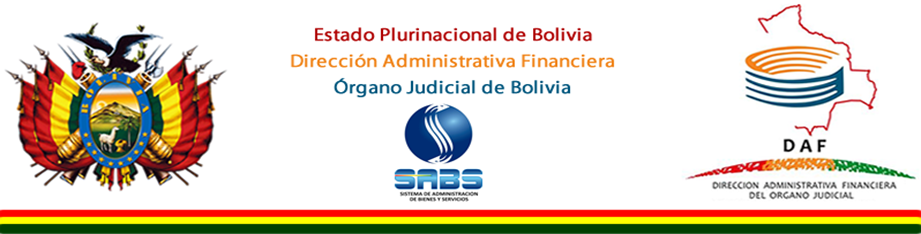 DIRECCIÓN ADMINISTRATIVA Y FINANCIERAORGANO JUDICIALDOCUMENTO BASE DE CONTRATACIÓN POR EXCEPCIÓNPARA ADQUISICIÓN DE BIENES INMUEBLES  “ADQUISICIÓN DE UN EDIFICIO EN LA CIUDAD DE SANTA CRUZ”DAF OJ EXC N° 02/2018(Primera Convocatoria)ESTADO PLURINACIONAL DE BOLIVIASUCRE, NOVIEMBRE DE 2018CONTENIDOPARTE I	11	NORMATIVA APLICABLE AL PROCESO DE CONTRATACIÓN	12	PROPONENTES ELEGIBLES	13	ACTIVIDADES ADMINISTRATIVAS PREVIAS A LA PRESENTACIÓN DE PROPUESTAS	14	AMPLIACIÓN DE PLAZO PARA LA PRESENTACIÓN DE PROPUESTAS	15	GARANTÍAS	26	RECHAZO Y DESCALIFICACIÓN DE PROPUESTAS	27	CRITERIOS DE SUBSANABILIDAD Y ERRORES NO SUBSANABLES	38	DECLARATORIA DESIERTA	49	CANCELACIÓN, SUSPENSIÓN Y ANULACIÓN DEL PROCESO DE CONTRATACIÓN	410	RESOLUCIONES RECURRIBLES	411	PREPARACIÓN DE PROPUESTAS	412	MONEDA DEL PROCESO DE CONTRATACIÓN	413	COSTOS DE PARTICIPACIÓN EN EL PROCESO DE CONTRATACIÓN	414	IDIOMA	415	VALIDEZ DE LA PROPUESTA	416	DOCUMENTOS DE LA PROPUESTA	417	PRESENTACIÓN DE PROPUESTAS	518	APERTURA DE PROPUESTAS	619	EVALUACIÓN DE PROPUESTAS	720	EVALUACIÓN PRELIMINAR	721	MÉTODO DE SELECCIÓN Y ADJUDICACIÓN PRECIO EVALUADO MÁS BAJO	722	INSPECCIÓN DEL BIEN INMUEBLE	823	CONTENIDO DEL INFORME DE EVALUACIÓN Y RECOMENDACIÓN	824	AVALUÓ TÉCNICO Y LEGAL	825	RESOLUCIÓN DE ADJUDICACIÓN O DECLARATORIA DESIERTA	826	CONCERTACIÓN DE MEJORES CONDICIONES TÉCNICAS Y ECONÓMICAS	927	SUSCRIPCIÓN DE CONTRATO	928	ENTREGA DEL BIEN INMUEBLE	1029	CIERRE DEL CONTRATO	10PARTE II	1230	DATOS GENERALES DE LA CONTRATACIÓN	1231	CRONOGRAMA DE PLAZOS DEL PROCESO DE CONTRATACIÓN	1332	ESPECIFICACIONES TÉCNICAS DEL BIEN	14PARTE III	20MINUTA DE CONTRATO	38PARTE IINFORMACIÓN GENERAL A LOS PROPONENTESSECCIÓN IGENERALIDADESNORMATIVA APLICABLE AL PROCESO DE CONTRATACIÓNEl proceso de contratación por excepción para la adquisición de un Bien Inmueble para la Dirección Administrativa y Financiera –Órgano Judicial se rige por el Decreto Supremo N° 0181, de 28 de junio de 2009, de las Normas Básicas del Sistema de Administración de Bienes y Servicios (NB-SABS), sus modificaciones y el presente Documento Base de Contratación (DBC).PROPONENTES ELEGIBLES       En esta convocatoria podrán participar únicamente los siguientes proponentes:Personas naturales propietarias de bienes inmuebles.Personas jurídicas propietarias de bienes inmuebles. Copropietarios de bienes inmuebles.ACTIVIDADES ADMINISTRATIVAS PREVIAS A LA PRESENTACIÓN DE PROPUESTAS       Se contemplan las siguientes actividades previas a la presentación de propuestas:Consultas escritas sobre el DBCCualquier potencial proponente podrá formular consultas escritas dirigidas a la MAE, hasta la fecha límite establecida en el presente DBC.Reunión de AclaraciónSe realizará una Reunión de Aclaración, en la fecha, hora y lugar señalados en el presente DBC, en la que los potenciales proponentes podrán expresar sus consultas sobre el proceso de contratación.Las solicitudes de aclaración, las consultas escritas y sus respuestas, deberán ser tratadas en la Reunión de Aclaración.Al final de la reunión, la entidad convocante entregará a cada uno de los potenciales proponentes asistentes o aquellos que así lo soliciten, copia o fotocopia del Acta de la Reunión de Aclaración, suscrita por los representantes de la Unidad Administrativa, Unidad Solicitante y los asistentes que así lo deseen, no siendo obligatoria la firma de estos últimos.AMPLIACIÓN DE PLAZO PARA LA PRESENTACIÓN DE PROPUESTASLa MAE podrá ampliar el plazo de presentación de propuestas como máximo por dos (2) días hábiles, por única vez mediante Resolución expresa, por las siguientes causas debidamente justificadas:Causas de fuerza mayor.Caso fortuito.La ampliación deberá ser realizada de manera previa a la fecha y hora establecidas para la presentación de propuestas.Los nuevos plazos serán publicados en el Sistema de Contrataciones Estatales – SICOES y Mesa de Partes de la Dirección Administrativa y Financiera (DAF) del Órgano Judicial.GARANTÍASTipos de garantías De acuerdo con lo establecido en el Parágrafo II del Artículo 20 de las NB-SABS, el proponente decidirá el tipo de garantía a presentar entre: Boleta de Garantía, Garantía a Primer Requerimiento o Póliza de Seguro de Caución a Primer Requerimiento.Ejecución de la Garantía de Seriedad de PropuestaLa Garantía de Seriedad de Propuesta será ejecutada cuando:  El proponente decida retirar su propuesta con posterioridad al plazo límite de presentación de propuestas.Se compruebe falsedad en el Formulario de Presentación de Propuesta (Formulario A-1).Para la suscripción del contrato, la documentación presentada por el proponente adjudicado, no respalde lo señalado en el Formulario de Presentación de Propuesta (Formulario A-1).El proponente adjudicado no presente, para la suscripción del contrato uno o más de los documentos señalados en la Declaración Jurada de Presentación de Propuestas (Formulario de A-1), salvo que hubiese justificado oportunamente el retraso por causas de fuerza mayor, caso fortuito u otras causas debidamente justificadas y aceptadas por la entidad.El proponente adjudicado desista, de manera expresa o tácita, de suscribir el contrato en el plazo establecido, salvo por causas de fuerza mayor, caso fortuito u otras causas debidamente justificadas y aceptadas por la entidad.Devolución de la Garantía de Seriedad de PropuestaLa Garantía de Seriedad de Propuesta, será devuelta a los proponentes en un plazo no mayor a cinco (5) días hábiles, computables a partir del día siguiente hábil de la: Notificación con la Resolución de Declaratoria Desierta;Comunicación del proponente rehusando aceptar la solicitud de la entidad convocante sobre la extensión del periodo de validez de propuestas; Notificación de la Resolución de Cancelación del Proceso de Contratación;Notificación de la Resolución de Anulación del Proceso de Contratación, cuando la anulación sea hasta antes de la publicación de la convocatoria;Suscripción del contrato con el proponente adjudicado.RECHAZO Y DESCALIFICACIÓN DE PROPUESTASProcederá el rechazo de la propuesta cuando ésta fuese presentada fuera del plazo (fecha y hora) y/o en lugar diferente al establecido en el presente DBC.Las causales de descalificación son:Incumplimiento a la declaración jurada del Formulario de Presentación de Propuesta (Formulario de A-1).Cuando la propuesta técnica y/o económica no cumpla con las condiciones establecidas en el presente DBC.Cuando producto de la revisión aritmética de la propuesta económica existiera una diferencia superior al dos por ciento (2%) entre el monto expresado en numeral con el monto expresado en literal.Cuando la propuesta económica exceda el Precio Referencial.Cuando el proponente no presente la Garantía de Seriedad de Propuesta.Cuando la Garantía de Seriedad de Propuesta no cumpla con las condiciones establecidas en el presente DBC.Cuando el proponente presente dos o más alternativas en una misma propuesta.Cuando la propuesta presente errores no subsanables.Si para la suscripción del contrato, la documentación presentada por el proponente adjudicado, no respalde lo señalado en el Formulario de Presentación de Propuesta (Formulario A-1).Si para la suscripción del contrato, la documentación solicitada no fuera presentada dentro del plazo establecido para su verificación; salvo que el proponente adjudicado hubiese justificado oportunamente el retraso, por causas de fuerza mayor, caso fortuito o cuando la causa sea ajena a su voluntad.Si para la suscripción del contrato la documentación solicitada, no fuera presentada dentro del plazo establecido para su verificación; salvo ampliación de plazo solicitado por el proponente adjudicado y aceptada por la entidad de acuerdo a lo previsto en el sub numeral 27.1 del presente DBC. Cuando el proponente adjudicado desista de forma expresa o tácita de suscribir el contrato.La descalificación de propuestas deberá realizarse única y exclusivamente por las causales señaladas precedentemente.CRITERIOS DE SUBSANABILIDAD Y ERRORES NO SUBSANABLESSe deberán considerar como criterios de subsanabilidad, los siguientes:Cuando los requisitos, condiciones, documentos y formularios de la propuesta cumplan sustancialmente con lo solicitado en el DBC. Cuando los errores, sean estos accidentales, accesorios o de forma y que no inciden en la validez y legalidad de la propuesta presentada. Cuando la propuesta no presente aquellas condiciones o requisitos que no estén claramente señalados en el DBC. Cuando el proponente oferte condiciones superiores a las requeridas en las Especificaciones Técnicas, siempre que estas condiciones no afecten el fin para el que fueron requeridas y/o se consideren beneficiosas para la Entidad.Los criterios señalados precedentemente no son limitativos, pudiendo la Comisión de Calificación considerar otros criterios de subsanabilidad.Cuando la propuesta contenga errores subsanables, éstos serán señalados en el Informe de Evaluación y Recomendación de adjudicación o Declaratoria Desierta.Estos criterios podrán aplicarse también en la etapa de verificación de documentos para la suscripción del contrato.Se deberán considerar errores no subsanables, siendo objeto de descalificación, los siguientes:La ausencia de cualquier Formulario solicitado en el presente DBC.La falta de firma del proponente en el Formulario de Presentación de Propuesta (Formulario A-1).La falta de la propuesta técnica o parte de ella.La falta de la propuesta económica o parte de ella.La falta de presentación de la Garantía de Seriedad de Propuesta.Cuando la Garantía de Seriedad de Propuesta fuese emitida en forma errónea.Cuando la Garantía de Seriedad de Propuesta sea girada por un monto menor al solicitado en el presente DBC, admitiéndose un margen de error que no supere el cero punto uno por ciento (0.1%).Cuando la Garantía de Seriedad de Propuesta sea girada por un plazo menor al solicitado en el presente DBC, admitiéndose un margen de error que no supere los dos (2) días calendario. Cuando se presente en fotocopia simple, el Formulario de Presentación de Propuesta (Formulario A-1) y/o la Garantía de Seriedad de Propuesta.DECLARATORIA DESIERTALa MAE declarará desierta una convocatoria pública, de acuerdo con lo establecido en el Artículo 27, de las NB-SABS.CANCELACIÓN, SUSPENSIÓN Y ANULACIÓN DEL PROCESO DE CONTRATACIÓNEl proceso de contratación podrá ser cancelado, anulado o suspendido hasta antes de la suscripción del contrato, mediante Resolución expresa, técnica y legalmente motivada, de acuerdo con lo establecido en el Artículo 28 de las NB-SABS.RESOLUCIONES RECURRIBLESConforme lo establecido en el Artículo 90 de las NB-SABS, los proponentes no podrán interponer el Recurso Administrativo de Impugnación.SECCIÓN IIPREPARACIÓN DE LAS PROPUESTASPREPARACIÓN DE PROPUESTASLas propuestas deben ser elaboradas conforme a los requisitos y condiciones establecidos en el presente DBC, utilizando los formularios incluidos en Anexos.MONEDA DEL PROCESO DE CONTRATACIÓNTodo el proceso de contratación, incluyendo los pagos a realizar, deberá efectuarse en bolivianos.COSTOS DE PARTICIPACIÓN EN EL PROCESO DE CONTRATACIÓNLos costos de la elaboración y presentación de propuestas y de cualquier otro costo que demande la participación de un proponente en el proceso de contratación, cualquiera fuese su resultado, son asumidos exclusivamente por cada proponente, bajo su total responsabilidad y cargo.IDIOMALa propuesta, los documentos relativos a ella y toda la correspondencia que intercambien entre el proponente y el convocante, deberán presentarse en idioma castellano.VALIDEZ DE LA PROPUESTALa propuesta deberá tener una validez no menor a treinta (30) días calendario, desde la fecha fijada para la apertura de propuestas.La validez de la propuesta deberá computarse a partir de la fecha fijada para la apertura de propuestas. En circunstancias excepcionales por causas de fuerza mayor o caso fortuito, la entidad convocante podrá solicitar por escrito la extensión del período de validez de las propuestas, disponiendo un tiempo perentorio para la renovación de garantías, para lo que se considerará lo siguiente: El proponente que rehúse aceptar la solicitud, será excluido del proceso, no siendo sujeto de ejecución de la Garantía de Seriedad de Propuesta.Los proponentes que accedan a la prórroga, no podrán modificar su propuesta y para mantener la validez de la propuesta, el proponente deberá presentar necesariamente una garantía que cubra el nuevo plazo de validez de su propuesta.DOCUMENTOS DE LA PROPUESTADOCUMENTOS LEGALES Y ADMINISTRATIVOSLos documentos legales y administrativos que deben presentar los proponentes, son los siguientes:Formulario de Presentación de Propuesta (Formulario A-1), conforme lo requerido en el Anexo 2 del presente DBC.Formulario de Identificación del Proponente (Formulario A-2a o Formulario A-2b), conforme lo requerido en el Anexo 2 del presente DBC.Garantía de Seriedad de Propuesta, en original, equivalente al uno por ciento (1%) del precio referencial de la contratación, con una vigencia de sesenta (60) días calendario y que cumpla con las características de renovable, irrevocable y de ejecución inmediata, emitida a nombre de la entidad convocante – DIRECCIÓN ADMINISTRATIVA Y FINANCIERA ÓRGANO JUDICIAL –.Testimonio de Derecho Propietario, en fotocopia simple. Tarjeta Computarizada o Folio Real, expedido por Derechos Reales, en fotocopia simple.Poder General Amplio y Suficiente del Representante Legal del proponente, con facultad para presentar propuestas y suscribir contratos. (Cuando corresponda).PROPUESTA ECONÓMICALa propuesta económica estará señalada en el Formulario de Presentación de Propuesta (Formulario A-1) monto de la propuesta.PROPUESTA TÉCNICALa propuesta técnica deberá incluir el Formulario de Especificaciones Técnicas (Formulario C-1), de acuerdo a lo descrito en el Anexo 2 del presente DBC.Todos los Formularios de la propuesta, solicitados en el presente DBC, se constituirán en Declaraciones Juradas.SECCIÓN IIIPRESENTACIÓN Y APERTURA DE PROPUESTASPRESENTACIÓN DE PROPUESTASForma de presentaciónLa propuesta deberá ser presentada en sobre cerrado y con cinta adhesiva transparente sobre las firmas y sellos, dirigido a la entidad convocante, citando el Número de Licitación y el objeto de la Convocatoria.La propuesta debe ser presentada en un ejemplar original.El original de la propuesta deberá tener sus páginas numeradas, selladas y rubricadas por el proponente o el Representante Legal, con excepción de la Garantía de Seriedad de Propuesta.La propuesta debe incluir un índice, que permita la rápida ubicación de los Formularios y documentos presentados.Plazo y lugar de presentaciónLas propuestas deberán ser presentadas dentro del plazo (fecha y hora) fijado y en el domicilio establecido en el presente DBC.Se considerará que el proponente ha presentado su propuesta dentro del plazo, si ésta ha ingresado al recinto en el que se registra la presentación de propuestas hasta la fecha y hora límite establecida para el efecto.Las propuestas podrán ser entregadas en persona o por correo certificado (Courier). En ambos casos el proponente es el responsable de que su propuesta sea presentada dentro el plazo establecido.Modificaciones y retiro de propuestasLas propuestas presentadas solo podrán modificarse antes del plazo límite establecido para el cierre de presentación de propuestas.Para este propósito el proponente, deberá solicitar por escrito la devolución total de su propuesta, que será efectuada bajo constancia escrita y liberando de cualquier responsabilidad a la entidad convocante.Efectuadas las modificaciones, podrá proceder a su presentación.Las propuestas podrán ser retiradas mediante solicitud escrita firmada por el proponente, hasta antes de la conclusión del plazo de presentación de propuestas.La devolución de la propuesta cerrada se realizará bajo constancia escrita.Vencidos los plazos citados, las propuestas no podrán ser retiradas, modificadas o alteradas de manera alguna.APERTURA DE PROPUESTASInmediatamente después del cierre del plazo de presentación de propuestas, la Comisión de Calificación procederá a la apertura de las propuestas en acto público, en la fecha, hora y lugar señalados en el presente DBC. El Acto de Apertura será continuo y sin interrupción, donde se permitirá la presencia de los proponentes o sus representantes que hayan decidido asistir, así como los representantes de la sociedad que quieran participar. El acto se efectuará así se hubiese recibido una sola propuesta. En caso de no existir propuestas, la Comisión de Calificación suspenderá el acto y recomendará a la MAE, que la convocatoria sea declarada desierta.	El Acto de Apertura comprenderá:Lectura de la información sobre el objeto de la contratación, las publicaciones realizadas y la nómina de las propuestas presentadas y rechazadas según el Acta de Recepción.Apertura y registro en el acta correspondiente de todas las propuestas recibidas dentro del plazo, dando a conocer públicamente el nombre de los proponentes y el precio total de sus propuestas económicas.Verificación de los documentos presentados por los proponentes, aplicando la metodología PRESENTÓ/NO PRESENTÓ, del Formulario V-1.La Comisión de Calificación procederá a rubricar todas las páginas de cada propuesta original, excepto la Garantía de Seriedad de Propuesta.Cuando no se ubique algún Formulario o documento requerido en el presente DBC, la Comisión de Calificación podrá solicitar al proponente o al Representante Legal, señalar el lugar que dicho documento ocupa en la propuesta o aceptar la falta del mismo, sin poder incluirlo. En ausencia del proponente o el representante, se registrará tal hecho en el Acta de Apertura.Registro en el Formulario V–2, del nombre del proponente y del monto total de su propuesta económica.Cuando existan diferencias entre el monto literal y numeral de la propuesta económica, prevalecerá el literal sobre el numeral.Elaboración del Acta de Apertura, que deberá ser suscrita por todos los integrantes de la Comisión de Calificación y por los proponentes o los representantes asistentes que deseen hacerlo, a quienes se les deberá entregar una copia o fotocopia del Acta.Los proponentes que tengan observaciones deberán hacer constar las mismas en el Acta.Durante el Acto de Apertura de propuestas no se descalificará a ningún proponente, siendo esta una atribución de la Comisión de Calificación en el proceso de evaluación.Los integrantes de la Comisión de Calificación y los asistentes deberán abstenerse de emitir criterios o juicios de valor sobre el contenido de las propuestas.Concluido el Acto de Apertura, la nómina de proponentes será remitida por la Comisión de Calificación a la MAE en forma inmediata, para efectos de eventual excusa.SECCIÓN IVEVALUACIÓN Y ADJUDICACIÓNEVALUACIÓN DE PROPUESTAS La entidad convocante, para la evaluación de propuestas deberá aplicar el Método de Selección y Adjudicación Precio Evaluado Más Bajo.EVALUACIÓN PRELIMINARConcluido el Acto de Apertura, en sesión reservada, la Comisión de Calificación, determinará si las propuestas continúan o se descalifican, verificando el cumplimiento sustancial y la validez de los Formularios de la propuesta y la Garantía de Seriedad de Propuesta; utilizando el Formulario V-1.MÉTODO DE SELECCIÓN Y ADJUDICACIÓN PRECIO EVALUADO MÁS BAJOEvaluación de la Propuesta EconómicaErrores AritméticosSe corregirán los errores aritméticos del monto de cada propuesta, considerando lo siguiente:Cuando exista discrepancia entre el monto indicado en numeral y literal, prevalecerá el literal.Si el Precio Ajustado de la propuesta superara el Precio Referencial, la propuesta será descalificada.Determinación de la Propuesta con el Precio Evaluado Más BajoLa Comisión de Calificación, con la información del Formulario V-2, una vez efectuada la corrección de los errores aritméticos si corresponde, considerará las propuestas que no excedan al precio referencial. Se seleccionará la propuesta con el menor valor, el cual corresponderá al Precio Evaluado más Bajo.En caso de existir un empate entre dos o más propuestas, se procederá a la evaluación de la propuesta técnica de los proponentes que hubiesen empatado.Evaluación de la Propuesta TécnicaLa propuesta con el Precio Evaluado Más Bajo, se someterá a la evaluación de la propuesta técnica, verificando la información contenida en el Formulario C-1, aplicando la metodología CUMPLE/NO CUMPLE utilizando el Formulario V-3. En caso de cumplir la Comisión de Calificación recomendará su adjudicación. Caso contrario se procederá a su descalificación y a la evaluación de la segunda propuesta con el Precio Evaluado Más Bajo, incluida en el Formulario V-2 (columna de Precio Ajustado) y así sucesivamente.En caso de existir empate entre dos o más propuestas, la Comisión de Calificación, será responsable de definir el desempate, aspecto que será señalado en el Informe de Evaluación y Recomendación de Adjudicación o Declaratoria Desierta.INSPECCIÓN DEL BIEN INMUEBLE La Comisión de Calificación de manera previa a la emisión del informe de Evaluación y Recomendación de Adjudicación, realizará una inspección al bien inmueble que hubiese cumplido con los aspectos legales, administrativos y técnicos, a objeto de comprobar si la propuesta coincide con la realidad del estado del bien inmueble. Para el efecto, la comisión de calificación podrá realizar la inspección con peritos en la materia.Si la propuesta no coincide con la realidad del estado del bien inmueble, será descalificada.CONTENIDO DEL INFORME DE EVALUACIÓN Y RECOMENDACIÓNEl Informe de Evaluación y Recomendación de Adjudicación o Declaratoria Desierta, deberá contener mínimamente lo siguiente:Nómina de los proponentes.Cuadros de evaluación.Detalle de errores subsanables, cuando corresponda.Causales para la descalificación de propuestas, cuando corresponda.Recomendación de Adjudicación o Declaratoria Desierta.Otros aspectos que la Comisión de Calificación considere pertinentes.AVALUÓ TÉCNICO Y LEGALEn cumplimiento a las NB-SABS; inciso t) del artículo 65, incluido por el parágrafo I del artículo 3 del Decreto Supremo N° 956 y modificado por el artículo 3 del Decreto Supremo N° 2728, se realizará el avaluó técnico y legal del bien inmueble a ser adquirido.Por tanto, el precio del bien inmueble será establecido en base al valor comercial referencial del metro cuadrado construido.RESOLUCIÓN DE ADJUDICACIÓN O DECLARATORIA DESIERTALa MAE, recibido el Informe de Evaluación y Recomendación de Adjudicación o Declaratoria Desierta y dentro del plazo fijado en el cronograma de plazos, emitirá la Resolución de Adjudicación o Declaratoria Desierta.En caso de que la MAE solicite a la Comisión de Calificación la complementación o sustentación del informe, podrá autorizar la modificación del cronograma de plazos a partir de la fecha establecida para la emisión de la Resolución de Adjudicación o Declaratoria Desierta. El nuevo cronograma de plazos deberá ser publicado en un medio de circulación nacional y la mesa de partes de la Entidad.Si la MAE, recibida la complementación o sustentación del Informe de Evaluación y Recomendación, decidiera bajo su exclusiva responsabilidad, apartarse de la recomendación, deberá elaborar un informe fundamentado dirigido a la Contraloría General del Estado.La Resolución de Adjudicación o Declaratoria Desierta será motivada y contendrá mínimamente la siguiente información:Nómina de los participantes y precios ofertados.Los resultados de la calificación.Identificación del proponente adjudicado, cuando corresponda.Causales de descalificación, cuando corresponda.Lista de propuestas rechazadas, cuando corresponda.Causales de Declaratoria Desierta, cuando corresponda.La Resolución de Adjudicación o Declaratoria Desierta será notificada a los proponentes vía correo electrónico y/o fax; y por el Sistema de Contrataciones Estatales – SICOES, en el plazo máximo de dos (2) días a partir de la fecha de emisión de la Resolución. La notificación, deberá incluir copia de la Resolución y del Informe de Evaluación y Recomendación de Adjudicación o Declaratoria Desierta.El comprobante de envío incorporado al expediente del proceso de contratación, acreditará la notificación y se tendrá por realizada en la fecha de su envío.En caso de que la notificación vía correo electrónico y/o fax, no hubiera podido ser efectuada, la notificación se dará por realizada en la fecha de publicación de la Resolución en el Sistema de Contrataciones Estatales – SICOES.CONCERTACIÓN DE MEJORES CONDICIONES TÉCNICAS Y ECONÓMICAS En procura de mejores condiciones técnicas y económicas para la Dirección Administrativa y Financiera (DAF) del Órgano Judicial, se podrá efectuar la etapa de concertación entre el proponente adjudicado y una comisión conformada por la MAE y otro personal designado por la misma.La Comisión de Concertación, deberá detallar los resultados de esta etapa en un Acta de Concertación, debiendo expresar las nuevas condiciones técnicas y/o económicas conseguidas para la Dirección Administrativa y Financiera (DAF) del Órgano Judicial.SECCIÓN VSUSCRIPCIÓN DE CONTRATOSUSCRIPCIÓN DE CONTRATOLa entidad convocante deberá establecer el plazo de entrega de documentos, que no deberá ser menor a dos (2) días hábiles, computables a partir de la suscripción de contrato.Si el proponente adjudicado presentase los documentos antes del plazo otorgado, el proceso deberá continuar.En caso que el proponente adjudicado justifique oportunamente el retraso en la presentación de uno o más documentos, requeridos para la suscripción del contrato, por causas de fuerza mayor, caso fortuito u otras causas debidamente justificadas y aceptadas por la entidad, se deberá ampliar el plazo de presentación de documentos.El proponente adjudicado deberá presentar, para la suscripción de contrato, los originales o fotocopias legalizadas de los documentos señalados en el Formulario de Presentación de Propuesta (Formulario A-1), excepto aquella documentación cuya información se encuentre consignada en el Certificado del RUPE.Las entidades públicas deberán verificar la autenticidad del Certificado RUPE presentado por el proponente adjudicado, ingresando el código de verificación del Certificado en el SICOES.Cuando el proponente adjudicado desista de forma expresa o tácita de suscribir el contrato, su propuesta será descalificada, procediéndose a la revisión de la siguiente propuesta mejor evaluada. En caso de que la justificación del desistimiento no sea por causas de fuerza mayor, caso fortuito u otras causas ajenas a su voluntad debidamente justificadas y aceptadas por la entidad, además, se ejecutará su Garantía de Seriedad de Propuesta y se informará al SICOES, en cumplimiento al inciso c) del Artículo 49 de las NB-SABS.El desistimiento expreso se efectivizará con la recepción de la carta de desistimiento remitida por el proponente adjudicado. El desistimiento tácito se efectivizará una vez concluido el plazo de presentación de documentos para la suscripción del contrato, sin que el proponente adjudicado haya justificado su retraso.Si la entidad notificara la adjudicación vencido el plazo de la validez de la propuesta, el proponente adjudicado podrá expresar su voluntad de continuar con el proceso de contratación; en caso de no pronunciarse o rechazar de manera expresa la adjudicación se efectivizará la descalificación de la propuesta por desistimiento, no correspondiendo su registro en el SICOES como impedido, ni la ejecución de la Garantía de Seriedad de Propuesta.Si producto de la revisión efectuada para la suscripción de contrato, los documentos presentados por el adjudicado no cumplan con las condiciones requeridas, no se considerará desistimiento, por lo que no corresponde el registro en el SICOES como impedido; sin embargo, corresponderá la descalificación de la propuesta y la ejecución de la Garantía de Seriedad de Propuesta. En los casos que se necesite ampliar plazos la MAE deberá autorizar la modificación del cronograma de plazos a partir de la fecha de emisión de la Resolución de Adjudicación.SECCIÓN VIENTREGA DEL BIEN INMUEBLE Y CIERRE DEL CONTRATOENTREGA DEL BIEN INMUEBLELa entrega del Bien Inmueble deberá efectuarse cumpliendo con las condiciones técnicas, establecidas en el contrato suscrito y de sus partes integrantes, sujetas a la conformidad por la Comisión de Recepción de la entidad contratante.CIERRE DEL CONTRATO Una vez efectuada la recepción definitiva del inmueble, por la Comisión de Recepción, la Unidad Administrativa, efectuará el cierre del contrato, verificando el cumplimiento de las demás estipulaciones del contrato suscrito, a efectos del cobro de penalidades (si corresponde), la devolución de garantía (s) y emisión de la certificación de cumplimiento de contrato.SECCIÓN VIIGLOSARIO DE TÉRMINOSAdquisición: Es el acto jurídico por el cual el proveedor transfiere el derecho propietario de su inmueble a la entidad contratante para uso institucional.Certificado de Cumplimiento de Contrato: Se define como el documento extendido por la entidad contratante a favor del proveedor que oficializa el cumplimiento del contrato; deberá contener como mínimo los siguientes datos: objeto del contrato, monto contratado y plazo de entrega.Convocante: Es la institución de derecho público que requiere la adquisición de los bienes inmuebles mediante convocatoria pública.Contratante: Es la institución de derecho público que una vez realizada la convocatoria pública y adjudicada la adquisición de los bienes inmuebles, se convierte en parte contractual del mismo.Desistimiento: Renuncia expresa o tácita por decisión propia del proponente adjudicado, de formalizar la contratación, que no es consecuencia de causas de fuerza mayor y/o caso fortuito. Proponente: Es la persona natural o jurídica que participa en un proceso de contratación mediante la presentación de su propuesta.PARTE IIINFORMACIÓN TÉCNICA DE LA CONTRATACIÓNDATOS GENERALES DE LA CONTRATACIÓNCRONOGRAMA DE PLAZOS DEL PROCESO DE CONTRATACIÓNEl proceso de contratación de se sujetará al siguiente Cronograma de Plazos:ESPECIFICACIONES TÉCNICAS DEL BIENLas especificaciones técnicas requeridas, son:PARTE IIIANEXO 1MODELO DE CONVOCATORIA PARA LA PUBLICACIÓN EN MEDIOS DE PRENSAANEXO 2FORMULARIOS PARA LA PRESENTACIÓN DE PROPUESTASDocumentos Legales y AdministrativosFormulario A-1	Presentación de Propuesta. Formulario A-2a	Identificación del Proponente para Personas Naturales y/o Jurídicas Formulario A-2b	Identificación del Proponente para CopropietariosDocumento de la Propuesta TécnicaFormulario C-1		Especificaciones Técnicas. FORMULARIO A-1                                 PRESENTACIÓN DE PROPUESTAA nombre de (nombre del proponente o razón social) al cual represento, remito la presente propuesta, declarando expresamente mi conformidad y compromiso de cumplimiento conforme los siguientes puntos:I.- De las Condiciones del ProcesoDeclaro cumplir estrictamente la normativa de la Ley N° 1178, de Administración y Control Gubernamentales, lo establecido en las NB-SABS y el presente DBC.Declaro no tener conflicto de intereses para el presente proceso de contratación.Declaro, que como proponente, no me encuentro en las causales de impedimento, establecidas en el Artículo 43 de las NB-SABS, para participar en el proceso de contratación.Declaro y garantizo haber examinado el DBC, así como los Formularios para la presentación de la propuesta, aceptando sin reservas todas las estipulaciones de dichos documentos y la adhesión al texto del contrato.Declaro respetar el desempeño de los servidores públicos asignados, por la entidad convocante, al proceso de contratación y no incurrir en relacionamiento que no sea a través de medio escrito, salvo en los actos de carácter público y exceptuando las consultas efectuadas al encargado de atender consultas, de manera previa a la presentación de propuestas.Declaro la veracidad de toda la información proporcionada y autorizo mediante la presente, para que, en caso de ser adjudicado, cualquier persona natural o jurídica, suministre a los representantes autorizados de la entidad convocante, toda la información que requieran para verificar la documentación que presento. En caso de comprobarse falsedad en la misma, la entidad convocante tiene el derecho a descalificar la presente propuesta, ejecutar la Garantía de Seriedad de Propuesta, sin perjuicio de lo dispuesto en la normativa específica.Declaro la autenticidad de la garantía presentada en el proceso de contratación, autorizando su verificación en las instancias correspondientes.Me comprometo a denunciar, posibles actos de corrupción en el presente proceso de contratación, en el marco de lo dispuesto por la Ley N° 974 de Unidades de Transparencia.Acepto facilitar la verificación del bien Inmueble por la entidad convocante en fecha establecida en el cronograma.Acepto a sola firma de este documento, que todos los Formularios presentados se tienen por suscritos.II.- De la Presentación de DocumentosEn caso de ser adjudicado, para la suscripción de contrato, me comprometo a presentar la siguiente documentación en original o fotocopia legalizada, salvo aquella documentación cuya información se encuentre consignada en el Certificado del RUPE, aceptando que el incumplimiento es causal de descalificación de la propuesta. Certificado de RUPE que respalde la información declarada en la propuesta.Matrícula de Comercio actualizada (cuando corresponda).Poder General Amplio y Suficiente del Representante Legal del proponente, con facultad para presentar propuestas y suscribir contratos inscrito en el Registro de Comercio (cuando corresponda).Declaración Jurada de Pago de Impuestos a las Utilidades de las Empresas, con el sello del Banco, excepto las empresas de reciente creación (cuando corresponda).Certificado de Solvencia Fiscal, emitido por la Contraloría General del Estado (CGE), a fin de verificar que el proponente adjudicado no tenga deudas con el Estado.Testimonio de Derecho Propietario.Certificado de inscripción en el Padrón Nacional de Contribuyentes (NIT) valido y activo (cuando corresponda).Recibo de pago de Impuestos de las últimas cinco (5) gestiones.Cedula de Identidad, en caso de personas naturales. Para copropietarios, sean personas naturales o jurídicas, deben presentar documento legal que acredite su capacidad y facultad para poder transferir los bienes inmuebles.Certificado de Estabilidad y/o cálculo estructural (En edificaciones mayores a cinco (5) plantas).Planos eléctricos y sanitarios debidamente visados por la Sociedad de Ingenieros de Bolivia (SIB).Certificado de Registro Catastral vigente.Tarjeta Computarizada o Folio Real, en original y actualizado, expedido por Derechos Reales.(Firma del propietario o representante legal del proponente) (Nombre completo)FORMULARIO A-2aIDENTIFICACIÓN DEL PROPONENTE (Para Personas Naturales y/o Jurídicas)FORMULARIO A-2bIDENTIFICACIÓN DEL PROPONENTE(Para Copropietarios)FORMULARIO C-1ESPECIFICACIONES TÉCNICAS (*) El proponente podrá ofertar características superiores a las solicitadas en el presente Formulario, que mejoren la calidad del Inmueble ofertado, siempre que estas características fuesen beneficiosas para la entidad y/o no afecten para el fin que fue requerido los bienes.ANEXO 3FORMULARIOS DE VERIFICACIÓN, EVALUACIÓN Y CALIFICACIÓN DE PROPUESTASFormulario V-1		Evaluación Preliminar para Personas Jurídicas Formulario V-2		Evaluación de la Propuesta EconómicaFormulario V-3		Evaluación de la Propuesta TécnicaFORMULARIO V-1EVALUACIÓN PRELIMINAR FORMULARIO V-2EVALUACIÓN DE LA PROPUESTA ECONÓMICA* Si no existiera diferencia entre el monto literal y numeral establecido en el Formulario de Presentación de Propuestas (formulario A-1), se deberá trasladar el valor de la propuesta a la columna de Precio Ajustado. FORMULARIO V-3EVALUACIÓN DE LA PROPUESTA TÉCNICAANEXO 5MODELO DE CONTRATOÍNDICE DEL CONTRATO DE ADQUISICIÓN DE BIENES INMUEBLESCONDICIONES GENERALES DEL CONTRATOPRIMERA	Partes ContratantesSEGUNDA	Antecedentes Legales del ContratoTERCERA	Objeto y Causa del Contrato CUARTA	Plazo de Entrega del Bien InmuebleQUINTA	Monto del ContratoSEXTA	Domicilio a Efectos de NotificaciónSÉPTIMA	Vigencia del ContratoOCTAVA	Documentos del ContratoNOVENA	IdiomaDÉCIMA	Legislación Aplicable al ContratoDÉCIMA PRIMERA	Derechos del Vendedor DÉCIMA SEGUNDA	Estipulaciones Sobre ImpuestosDÉCIMA TERCERA	Protocolización del Contrato DÉCIMA CUARTA	Intransferibilidad del ContratoDÉCIMA QUINTA	Causas de fuerza Mayor y/o Caso FortuitoDÉCIMA SEXTA	Terminación del ContratoDÉCIMA SÉPTIMA	Solución de ControversiasCONDICIONES PARTICULARES DEL CONTRATODÉCIMA OCTAVA	Evicción, saneamiento y vicios ocultosDÉCIMA NOVENA	Forma de PagoVIGÉSIMA	Morosidad y PenalidadesVIGÉSIMA PRIMERA 	Responsabilidad y Obligaciones del VendedorVIGÉSIMA SEGUNDA	Suspensión Temporal de la AdquisiciónVIGÉSIMA TERCERA	Inspección del Bien InmuebleVIGÉSIMA CUARTA	RecepciónVIGÉSIMA QUINTA	Liquidación del contratoVIGÉSIMA SEXTA	Conformidad MINUTA DE CONTRATOSEÑOR NOTARIO DE GOBIERNO DEL DISTRITO ADMINISTRATIVO DE _____________ (Registrar el lugar donde será protocolizado el Contrato). En el registro de Escrituras Públicas que corren a su cargo, sírvase usted insertar el presente Contrato de Adquisición de____________ (registrar el tipo de bien inmueble objeto del contrato) sujeto a los siguientes términos y condiciones:CONDICIONES GENERALES DEL CONTRATOPRIMERA.- (PARTES CONTRATANTES) Dirá usted que las partes CONTRATANTES son: _________ (registrar de forma clara y detallada el nombre de la ENTIDAD), con NIT Nº ________ (señalar el Número de Identificación Tributaria), con domicilio en ____________ (señalar de forma clara el domicilio de la Entidad), en ______________ (señalar el distrito, provincia y departamento) representada legalmente por ______ (registrar el nombre de la MAE o del servidor público a quien se delega la competencia para la suscripción del Contrato, y la Resolución correspondiente de delegación), en calidad de ____________ (señalar el cargo del Servidor Público que suscribe el contrato) que en adelante se denominará la ENTIDAD y __________(registrar las generales de ley del propietario o del representante de los copropietarios), que en adelante se denominará el VENDEDOR, quienes celebraran y suscriben  el presente para la adquisición de un bien inmueble.SEGUNDA.- (ANTECEDENTES LEGALES DEL CONTRATO) Dirá usted que la ENTIDAD, mediante Contratación por Excepción Nº___________ (Registrar el número de la Contratación), convocó a las personas naturales y/o jurídicas propietarias de bienes inmuebles interesadas a que presenten sus propuestas de acuerdo a las condiciones establecidas en el Documento Base de Contratación, proceso de contratación realizado en el marco del Decreto Supremo N° 0181, de 28 de junio de 2009, de las Normas Básicas del Sistema de Administración de Bienes y Servicios y sus modificaciones.Que la Comisión de Calificación de la ENTIDAD, luego de efectuada la apertura de propuestas presentadas, realizó el análisis y la evaluación de las mismas, habiendo emitido el Informe de Evaluación y Recomendación a la Máxima Autoridad Ejecutiva (MAE), quién resolvió adjudicar a _______ (registrar el nombre o la razón social del proponente adjudicado) mediante Resolución de Adjudicación Nº _________ (registrar el número y la fecha de la Resolución), al cumplir su propuesta con todos los requisitos y ser la más conveniente a los intereses de la ENTIDAD. (Si el RPC, en caso excepcional decide adjudicar la adquisición a un proponente calificado que no sea el recomendado por la Comisión de Calificación, deberá adecuarse la redacción de la presente cláusula).TERCERA.- (OBJETO Y CAUSA DEL CONTRATO) El objeto del presente contrato es la adquisición de___________ (registrar el tipo de bien Inmueble objeto del contrato, conforme el requerimiento establecido en las especificaciones técnicas y la propuesta adjudicada), situado en ____________ (Describir de forma detallada el lugar de ubicación del bien inmueble consignando la calle o avenida, numero, zona y otros datos que se consideren importantes al momento de determinar la ubicación del bien inmueble), inscrito en Derechos Reales con el Folio Real N° ________________ de fecha _______ (Registrar el número de Folio Real y la fecha de inscripción) que en adelante se denominará el BIEN INMUEBLE, respecto el cual el VENDEDOR, se declara legítimo propietario y declara que se encuentra alodial sin gravamen alguno.  La transferencia del derecho propietario del BIEN INMUEBLE, descrito anteriormente, por parte del VENDEDOR en favor de la ENTIDAD tiene por finalidad __________ (señalar la causa de la contratación).Para la correcta transferencia del BIEN INMUEBLE, el VENDEDOR se obliga a efectuar la venta del Inmueble, de acuerdo a los documentos de la contratación y la propuesta adjudicada.CUARTA. - (PLAZO DE ENTREGA DEL BIEN INMUEBLE) El VENDEDOR entregará el BIEN INMUEBLE en estricto apego a la propuesta adjudicada, las características específicas requeridas del bien inmueble y en perfectas condiciones de habitabilidad, en el plazo de _________ (Registrar en forma literal y numeral el plazo total de entrega del BIEN INMUEBLE) días calendario, que serán computados a partir de la firma de contrato.QUINTA. - (MONTO DEL CONTRATO) El monto total propuesto y aceptado por ambas partes para la ejecución del objeto del presente contrato es de: ___________ (Registrar en forma numeral y literal el monto del contrato, en bolivianos, establecido en la Resolución de Adjudicación).(Si la propuesta está expresada en Dólares Norteamericanos se debe determinar que el pago será realizado en bolivianos y al tipo de cambio de compra oficial establecido por el Banco Central de Bolivia, en el día de facturación).Queda establecido que el monto consignado en la propuesta adjudicada incluye todos los elementos, sin excepción alguna, que sean necesarios para la adquisición del bien inmueble.SEXTA. - (DOMICILIO A EFECTOS DE NOTIFICACIÓN) Cualquier aviso o notificación entre las partes contratantes será enviada por escrito:Al VENDEDOR: ________________ (Registrar el domicilio que señale el VENDEDOR, especificando calle, número del inmueble y ciudad donde se encuentran sus oficinas).A la ENTIDAD: ______________ (Registrar el domicilio de la entidad, especificando calle, número del inmueble y ciudad donde se encuentran sus oficinas).SÉPTIMA. - (VIGENCIA DEL CONTRATO) El presente contrato, entrará en vigencia desde el día de su suscripción, por ambas partes, hasta que las mismas hayan dado cumplimiento a todas las condiciones y estipulaciones contenidas en él.OCTAVA. - (DOCUMENTOS DEL CONTRATO) Para cumplimiento de lo preceptuado en el presente contrato, forman parte del mismo los siguientes documentos:Documento Base de Contratación Nº ______ (Registrar el número de la contratación).Propuesta AdjudicadaResolución de Adjudicación.Acta de concertación de mejores condiciones técnicas, cuando correspondaCertificado de Solvencia Fiscal, emitido por la Contraloría General del Estado.Certificado del RUPE.Fotocopia Legalizada de Cedula de Identidad del propietario o del representante legal.Poder del Representante del VENDEDOR que le faculte realizar la venta del bien inmueble ofertado, si corresponde.Testimonio de Derecho Propietario inscrito en Derechos Reales.Documentación que (establecer toda la documentación que acredite el derecho propietario y la ubicación del bien inmueble)Formularios de Pagos de Impuestos de los últimos cinco (5) años.Planos arquitectónicos de: Construcción – Legalización – Regularización – Ampliación –Remodelación, aprobados, si corresponde. Certificado de Estabilidad y/o cálculo estructural extendido por la instancia competente, en edificaciones mayores a cinco (5) plantas.Planos eléctricos y sanitarios aprobados, si corresponde. (Otros documentos necesarios según corresponda)NOVENA. - (IDIOMA) El presente Contrato, toda la documentación aplicable al mismo y la que emerja de la adquisición del BIEN INMUEBLE, debe ser elaborada en idioma castellano.DÉCIMA. - (LEGISLACIÓN APLICABLE AL CONTRATO) El presente contrato, al ser de naturaleza administrativa, se celebra exclusivamente al amparo de las siguientes disposiciones: La Constitución Política del Estado.Ley Nº 1178, de 20 de julio de 1990 de Administración y Control Gubernamentales. Decreto supremo Nº 0181, de 28 de junio de 2009 las Normas Básicas del Sistema de Administración de Bienes y de Servicios y sus modificaciones. Ley del Presupuesto General del Estado aprobado para la gestión y su reglamentación.Código Civil en referencia a su ejecución.Otras disposiciones relacionadas.DÉCIMA PRIMERA. - (DERECHOS DEL VENDEDOR) EL VENDEDOR, tiene el derecho de plantear los reclamos que considere correctos, por cualquier omisión de la ENTIDAD o por cualquier otro aspecto consignado en el presente Contrato.Tales reclamos deberán ser planteados por escrito con el respaldo correspondiente, a la ENTIDAD, hasta treinta (30) días hábiles posteriores al suceso.La ENTIDAD, dentro del lapso impostergable de cinco (5) días hábiles, deberá emitir su respuesta de forma sustentada al VENDEDOR, para que tome conocimiento y analice la respuesta a objeto de aceptar la misma, o en su caso asumir la acción legal respectiva. En caso de que no se dé respuesta dentro del plazo señalado precedentemente, se entenderá la plena aceptación de la solicitud del VENDEDOR considerando para el efecto el Silencio Administrativo Positivo.La ENTIDAD no atenderá reclamos presentados fuera del plazo establecido en esta cláusula.DÉCIMA SEGUNDA. - (ESTIPULACIONES SOBRE IMPUESTOS) Correrá por cuenta del VENDEDOR el pago del impuesto a la transferencia a la fecha de la transacción.En caso de que posteriormente, el Estado Plurinacional de Bolivia implantara impuestos adicionales, disminuyera o incrementara los vigentes, mediante disposición legal expresa, el VENDEDOR deberá acogerse a su cumplimiento desde la fecha de vigencia de dicha normativa. DÉCIMA TERCERA. - (PROTOCOLIZACIÓN DEL CONTRATO) El presente Contrato, será protocolizado ante Notaria de Gobierno con todas las formalidades de Ley por la ENTIDAD; el importe por concepto de protocolización debe ser pagado directamente por el VENDEDOR. Esta protocolización contendrá los siguientes documentos:Contrato (original).Documento legal de representación de la ENTIDAD Poder de representación legal del VENDEDOR (si es empresa, en fotocopias legalizadas) o cédula de identidad si es persona natural en fotocopia legalizada.DÉCIMA CUARTA. - (INTRANSFERIBILIDAD DEL CONTRATO) El VENDEDOR bajo ningún título podrá, ceder, transferir, subrogar, total o parcialmente este Contrato.DÉCIMA QUINTA. - (CAUSAS DE FUERZA MAYOR Y/O CASO FORTUITO) Con el fin de exceptuar al VENDEDOR de determinadas responsabilidades por mora durante la vigencia del presente contrato, LA ENTIDAD tendrá la facultad de calificar las causas de fuerza mayor y/o caso fortuito, que pudieran tener efectiva consecuencia sobre el cumplimiento del Contrato.A efectos de la ejecución del presente Contrato, se entenderá por hechos Fuerza Mayor y/o Caso Fortuito, a aquellos eventos imprevisibles o inevitables que se encuentren fuera del control y voluntad de las Parte, haciendo imposible el cumplimiento de las obligaciones dentro de las condiciones inicialmente pactadas. Dichos hechos incluyen más no se limitan a: incendios, inundaciones, desastres naturales, conmociones civiles, huelgas, bloqueos y/o revoluciones o cualquier otro hecho que afecte el cumplimiento de las obligaciones inicialmente pactadas. Para que cualquiera de estos hechos puedan constituir justificación de impedimento, en la transferencia del Derecho de Propiedad del BIEN INMUEBLE o demora en el cumplimiento del plazo de entrega, de manera obligatoria y justificada, en el plazo de cinco (5) días hábiles de ocurrido el hecho, el VENDEDOR deberá presentar por escrito a la ENTIDAD la documentación que acredite la existencia del impedimento, caso contrario, el VENDEDOR no podrá solicitar la reconsideración de la intensión de la resolución del contrato.La ENTIDAD en el plazo de dos (2) días hábiles deberá aceptar o rechazar la solicitud. Si la ENTIDAD no da respuesta dentro del plazo referido precedentemente, se entenderá la aceptación tácita de la existencia del impedimento, considerando para el efecto el silencio administrativo positivo.DÉCIMA SEXTA. - (TERMINACIÓN DEL CONTRATO) El presente contrato concluirá por una de las siguientes causas:Por Cumplimiento del Contrato: Forma ordinaria de cumplimiento, donde la ENTIDAD como EL VENDEDOR dan por terminado el presente Contrato, una vez que ambas partes hayan dado cumplimiento a todas las condiciones y estipulaciones contenidas en mismo, lo cual se hará constar en el Certificado de Cumplimiento de Contrato, emitido por la ENTIDAD.Por Resolución del Contrato: Forma extraordinaria de terminación del contrato, a los donde la ENTIDAD y el VENDEDOR, acuerdan las siguientes causales para procesar la resolución del Contrato:Resolución a requerimiento de la ENTIDAD, por causales atribuibles al VENDEDOR. La ENTIDAD, podrá proceder al trámite de resolución del Contrato, en los siguientes casos:Extinción del vendedor (incluir solo en caso de personas jurídicas)Quiebra o disolución del vendedor (incluir solo en caso de persona jurídica).Por incumplimiento injustificado del plazo de entrega sin que el VENDEDOR adopte medidas necesarias y oportunas para recuperar su demora y asegurar la conclusión de la entrega dentro del plazo de entrega.Cuando el monto de la multa por atraso en la entrega, alcance el diez por ciento (10%) del monto total del contrato (decisión optativa), o el veinte por ciento (20%), de forma obligatoria.Por falta de entrega del formulario de pago de impuestos a la transferencia de bienes inmuebles.Resolución a requerimiento del VENDEDOR por causales atribuibles a la ENTIDAD.El VENDEDOR, podrá proceder al trámite de resolución por incumplimiento injustificado en el pago total, por más de cuarenta y cinco (45) días calendario computados a partir de la fecha de entrega definitiva del bien inmueble a la entidad.Reglas aplicables a la Resolución: Para procesar la resolución del Contrato por cualquiera de las causales señaladas, la ENTIDAD o el VENDEDOR darán aviso escrito mediante carta notariada, a la otra parte, de su intención de resolver el Contrato, estableciendo claramente la causal que se aduce.Si dentro de los diez (10) días hábiles siguientes de la fecha de notificación, se enmendaran las fallas, se normalizara el desarrollo del contrato y se tomaran las medidas necesarias para continuar normalmente con las estipulaciones del Contrato, la PARTE que requirió la resolución de contrato, expresará por escrito su conformidad a la solución y el aviso de intención de resolución será retirado.Caso contrario, si al vencimiento del término de los diez (10) días hábiles no existiese ninguna respuesta, el proceso de resolución continuará a cuyo fin la PARTE que haya requerido la resolución del contrato, notificará mediante carta notariada a la otra, con la resolución del Contrato efectiva.En caso de que se efectivice la Resolución de Contrato, las partes deben reintegrar todas las prestaciones efectuadas hasta la fecha, considerando para tal efecto una resolución total del contrato.Resolución por causas de fuerza mayor o caso fortuito que afecten a la ENTIDAD o al VENDEDOR.De acuerdo a las causales de Resolución de Contrato señaladas precedentemente, y considerando la naturaleza del contrato que es de tracto único, de efectivizarse la Resolución de Contrato, las partes deben reintegrar todas las prestaciones efectuadas hasta la fecha, considerando para tal efecto una resolución total del contrato.Si en cualquier momento, antes de la terminación de la prestación del servicio objeto del Contrato, el VENDEDOR se encontrase con situaciones no atribuibles a su voluntad, por causas de fuerza mayor, caso fortuito u otras causas debidamente justificadas, que imposibilite el cumplimiento de sus obligaciones, comunicará por escrito su intención de resolver el contrato.La ENTIDAD, previa evaluación y aceptación de la solicitud, mediante carta notariada dirigida al VENDEDOR, suspenderá la Adquisición y resolverá el Contrato.Asimismo, si la ENTIDAD se encontrase con situaciones no atribuibles a su voluntad, por causas de fuerza mayor, caso fortuito o considera que la continuidad de la relación contractual va en contra los intereses del Estado, comunicará por escrito la suspensión de la venta y resolverá el CONTRATO.DÉCIMA SÉPTIMA. - (SOLUCIÓN DE CONTROVERSIAS) En caso de surgir controversias sobre los derechos y obligaciones u otros aspectos propios de la ejecución del presente contrato, las partes acudirán a la jurisdicción prevista en el ordenamiento jurídico para los contratos administrativos.CONDICIONES PARTICULARES DEL CONTRATODECIMA OCTAVA. - (EVICCIÓN, SANEAMIENTO Y VICIOS OCULTOS) El VENDEDOR se compromete a salir a la evicción y saneamiento del derecho del VENDEDOR transferido a la ENTIDAD en el momento que este lo convoque, corriendo a su cargo con todos los gastos emergentes del trámite.
El VENDEDOR responderá tanto por los vicios que silenció de mala fe como por los vicios ocultos, dentro del plazo de seis meses de la entrega del BIEN INMUEBLE.DECIMA NOVENA. - (FORMA DE PAGO) El monto del contrato será pagado por la ENTIDAD a favor del VENDEDOR una vez efectuada la recepción del BIEN INMUEBLE objeto del presente Contrato.El incumplimiento en el plazo de entrega y las otras obligaciones que el VENDEDOR asume mediante este Contrato, independientemente del valor del BIEN INMUEBLE cuya entrega se halle demorada y/o las obligaciones incumplidas, suspenderá todos y cada uno de los plazos de pago por parte de la ENTIDAD.Adicionalmente a la suspensión de los plazos de pago, la ENTIDAD aplicará las sanciones por demoras en la entrega del BIEN INMUEBLE, pudiendo procesarse la resolución del mismo por incumplimiento del VENDEDOR.Si la ENTIDAD incurre en la demora de pago, que supere los cuarenta y cinco (45) días desde la entrega del bien inmueble, el VENDEDOR tiene el derecho de reclamar el pago de un interés equivalente a la tasa promedio pasiva anual del sistema bancario, por el monto no pagado, valor que será calculado dividiendo dicha tasa entre trescientos sesenta y cinco (365) días y multiplicándola por el número de días de retraso que incurra la ENTIDAD.A este fin el VENDEDOR deberá hacer conocer a la ENTIDAD la demora en el pago conforme lo previsto en la cláusula décimo primera del presente contrato.VIGÉSIMA. - (MOROSIDAD Y SUS PENALIDADES) Queda convenido entre las partes que el plazo de la transferencia empieza a partir de la firma de la escritura pública de transferencia ante notario de gobierno.A los efectos de aplicarse morosidad en la entrega del bien inmueble, la ENTIDAD y el VENDEDOR tendrán muy en cuenta el plazo total estipulado, por cuanto si el plazo total fenece sin que se haya concluido con la entrega en su integridad y en forma satisfactoria, el VENDEDOR se constituirá en mora sin necesidad de ningún previo requerimiento de la ENTIDAD obligándose por el sólo hecho del vencimiento del plazo a pagar por cada día calendario de retraso una multa equivalente al _______%(indicar el valor de la penalidad por morosidad que no deberá exceder el cero punto cinco por ciento  0.5% del monto del contrato) del monto del contrato por día de retraso.  Las multas serán cobradas mediante descuentos establecidos expresamente por la ENTIDAD, del pago pendiente, sin perjuicio de que la ENTIDAD proceda al cobro de las multas y al resarcimiento de daños y perjuicios por medio de la acción coactiva fiscal por la naturaleza del Contrato, conforme con lo establecido en el Artículo 47º de la Ley Nº 1178.VIGÉSIMA PRIMERA. - (RESPONSABILIDAD Y OBLIGACIONES DEL VENDEDOR) EL VENDEDOR entregara el BIEN INMUEBLE, en las condiciones establecidas en el Documento Base de Contratación y la Propuesta presentada.Cuando el VENDEDOR incurra en negligencia durante la entrega del BIEN INMUEBLE, la ENTIDAD podrá retener el total o parte del pago para protegerse contra posibles perjuicios.Desaparecidas las causales que dieron lugar a la retención, la ENTIDAD procederá al pago de las sumas retenidas siempre que, para la solución de los problemas no se haya empleado parte o el total de dichos fondos.Esta retención no creará derechos en favor del VENDEDOR para solicitar ampliación de plazo, ni intereses.El VENDEDOR custodiará el BIEN INMUEBLE, hasta la recepción de éste por la ENTIDAD. VIGÉSIMA SEGUNDA. - (SUSPENSIÓN TEMPORAL DE LA ADQUISICIÓN) La ENTIDAD está facultada para suspender temporalmente la adquisición del BIEN INMUEBLE en cualquier momento por motivos de fuerza mayor, caso fortuito y/o convenientes a los intereses del Estado, para lo cual notificará al VENDEDOR por escrito, con una anticipación de quince (15) días calendario, excepto en los casos de urgencia por alguna emergencia imponderable. Esta suspensión puede ser parcial o total.También el VENDEDOR puede comunicar a la ENTIDAD la suspensión temporal de la compra, por causas atribuibles la ENTIDAD que afecten al VENDEDOR en la adquisición de los BIENES INMUEBLES.VIGÉSIMA TERCERA. - (RECEPCIÓN). Dentro del plazo previsto para la adquisición, se hará efectiva la entrega del BIEN INMUEBLE objeto de la adquisición, a cuyo efecto, la ENTIDAD designará una Comisión de Recepción. A esta comisión le corresponderá verificar si el BIEN INMUEBLE provisto concuerda plenamente con las características específicas requeridas.Realizada la verificación la Comisión procederá a realizar la recepción del Bien Inmueble, por lo que para tal efecto se levantará el Acta de Recepción respectiva.VIGÉSIMA CUARTA. - (LIQUIDACIÓN DEL CONTRATO). Dentro de los diez (10) días hábiles siguientes a la fecha de Recepción o a la fecha de Resolución de Contrato, la ENTIDAD procederá a la liquidación del contrato.En ambos casos, la ENTIDAD procederá a establecer los saldos a favor o en contra entre las partes y según corresponda, realizará el cobro de multas y/o la emisión de la certificación de cumplimiento de contrato.  El certificado de cumplimiento de contrato será emitido, siempre y cuando el VENDEDOR haya dado fiel cumplimiento a todas sus obligaciones, previstas en el presente contrato.La liquidación del contrato, tomará en cuenta:Reposición de daños, si hubieren.Las multas y penalidades, si hubieran.Por la protocolización del contrato, si este pago no se hubiere hecho efectivo oportunamente.Otros aspectos que considere la entidad.Asimismo, el VENDEDOR podrá establecer el importe de los pagos a los cuales considere tener derecho, que hubiesen sido reclamados sustentada y oportunamente dentro del plazo previsto en la cláusula de derechos del proveedor, y que no hubiese sido pagado por la ENTIDAD.VIGÉSIMA QUINTA. - (CONFORMIDAD). En señal de conformidad y para su fiel y estricto cumplimiento suscriben el presente Contrato en _____ (Registrar el número de ejemplares establecidos por la entidad) ejemplares de un mismo tenor y validez, el _______ (Registrar el nombre y cargo del responsable de suscribir el Contrato), en representación legal de la ENTIDAD, y el ______________ (Registrar el nombre propio o el nombre del representante legal del VENDEDOR, habilitado para la suscribe el Contrato) en Representación Legal del VENDEDOR.Este documento, conforme a disposiciones legales de control fiscal vigentes, será registrado ante la Contraloría General del Estado.Usted Señor Notario se servirá insertar todas las demás cláusulas que fuesen de estilo y seguridad._______________ (Registrar la ciudad o localidad y fecha en que se suscribirá el Contrato).DATOS DEL PROCESOS DE CONTRATACIÓNDATOS DEL PROCESOS DE CONTRATACIÓNDATOS DEL PROCESOS DE CONTRATACIÓNDATOS DEL PROCESOS DE CONTRATACIÓNDATOS DEL PROCESOS DE CONTRATACIÓNDATOS DEL PROCESOS DE CONTRATACIÓNDATOS DEL PROCESOS DE CONTRATACIÓNDATOS DEL PROCESOS DE CONTRATACIÓNDATOS DEL PROCESOS DE CONTRATACIÓNDATOS DEL PROCESOS DE CONTRATACIÓNDATOS DEL PROCESOS DE CONTRATACIÓNDATOS DEL PROCESOS DE CONTRATACIÓNDATOS DEL PROCESOS DE CONTRATACIÓNDATOS DEL PROCESOS DE CONTRATACIÓNDATOS DEL PROCESOS DE CONTRATACIÓNDATOS DEL PROCESOS DE CONTRATACIÓNDATOS DEL PROCESOS DE CONTRATACIÓNDATOS DEL PROCESOS DE CONTRATACIÓNDATOS DEL PROCESOS DE CONTRATACIÓNDATOS DEL PROCESOS DE CONTRATACIÓNDATOS DEL PROCESOS DE CONTRATACIÓNDATOS DEL PROCESOS DE CONTRATACIÓNDATOS DEL PROCESOS DE CONTRATACIÓNDATOS DEL PROCESOS DE CONTRATACIÓNDATOS DEL PROCESOS DE CONTRATACIÓNDATOS DEL PROCESOS DE CONTRATACIÓNDATOS DEL PROCESOS DE CONTRATACIÓNDATOS DEL PROCESOS DE CONTRATACIÓNDATOS DEL PROCESOS DE CONTRATACIÓNDATOS DEL PROCESOS DE CONTRATACIÓNObjeto de la contrataciónADQUISICIÓN DE UN EDIFICIO EN LA CIUDAD DE SANTA CRUZADQUISICIÓN DE UN EDIFICIO EN LA CIUDAD DE SANTA CRUZADQUISICIÓN DE UN EDIFICIO EN LA CIUDAD DE SANTA CRUZADQUISICIÓN DE UN EDIFICIO EN LA CIUDAD DE SANTA CRUZADQUISICIÓN DE UN EDIFICIO EN LA CIUDAD DE SANTA CRUZADQUISICIÓN DE UN EDIFICIO EN LA CIUDAD DE SANTA CRUZADQUISICIÓN DE UN EDIFICIO EN LA CIUDAD DE SANTA CRUZADQUISICIÓN DE UN EDIFICIO EN LA CIUDAD DE SANTA CRUZADQUISICIÓN DE UN EDIFICIO EN LA CIUDAD DE SANTA CRUZADQUISICIÓN DE UN EDIFICIO EN LA CIUDAD DE SANTA CRUZADQUISICIÓN DE UN EDIFICIO EN LA CIUDAD DE SANTA CRUZADQUISICIÓN DE UN EDIFICIO EN LA CIUDAD DE SANTA CRUZADQUISICIÓN DE UN EDIFICIO EN LA CIUDAD DE SANTA CRUZADQUISICIÓN DE UN EDIFICIO EN LA CIUDAD DE SANTA CRUZADQUISICIÓN DE UN EDIFICIO EN LA CIUDAD DE SANTA CRUZADQUISICIÓN DE UN EDIFICIO EN LA CIUDAD DE SANTA CRUZADQUISICIÓN DE UN EDIFICIO EN LA CIUDAD DE SANTA CRUZADQUISICIÓN DE UN EDIFICIO EN LA CIUDAD DE SANTA CRUZADQUISICIÓN DE UN EDIFICIO EN LA CIUDAD DE SANTA CRUZADQUISICIÓN DE UN EDIFICIO EN LA CIUDAD DE SANTA CRUZADQUISICIÓN DE UN EDIFICIO EN LA CIUDAD DE SANTA CRUZADQUISICIÓN DE UN EDIFICIO EN LA CIUDAD DE SANTA CRUZADQUISICIÓN DE UN EDIFICIO EN LA CIUDAD DE SANTA CRUZADQUISICIÓN DE UN EDIFICIO EN LA CIUDAD DE SANTA CRUZADQUISICIÓN DE UN EDIFICIO EN LA CIUDAD DE SANTA CRUZADQUISICIÓN DE UN EDIFICIO EN LA CIUDAD DE SANTA CRUZADQUISICIÓN DE UN EDIFICIO EN LA CIUDAD DE SANTA CRUZADQUISICIÓN DE UN EDIFICIO EN LA CIUDAD DE SANTA CRUZModalidadPor ExcepciónPor ExcepciónPor ExcepciónPor ExcepciónPor ExcepciónPor ExcepciónCódigo de la entidad para identificar al procesoCódigo de la entidad para identificar al procesoCódigo de la entidad para identificar al procesoCódigo de la entidad para identificar al procesoCódigo de la entidad para identificar al procesoCódigo de la entidad para identificar al procesoCódigo de la entidad para identificar al procesoCódigo de la entidad para identificar al procesoCódigo de la entidad para identificar al procesoCódigo de la entidad para identificar al procesoCódigo de la entidad para identificar al procesoCódigo de la entidad para identificar al procesoCódigo de la entidad para identificar al procesoCódigo de la entidad para identificar al procesoCódigo de la entidad para identificar al procesoDAF OJ EXC N° 02/2018DAF OJ EXC N° 02/2018DAF OJ EXC N° 02/2018DAF OJ EXC N° 02/2018DAF OJ EXC N° 02/2018DAF OJ EXC N° 02/2018Precio ReferencialEl precio referencial establecido para el presente proceso de contratación es de Bs5.808,45 (Cinco Mil Ochocientos Ocho con 45/100 bolivianos), por metro cuadrado construido.El monto total de la propuesta económica no deberá superar los Bs14.149.778,32 (Catorce Millones Ciento Cuarenta y Nueve Mil Setecientos Setenta y Ocho con 32/100 bolivianos).El precio referencial establecido para el presente proceso de contratación es de Bs5.808,45 (Cinco Mil Ochocientos Ocho con 45/100 bolivianos), por metro cuadrado construido.El monto total de la propuesta económica no deberá superar los Bs14.149.778,32 (Catorce Millones Ciento Cuarenta y Nueve Mil Setecientos Setenta y Ocho con 32/100 bolivianos).El precio referencial establecido para el presente proceso de contratación es de Bs5.808,45 (Cinco Mil Ochocientos Ocho con 45/100 bolivianos), por metro cuadrado construido.El monto total de la propuesta económica no deberá superar los Bs14.149.778,32 (Catorce Millones Ciento Cuarenta y Nueve Mil Setecientos Setenta y Ocho con 32/100 bolivianos).El precio referencial establecido para el presente proceso de contratación es de Bs5.808,45 (Cinco Mil Ochocientos Ocho con 45/100 bolivianos), por metro cuadrado construido.El monto total de la propuesta económica no deberá superar los Bs14.149.778,32 (Catorce Millones Ciento Cuarenta y Nueve Mil Setecientos Setenta y Ocho con 32/100 bolivianos).El precio referencial establecido para el presente proceso de contratación es de Bs5.808,45 (Cinco Mil Ochocientos Ocho con 45/100 bolivianos), por metro cuadrado construido.El monto total de la propuesta económica no deberá superar los Bs14.149.778,32 (Catorce Millones Ciento Cuarenta y Nueve Mil Setecientos Setenta y Ocho con 32/100 bolivianos).El precio referencial establecido para el presente proceso de contratación es de Bs5.808,45 (Cinco Mil Ochocientos Ocho con 45/100 bolivianos), por metro cuadrado construido.El monto total de la propuesta económica no deberá superar los Bs14.149.778,32 (Catorce Millones Ciento Cuarenta y Nueve Mil Setecientos Setenta y Ocho con 32/100 bolivianos).El precio referencial establecido para el presente proceso de contratación es de Bs5.808,45 (Cinco Mil Ochocientos Ocho con 45/100 bolivianos), por metro cuadrado construido.El monto total de la propuesta económica no deberá superar los Bs14.149.778,32 (Catorce Millones Ciento Cuarenta y Nueve Mil Setecientos Setenta y Ocho con 32/100 bolivianos).El precio referencial establecido para el presente proceso de contratación es de Bs5.808,45 (Cinco Mil Ochocientos Ocho con 45/100 bolivianos), por metro cuadrado construido.El monto total de la propuesta económica no deberá superar los Bs14.149.778,32 (Catorce Millones Ciento Cuarenta y Nueve Mil Setecientos Setenta y Ocho con 32/100 bolivianos).El precio referencial establecido para el presente proceso de contratación es de Bs5.808,45 (Cinco Mil Ochocientos Ocho con 45/100 bolivianos), por metro cuadrado construido.El monto total de la propuesta económica no deberá superar los Bs14.149.778,32 (Catorce Millones Ciento Cuarenta y Nueve Mil Setecientos Setenta y Ocho con 32/100 bolivianos).El precio referencial establecido para el presente proceso de contratación es de Bs5.808,45 (Cinco Mil Ochocientos Ocho con 45/100 bolivianos), por metro cuadrado construido.El monto total de la propuesta económica no deberá superar los Bs14.149.778,32 (Catorce Millones Ciento Cuarenta y Nueve Mil Setecientos Setenta y Ocho con 32/100 bolivianos).El precio referencial establecido para el presente proceso de contratación es de Bs5.808,45 (Cinco Mil Ochocientos Ocho con 45/100 bolivianos), por metro cuadrado construido.El monto total de la propuesta económica no deberá superar los Bs14.149.778,32 (Catorce Millones Ciento Cuarenta y Nueve Mil Setecientos Setenta y Ocho con 32/100 bolivianos).El precio referencial establecido para el presente proceso de contratación es de Bs5.808,45 (Cinco Mil Ochocientos Ocho con 45/100 bolivianos), por metro cuadrado construido.El monto total de la propuesta económica no deberá superar los Bs14.149.778,32 (Catorce Millones Ciento Cuarenta y Nueve Mil Setecientos Setenta y Ocho con 32/100 bolivianos).El precio referencial establecido para el presente proceso de contratación es de Bs5.808,45 (Cinco Mil Ochocientos Ocho con 45/100 bolivianos), por metro cuadrado construido.El monto total de la propuesta económica no deberá superar los Bs14.149.778,32 (Catorce Millones Ciento Cuarenta y Nueve Mil Setecientos Setenta y Ocho con 32/100 bolivianos).El precio referencial establecido para el presente proceso de contratación es de Bs5.808,45 (Cinco Mil Ochocientos Ocho con 45/100 bolivianos), por metro cuadrado construido.El monto total de la propuesta económica no deberá superar los Bs14.149.778,32 (Catorce Millones Ciento Cuarenta y Nueve Mil Setecientos Setenta y Ocho con 32/100 bolivianos).El precio referencial establecido para el presente proceso de contratación es de Bs5.808,45 (Cinco Mil Ochocientos Ocho con 45/100 bolivianos), por metro cuadrado construido.El monto total de la propuesta económica no deberá superar los Bs14.149.778,32 (Catorce Millones Ciento Cuarenta y Nueve Mil Setecientos Setenta y Ocho con 32/100 bolivianos).El precio referencial establecido para el presente proceso de contratación es de Bs5.808,45 (Cinco Mil Ochocientos Ocho con 45/100 bolivianos), por metro cuadrado construido.El monto total de la propuesta económica no deberá superar los Bs14.149.778,32 (Catorce Millones Ciento Cuarenta y Nueve Mil Setecientos Setenta y Ocho con 32/100 bolivianos).El precio referencial establecido para el presente proceso de contratación es de Bs5.808,45 (Cinco Mil Ochocientos Ocho con 45/100 bolivianos), por metro cuadrado construido.El monto total de la propuesta económica no deberá superar los Bs14.149.778,32 (Catorce Millones Ciento Cuarenta y Nueve Mil Setecientos Setenta y Ocho con 32/100 bolivianos).El precio referencial establecido para el presente proceso de contratación es de Bs5.808,45 (Cinco Mil Ochocientos Ocho con 45/100 bolivianos), por metro cuadrado construido.El monto total de la propuesta económica no deberá superar los Bs14.149.778,32 (Catorce Millones Ciento Cuarenta y Nueve Mil Setecientos Setenta y Ocho con 32/100 bolivianos).El precio referencial establecido para el presente proceso de contratación es de Bs5.808,45 (Cinco Mil Ochocientos Ocho con 45/100 bolivianos), por metro cuadrado construido.El monto total de la propuesta económica no deberá superar los Bs14.149.778,32 (Catorce Millones Ciento Cuarenta y Nueve Mil Setecientos Setenta y Ocho con 32/100 bolivianos).El precio referencial establecido para el presente proceso de contratación es de Bs5.808,45 (Cinco Mil Ochocientos Ocho con 45/100 bolivianos), por metro cuadrado construido.El monto total de la propuesta económica no deberá superar los Bs14.149.778,32 (Catorce Millones Ciento Cuarenta y Nueve Mil Setecientos Setenta y Ocho con 32/100 bolivianos).El precio referencial establecido para el presente proceso de contratación es de Bs5.808,45 (Cinco Mil Ochocientos Ocho con 45/100 bolivianos), por metro cuadrado construido.El monto total de la propuesta económica no deberá superar los Bs14.149.778,32 (Catorce Millones Ciento Cuarenta y Nueve Mil Setecientos Setenta y Ocho con 32/100 bolivianos).El precio referencial establecido para el presente proceso de contratación es de Bs5.808,45 (Cinco Mil Ochocientos Ocho con 45/100 bolivianos), por metro cuadrado construido.El monto total de la propuesta económica no deberá superar los Bs14.149.778,32 (Catorce Millones Ciento Cuarenta y Nueve Mil Setecientos Setenta y Ocho con 32/100 bolivianos).El precio referencial establecido para el presente proceso de contratación es de Bs5.808,45 (Cinco Mil Ochocientos Ocho con 45/100 bolivianos), por metro cuadrado construido.El monto total de la propuesta económica no deberá superar los Bs14.149.778,32 (Catorce Millones Ciento Cuarenta y Nueve Mil Setecientos Setenta y Ocho con 32/100 bolivianos).El precio referencial establecido para el presente proceso de contratación es de Bs5.808,45 (Cinco Mil Ochocientos Ocho con 45/100 bolivianos), por metro cuadrado construido.El monto total de la propuesta económica no deberá superar los Bs14.149.778,32 (Catorce Millones Ciento Cuarenta y Nueve Mil Setecientos Setenta y Ocho con 32/100 bolivianos).El precio referencial establecido para el presente proceso de contratación es de Bs5.808,45 (Cinco Mil Ochocientos Ocho con 45/100 bolivianos), por metro cuadrado construido.El monto total de la propuesta económica no deberá superar los Bs14.149.778,32 (Catorce Millones Ciento Cuarenta y Nueve Mil Setecientos Setenta y Ocho con 32/100 bolivianos).El precio referencial establecido para el presente proceso de contratación es de Bs5.808,45 (Cinco Mil Ochocientos Ocho con 45/100 bolivianos), por metro cuadrado construido.El monto total de la propuesta económica no deberá superar los Bs14.149.778,32 (Catorce Millones Ciento Cuarenta y Nueve Mil Setecientos Setenta y Ocho con 32/100 bolivianos).El precio referencial establecido para el presente proceso de contratación es de Bs5.808,45 (Cinco Mil Ochocientos Ocho con 45/100 bolivianos), por metro cuadrado construido.El monto total de la propuesta económica no deberá superar los Bs14.149.778,32 (Catorce Millones Ciento Cuarenta y Nueve Mil Setecientos Setenta y Ocho con 32/100 bolivianos).El precio referencial establecido para el presente proceso de contratación es de Bs5.808,45 (Cinco Mil Ochocientos Ocho con 45/100 bolivianos), por metro cuadrado construido.El monto total de la propuesta económica no deberá superar los Bs14.149.778,32 (Catorce Millones Ciento Cuarenta y Nueve Mil Setecientos Setenta y Ocho con 32/100 bolivianos).Precio ReferencialEl precio referencial establecido para el presente proceso de contratación es de Bs5.808,45 (Cinco Mil Ochocientos Ocho con 45/100 bolivianos), por metro cuadrado construido.El monto total de la propuesta económica no deberá superar los Bs14.149.778,32 (Catorce Millones Ciento Cuarenta y Nueve Mil Setecientos Setenta y Ocho con 32/100 bolivianos).El precio referencial establecido para el presente proceso de contratación es de Bs5.808,45 (Cinco Mil Ochocientos Ocho con 45/100 bolivianos), por metro cuadrado construido.El monto total de la propuesta económica no deberá superar los Bs14.149.778,32 (Catorce Millones Ciento Cuarenta y Nueve Mil Setecientos Setenta y Ocho con 32/100 bolivianos).El precio referencial establecido para el presente proceso de contratación es de Bs5.808,45 (Cinco Mil Ochocientos Ocho con 45/100 bolivianos), por metro cuadrado construido.El monto total de la propuesta económica no deberá superar los Bs14.149.778,32 (Catorce Millones Ciento Cuarenta y Nueve Mil Setecientos Setenta y Ocho con 32/100 bolivianos).El precio referencial establecido para el presente proceso de contratación es de Bs5.808,45 (Cinco Mil Ochocientos Ocho con 45/100 bolivianos), por metro cuadrado construido.El monto total de la propuesta económica no deberá superar los Bs14.149.778,32 (Catorce Millones Ciento Cuarenta y Nueve Mil Setecientos Setenta y Ocho con 32/100 bolivianos).El precio referencial establecido para el presente proceso de contratación es de Bs5.808,45 (Cinco Mil Ochocientos Ocho con 45/100 bolivianos), por metro cuadrado construido.El monto total de la propuesta económica no deberá superar los Bs14.149.778,32 (Catorce Millones Ciento Cuarenta y Nueve Mil Setecientos Setenta y Ocho con 32/100 bolivianos).El precio referencial establecido para el presente proceso de contratación es de Bs5.808,45 (Cinco Mil Ochocientos Ocho con 45/100 bolivianos), por metro cuadrado construido.El monto total de la propuesta económica no deberá superar los Bs14.149.778,32 (Catorce Millones Ciento Cuarenta y Nueve Mil Setecientos Setenta y Ocho con 32/100 bolivianos).El precio referencial establecido para el presente proceso de contratación es de Bs5.808,45 (Cinco Mil Ochocientos Ocho con 45/100 bolivianos), por metro cuadrado construido.El monto total de la propuesta económica no deberá superar los Bs14.149.778,32 (Catorce Millones Ciento Cuarenta y Nueve Mil Setecientos Setenta y Ocho con 32/100 bolivianos).El precio referencial establecido para el presente proceso de contratación es de Bs5.808,45 (Cinco Mil Ochocientos Ocho con 45/100 bolivianos), por metro cuadrado construido.El monto total de la propuesta económica no deberá superar los Bs14.149.778,32 (Catorce Millones Ciento Cuarenta y Nueve Mil Setecientos Setenta y Ocho con 32/100 bolivianos).El precio referencial establecido para el presente proceso de contratación es de Bs5.808,45 (Cinco Mil Ochocientos Ocho con 45/100 bolivianos), por metro cuadrado construido.El monto total de la propuesta económica no deberá superar los Bs14.149.778,32 (Catorce Millones Ciento Cuarenta y Nueve Mil Setecientos Setenta y Ocho con 32/100 bolivianos).El precio referencial establecido para el presente proceso de contratación es de Bs5.808,45 (Cinco Mil Ochocientos Ocho con 45/100 bolivianos), por metro cuadrado construido.El monto total de la propuesta económica no deberá superar los Bs14.149.778,32 (Catorce Millones Ciento Cuarenta y Nueve Mil Setecientos Setenta y Ocho con 32/100 bolivianos).El precio referencial establecido para el presente proceso de contratación es de Bs5.808,45 (Cinco Mil Ochocientos Ocho con 45/100 bolivianos), por metro cuadrado construido.El monto total de la propuesta económica no deberá superar los Bs14.149.778,32 (Catorce Millones Ciento Cuarenta y Nueve Mil Setecientos Setenta y Ocho con 32/100 bolivianos).El precio referencial establecido para el presente proceso de contratación es de Bs5.808,45 (Cinco Mil Ochocientos Ocho con 45/100 bolivianos), por metro cuadrado construido.El monto total de la propuesta económica no deberá superar los Bs14.149.778,32 (Catorce Millones Ciento Cuarenta y Nueve Mil Setecientos Setenta y Ocho con 32/100 bolivianos).El precio referencial establecido para el presente proceso de contratación es de Bs5.808,45 (Cinco Mil Ochocientos Ocho con 45/100 bolivianos), por metro cuadrado construido.El monto total de la propuesta económica no deberá superar los Bs14.149.778,32 (Catorce Millones Ciento Cuarenta y Nueve Mil Setecientos Setenta y Ocho con 32/100 bolivianos).El precio referencial establecido para el presente proceso de contratación es de Bs5.808,45 (Cinco Mil Ochocientos Ocho con 45/100 bolivianos), por metro cuadrado construido.El monto total de la propuesta económica no deberá superar los Bs14.149.778,32 (Catorce Millones Ciento Cuarenta y Nueve Mil Setecientos Setenta y Ocho con 32/100 bolivianos).El precio referencial establecido para el presente proceso de contratación es de Bs5.808,45 (Cinco Mil Ochocientos Ocho con 45/100 bolivianos), por metro cuadrado construido.El monto total de la propuesta económica no deberá superar los Bs14.149.778,32 (Catorce Millones Ciento Cuarenta y Nueve Mil Setecientos Setenta y Ocho con 32/100 bolivianos).El precio referencial establecido para el presente proceso de contratación es de Bs5.808,45 (Cinco Mil Ochocientos Ocho con 45/100 bolivianos), por metro cuadrado construido.El monto total de la propuesta económica no deberá superar los Bs14.149.778,32 (Catorce Millones Ciento Cuarenta y Nueve Mil Setecientos Setenta y Ocho con 32/100 bolivianos).El precio referencial establecido para el presente proceso de contratación es de Bs5.808,45 (Cinco Mil Ochocientos Ocho con 45/100 bolivianos), por metro cuadrado construido.El monto total de la propuesta económica no deberá superar los Bs14.149.778,32 (Catorce Millones Ciento Cuarenta y Nueve Mil Setecientos Setenta y Ocho con 32/100 bolivianos).El precio referencial establecido para el presente proceso de contratación es de Bs5.808,45 (Cinco Mil Ochocientos Ocho con 45/100 bolivianos), por metro cuadrado construido.El monto total de la propuesta económica no deberá superar los Bs14.149.778,32 (Catorce Millones Ciento Cuarenta y Nueve Mil Setecientos Setenta y Ocho con 32/100 bolivianos).El precio referencial establecido para el presente proceso de contratación es de Bs5.808,45 (Cinco Mil Ochocientos Ocho con 45/100 bolivianos), por metro cuadrado construido.El monto total de la propuesta económica no deberá superar los Bs14.149.778,32 (Catorce Millones Ciento Cuarenta y Nueve Mil Setecientos Setenta y Ocho con 32/100 bolivianos).El precio referencial establecido para el presente proceso de contratación es de Bs5.808,45 (Cinco Mil Ochocientos Ocho con 45/100 bolivianos), por metro cuadrado construido.El monto total de la propuesta económica no deberá superar los Bs14.149.778,32 (Catorce Millones Ciento Cuarenta y Nueve Mil Setecientos Setenta y Ocho con 32/100 bolivianos).El precio referencial establecido para el presente proceso de contratación es de Bs5.808,45 (Cinco Mil Ochocientos Ocho con 45/100 bolivianos), por metro cuadrado construido.El monto total de la propuesta económica no deberá superar los Bs14.149.778,32 (Catorce Millones Ciento Cuarenta y Nueve Mil Setecientos Setenta y Ocho con 32/100 bolivianos).El precio referencial establecido para el presente proceso de contratación es de Bs5.808,45 (Cinco Mil Ochocientos Ocho con 45/100 bolivianos), por metro cuadrado construido.El monto total de la propuesta económica no deberá superar los Bs14.149.778,32 (Catorce Millones Ciento Cuarenta y Nueve Mil Setecientos Setenta y Ocho con 32/100 bolivianos).El precio referencial establecido para el presente proceso de contratación es de Bs5.808,45 (Cinco Mil Ochocientos Ocho con 45/100 bolivianos), por metro cuadrado construido.El monto total de la propuesta económica no deberá superar los Bs14.149.778,32 (Catorce Millones Ciento Cuarenta y Nueve Mil Setecientos Setenta y Ocho con 32/100 bolivianos).El precio referencial establecido para el presente proceso de contratación es de Bs5.808,45 (Cinco Mil Ochocientos Ocho con 45/100 bolivianos), por metro cuadrado construido.El monto total de la propuesta económica no deberá superar los Bs14.149.778,32 (Catorce Millones Ciento Cuarenta y Nueve Mil Setecientos Setenta y Ocho con 32/100 bolivianos).El precio referencial establecido para el presente proceso de contratación es de Bs5.808,45 (Cinco Mil Ochocientos Ocho con 45/100 bolivianos), por metro cuadrado construido.El monto total de la propuesta económica no deberá superar los Bs14.149.778,32 (Catorce Millones Ciento Cuarenta y Nueve Mil Setecientos Setenta y Ocho con 32/100 bolivianos).El precio referencial establecido para el presente proceso de contratación es de Bs5.808,45 (Cinco Mil Ochocientos Ocho con 45/100 bolivianos), por metro cuadrado construido.El monto total de la propuesta económica no deberá superar los Bs14.149.778,32 (Catorce Millones Ciento Cuarenta y Nueve Mil Setecientos Setenta y Ocho con 32/100 bolivianos).El precio referencial establecido para el presente proceso de contratación es de Bs5.808,45 (Cinco Mil Ochocientos Ocho con 45/100 bolivianos), por metro cuadrado construido.El monto total de la propuesta económica no deberá superar los Bs14.149.778,32 (Catorce Millones Ciento Cuarenta y Nueve Mil Setecientos Setenta y Ocho con 32/100 bolivianos).El precio referencial establecido para el presente proceso de contratación es de Bs5.808,45 (Cinco Mil Ochocientos Ocho con 45/100 bolivianos), por metro cuadrado construido.El monto total de la propuesta económica no deberá superar los Bs14.149.778,32 (Catorce Millones Ciento Cuarenta y Nueve Mil Setecientos Setenta y Ocho con 32/100 bolivianos).Plazo de entrega (en días calendario)1 día calendario1 día calendario1 día calendario1 día calendario1 día calendario1 día calendario1 día calendario1 día calendario1 día calendario1 día calendario1 día calendario1 día calendario1 día calendario1 día calendario1 día calendario1 día calendario1 día calendario1 día calendario1 día calendario1 día calendario1 día calendario1 día calendario1 día calendario1 día calendario1 día calendario1 día calendario1 día calendario1 día calendarioPlazo de entrega (en días calendario)1 día calendario1 día calendario1 día calendario1 día calendario1 día calendario1 día calendario1 día calendario1 día calendario1 día calendario1 día calendario1 día calendario1 día calendario1 día calendario1 día calendario1 día calendario1 día calendario1 día calendario1 día calendario1 día calendario1 día calendario1 día calendario1 día calendario1 día calendario1 día calendario1 día calendario1 día calendario1 día calendario1 día calendarioMétodo de Selección y AdjudicaciónPrecio Evaluado más BajoPrecio Evaluado más BajoPrecio Evaluado más BajoPrecio Evaluado más BajoPrecio Evaluado más BajoPrecio Evaluado más BajoPrecio Evaluado más BajoPrecio Evaluado más BajoPrecio Evaluado más BajoForma de AdjudicaciónPor el TotalPor el TotalPor el TotalPor el TotalPor el TotalPor el Total       Garantía de Seriedad de  Propuesta(El proponente deberá presentar una Garantía equivalente al 1% del Precio Referencial de la Contratación       Garantía de Seriedad de  Propuesta(El proponente deberá presentar una Garantía equivalente al 1% del Precio Referencial de la ContrataciónSeñalar con que presupuesto se inicia el proceso de contrataciónSeñalar con que presupuesto se inicia el proceso de contrataciónSeñalar con que presupuesto se inicia el proceso de contrataciónSeñalar con que presupuesto se inicia el proceso de contrataciónSeñalar con que presupuesto se inicia el proceso de contrataciónSeñalar con que presupuesto se inicia el proceso de contrataciónSeñalar con que presupuesto se inicia el proceso de contrataciónSeñalar con que presupuesto se inicia el proceso de contrataciónxPresupuesto de la gestión en cursoPresupuesto de la gestión en cursoPresupuesto de la gestión en cursoPresupuesto de la gestión en cursoPresupuesto de la gestión en cursoPresupuesto de la gestión en cursoPresupuesto de la gestión en cursoPresupuesto de la gestión en cursoPresupuesto de la gestión en cursoPresupuesto de la gestión en cursoPresupuesto de la gestión en cursoPresupuesto de la gestión en cursoPresupuesto de la gestión en cursoPresupuesto de la gestión en cursoPresupuesto de la gestión en cursoPresupuesto de la gestión en cursoPresupuesto de la gestión en cursoPresupuesto de la gestión en cursoPresupuesto de la gestión en cursoPresupuesto de la gestión en cursoPresupuesto de la gestión en cursoPresupuesto de la gestión en cursoPresupuesto de la gestión en cursoPresupuesto de la gestión en cursoPresupuesto de la gestión en cursoPresupuesto de la gestión en cursoPresupuesto de la gestión en cursoSeñalar con que presupuesto se inicia el proceso de contrataciónSeñalar con que presupuesto se inicia el proceso de contrataciónSeñalar con que presupuesto se inicia el proceso de contrataciónSeñalar con que presupuesto se inicia el proceso de contrataciónSeñalar con que presupuesto se inicia el proceso de contrataciónSeñalar con que presupuesto se inicia el proceso de contrataciónSeñalar con que presupuesto se inicia el proceso de contrataciónSeñalar con que presupuesto se inicia el proceso de contrataciónSeñalar con que presupuesto se inicia el proceso de contrataciónSeñalar con que presupuesto se inicia el proceso de contrataciónSeñalar con que presupuesto se inicia el proceso de contrataciónSeñalar con que presupuesto se inicia el proceso de contrataciónSeñalar con que presupuesto se inicia el proceso de contrataciónSeñalar con que presupuesto se inicia el proceso de contrataciónSeñalar con que presupuesto se inicia el proceso de contrataciónSeñalar con que presupuesto se inicia el proceso de contrataciónPresupuesto de la próxima gestión (el proceso se iniciará una vez promulgada la Ley del Presupuesto General del Estado de la siguiente gestión)Presupuesto de la próxima gestión (el proceso se iniciará una vez promulgada la Ley del Presupuesto General del Estado de la siguiente gestión)Presupuesto de la próxima gestión (el proceso se iniciará una vez promulgada la Ley del Presupuesto General del Estado de la siguiente gestión)Presupuesto de la próxima gestión (el proceso se iniciará una vez promulgada la Ley del Presupuesto General del Estado de la siguiente gestión)Presupuesto de la próxima gestión (el proceso se iniciará una vez promulgada la Ley del Presupuesto General del Estado de la siguiente gestión)Presupuesto de la próxima gestión (el proceso se iniciará una vez promulgada la Ley del Presupuesto General del Estado de la siguiente gestión)Presupuesto de la próxima gestión (el proceso se iniciará una vez promulgada la Ley del Presupuesto General del Estado de la siguiente gestión)Presupuesto de la próxima gestión (el proceso se iniciará una vez promulgada la Ley del Presupuesto General del Estado de la siguiente gestión)Presupuesto de la próxima gestión (el proceso se iniciará una vez promulgada la Ley del Presupuesto General del Estado de la siguiente gestión)Presupuesto de la próxima gestión (el proceso se iniciará una vez promulgada la Ley del Presupuesto General del Estado de la siguiente gestión)Presupuesto de la próxima gestión (el proceso se iniciará una vez promulgada la Ley del Presupuesto General del Estado de la siguiente gestión)Presupuesto de la próxima gestión (el proceso se iniciará una vez promulgada la Ley del Presupuesto General del Estado de la siguiente gestión)Presupuesto de la próxima gestión (el proceso se iniciará una vez promulgada la Ley del Presupuesto General del Estado de la siguiente gestión)Presupuesto de la próxima gestión (el proceso se iniciará una vez promulgada la Ley del Presupuesto General del Estado de la siguiente gestión)Presupuesto de la próxima gestión (el proceso se iniciará una vez promulgada la Ley del Presupuesto General del Estado de la siguiente gestión)Presupuesto de la próxima gestión (el proceso se iniciará una vez promulgada la Ley del Presupuesto General del Estado de la siguiente gestión)Presupuesto de la próxima gestión (el proceso se iniciará una vez promulgada la Ley del Presupuesto General del Estado de la siguiente gestión)Presupuesto de la próxima gestión (el proceso se iniciará una vez promulgada la Ley del Presupuesto General del Estado de la siguiente gestión)Presupuesto de la próxima gestión (el proceso se iniciará una vez promulgada la Ley del Presupuesto General del Estado de la siguiente gestión)Presupuesto de la próxima gestión (el proceso se iniciará una vez promulgada la Ley del Presupuesto General del Estado de la siguiente gestión)Presupuesto de la próxima gestión (el proceso se iniciará una vez promulgada la Ley del Presupuesto General del Estado de la siguiente gestión)Presupuesto de la próxima gestión (el proceso se iniciará una vez promulgada la Ley del Presupuesto General del Estado de la siguiente gestión)Presupuesto de la próxima gestión (el proceso se iniciará una vez promulgada la Ley del Presupuesto General del Estado de la siguiente gestión)Presupuesto de la próxima gestión (el proceso se iniciará una vez promulgada la Ley del Presupuesto General del Estado de la siguiente gestión)Presupuesto de la próxima gestión (el proceso se iniciará una vez promulgada la Ley del Presupuesto General del Estado de la siguiente gestión)Presupuesto de la próxima gestión (el proceso se iniciará una vez promulgada la Ley del Presupuesto General del Estado de la siguiente gestión)Presupuesto de la próxima gestión (el proceso se iniciará una vez promulgada la Ley del Presupuesto General del Estado de la siguiente gestión)Presupuesto de la próxima gestión (el proceso se iniciará una vez promulgada la Ley del Presupuesto General del Estado de la siguiente gestión)Señalar con que presupuesto se inicia el proceso de contrataciónSeñalar con que presupuesto se inicia el proceso de contrataciónSeñalar con que presupuesto se inicia el proceso de contrataciónSeñalar con que presupuesto se inicia el proceso de contrataciónSeñalar con que presupuesto se inicia el proceso de contrataciónSeñalar con que presupuesto se inicia el proceso de contrataciónSeñalar con que presupuesto se inicia el proceso de contrataciónSeñalar con que presupuesto se inicia el proceso de contrataciónPresupuesto de la próxima gestión (el proceso se iniciará una vez promulgada la Ley del Presupuesto General del Estado de la siguiente gestión)Presupuesto de la próxima gestión (el proceso se iniciará una vez promulgada la Ley del Presupuesto General del Estado de la siguiente gestión)Presupuesto de la próxima gestión (el proceso se iniciará una vez promulgada la Ley del Presupuesto General del Estado de la siguiente gestión)Presupuesto de la próxima gestión (el proceso se iniciará una vez promulgada la Ley del Presupuesto General del Estado de la siguiente gestión)Presupuesto de la próxima gestión (el proceso se iniciará una vez promulgada la Ley del Presupuesto General del Estado de la siguiente gestión)Presupuesto de la próxima gestión (el proceso se iniciará una vez promulgada la Ley del Presupuesto General del Estado de la siguiente gestión)Presupuesto de la próxima gestión (el proceso se iniciará una vez promulgada la Ley del Presupuesto General del Estado de la siguiente gestión)Presupuesto de la próxima gestión (el proceso se iniciará una vez promulgada la Ley del Presupuesto General del Estado de la siguiente gestión)Presupuesto de la próxima gestión (el proceso se iniciará una vez promulgada la Ley del Presupuesto General del Estado de la siguiente gestión)Presupuesto de la próxima gestión (el proceso se iniciará una vez promulgada la Ley del Presupuesto General del Estado de la siguiente gestión)Presupuesto de la próxima gestión (el proceso se iniciará una vez promulgada la Ley del Presupuesto General del Estado de la siguiente gestión)Presupuesto de la próxima gestión (el proceso se iniciará una vez promulgada la Ley del Presupuesto General del Estado de la siguiente gestión)Presupuesto de la próxima gestión (el proceso se iniciará una vez promulgada la Ley del Presupuesto General del Estado de la siguiente gestión)Presupuesto de la próxima gestión (el proceso se iniciará una vez promulgada la Ley del Presupuesto General del Estado de la siguiente gestión)Presupuesto de la próxima gestión (el proceso se iniciará una vez promulgada la Ley del Presupuesto General del Estado de la siguiente gestión)Presupuesto de la próxima gestión (el proceso se iniciará una vez promulgada la Ley del Presupuesto General del Estado de la siguiente gestión)Presupuesto de la próxima gestión (el proceso se iniciará una vez promulgada la Ley del Presupuesto General del Estado de la siguiente gestión)Presupuesto de la próxima gestión (el proceso se iniciará una vez promulgada la Ley del Presupuesto General del Estado de la siguiente gestión)Presupuesto de la próxima gestión (el proceso se iniciará una vez promulgada la Ley del Presupuesto General del Estado de la siguiente gestión)Presupuesto de la próxima gestión (el proceso se iniciará una vez promulgada la Ley del Presupuesto General del Estado de la siguiente gestión)Presupuesto de la próxima gestión (el proceso se iniciará una vez promulgada la Ley del Presupuesto General del Estado de la siguiente gestión)Presupuesto de la próxima gestión (el proceso se iniciará una vez promulgada la Ley del Presupuesto General del Estado de la siguiente gestión)Presupuesto de la próxima gestión (el proceso se iniciará una vez promulgada la Ley del Presupuesto General del Estado de la siguiente gestión)Presupuesto de la próxima gestión (el proceso se iniciará una vez promulgada la Ley del Presupuesto General del Estado de la siguiente gestión)Presupuesto de la próxima gestión (el proceso se iniciará una vez promulgada la Ley del Presupuesto General del Estado de la siguiente gestión)Presupuesto de la próxima gestión (el proceso se iniciará una vez promulgada la Ley del Presupuesto General del Estado de la siguiente gestión)Presupuesto de la próxima gestión (el proceso se iniciará una vez promulgada la Ley del Presupuesto General del Estado de la siguiente gestión)Presupuesto de la próxima gestión (el proceso se iniciará una vez promulgada la Ley del Presupuesto General del Estado de la siguiente gestión)Organismos FinanciadoresOrganismos FinanciadoresOrganismos FinanciadoresOrganismos FinanciadoresOrganismos FinanciadoresOrganismos FinanciadoresOrganismos FinanciadoresOrganismos Financiadores#Nombre del Organismo Financiador(de acuerdo al clasificador vigente)Nombre del Organismo Financiador(de acuerdo al clasificador vigente)Nombre del Organismo Financiador(de acuerdo al clasificador vigente)Nombre del Organismo Financiador(de acuerdo al clasificador vigente)Nombre del Organismo Financiador(de acuerdo al clasificador vigente)Nombre del Organismo Financiador(de acuerdo al clasificador vigente)Nombre del Organismo Financiador(de acuerdo al clasificador vigente)Nombre del Organismo Financiador(de acuerdo al clasificador vigente)Nombre del Organismo Financiador(de acuerdo al clasificador vigente)Nombre del Organismo Financiador(de acuerdo al clasificador vigente)Nombre del Organismo Financiador(de acuerdo al clasificador vigente)Nombre del Organismo Financiador(de acuerdo al clasificador vigente)Nombre del Organismo Financiador(de acuerdo al clasificador vigente)Nombre del Organismo Financiador(de acuerdo al clasificador vigente)Nombre del Organismo Financiador(de acuerdo al clasificador vigente)Nombre del Organismo Financiador(de acuerdo al clasificador vigente)Nombre del Organismo Financiador(de acuerdo al clasificador vigente)Nombre del Organismo Financiador(de acuerdo al clasificador vigente)Nombre del Organismo Financiador(de acuerdo al clasificador vigente)Nombre del Organismo Financiador(de acuerdo al clasificador vigente)% de Financiamiento% de Financiamiento% de Financiamiento% de Financiamiento% de Financiamiento% de Financiamiento% de FinanciamientoOrganismos FinanciadoresOrganismos FinanciadoresOrganismos FinanciadoresOrganismos FinanciadoresOrganismos FinanciadoresOrganismos FinanciadoresOrganismos FinanciadoresOrganismos Financiadores#Nombre del Organismo Financiador(de acuerdo al clasificador vigente)Nombre del Organismo Financiador(de acuerdo al clasificador vigente)Nombre del Organismo Financiador(de acuerdo al clasificador vigente)Nombre del Organismo Financiador(de acuerdo al clasificador vigente)Nombre del Organismo Financiador(de acuerdo al clasificador vigente)Nombre del Organismo Financiador(de acuerdo al clasificador vigente)Nombre del Organismo Financiador(de acuerdo al clasificador vigente)Nombre del Organismo Financiador(de acuerdo al clasificador vigente)Nombre del Organismo Financiador(de acuerdo al clasificador vigente)Nombre del Organismo Financiador(de acuerdo al clasificador vigente)Nombre del Organismo Financiador(de acuerdo al clasificador vigente)Nombre del Organismo Financiador(de acuerdo al clasificador vigente)Nombre del Organismo Financiador(de acuerdo al clasificador vigente)Nombre del Organismo Financiador(de acuerdo al clasificador vigente)Nombre del Organismo Financiador(de acuerdo al clasificador vigente)Nombre del Organismo Financiador(de acuerdo al clasificador vigente)Nombre del Organismo Financiador(de acuerdo al clasificador vigente)Nombre del Organismo Financiador(de acuerdo al clasificador vigente)Nombre del Organismo Financiador(de acuerdo al clasificador vigente)Nombre del Organismo Financiador(de acuerdo al clasificador vigente)% de Financiamiento% de Financiamiento% de Financiamiento% de Financiamiento% de Financiamiento% de Financiamiento% de FinanciamientoOrganismos FinanciadoresOrganismos FinanciadoresOrganismos FinanciadoresOrganismos FinanciadoresOrganismos FinanciadoresOrganismos FinanciadoresOrganismos FinanciadoresOrganismos Financiadores1OTROS RECURSOS ESPECÍFICOSOTROS RECURSOS ESPECÍFICOSOTROS RECURSOS ESPECÍFICOSOTROS RECURSOS ESPECÍFICOSOTROS RECURSOS ESPECÍFICOSOTROS RECURSOS ESPECÍFICOSOTROS RECURSOS ESPECÍFICOSOTROS RECURSOS ESPECÍFICOSOTROS RECURSOS ESPECÍFICOSOTROS RECURSOS ESPECÍFICOSOTROS RECURSOS ESPECÍFICOSOTROS RECURSOS ESPECÍFICOSOTROS RECURSOS ESPECÍFICOSOTROS RECURSOS ESPECÍFICOSOTROS RECURSOS ESPECÍFICOSOTROS RECURSOS ESPECÍFICOSOTROS RECURSOS ESPECÍFICOSOTROS RECURSOS ESPECÍFICOSOTROS RECURSOS ESPECÍFICOSOTROS RECURSOS ESPECÍFICOS100 %100 %100 %100 %100 %100 %100 %Organismos FinanciadoresOrganismos FinanciadoresOrganismos FinanciadoresOrganismos FinanciadoresOrganismos FinanciadoresOrganismos FinanciadoresOrganismos FinanciadoresOrganismos FinanciadoresOrganismos FinanciadoresOrganismos FinanciadoresOrganismos FinanciadoresOrganismos FinanciadoresOrganismos FinanciadoresOrganismos FinanciadoresOrganismos FinanciadoresOrganismos Financiadores2DATOS GENERALES DE LA ENTIDAD CONVOCANTEDATOS GENERALES DE LA ENTIDAD CONVOCANTEDATOS GENERALES DE LA ENTIDAD CONVOCANTEDATOS GENERALES DE LA ENTIDAD CONVOCANTEDATOS GENERALES DE LA ENTIDAD CONVOCANTEDATOS GENERALES DE LA ENTIDAD CONVOCANTEDATOS GENERALES DE LA ENTIDAD CONVOCANTEDATOS GENERALES DE LA ENTIDAD CONVOCANTEDATOS GENERALES DE LA ENTIDAD CONVOCANTEDATOS GENERALES DE LA ENTIDAD CONVOCANTEDATOS GENERALES DE LA ENTIDAD CONVOCANTEDATOS GENERALES DE LA ENTIDAD CONVOCANTEDATOS GENERALES DE LA ENTIDAD CONVOCANTEDATOS GENERALES DE LA ENTIDAD CONVOCANTEDATOS GENERALES DE LA ENTIDAD CONVOCANTEDATOS GENERALES DE LA ENTIDAD CONVOCANTEDATOS GENERALES DE LA ENTIDAD CONVOCANTEDATOS GENERALES DE LA ENTIDAD CONVOCANTEDATOS GENERALES DE LA ENTIDAD CONVOCANTEDATOS GENERALES DE LA ENTIDAD CONVOCANTEDATOS GENERALES DE LA ENTIDAD CONVOCANTEDATOS GENERALES DE LA ENTIDAD CONVOCANTEDATOS GENERALES DE LA ENTIDAD CONVOCANTEDATOS GENERALES DE LA ENTIDAD CONVOCANTEDATOS GENERALES DE LA ENTIDAD CONVOCANTEDATOS GENERALES DE LA ENTIDAD CONVOCANTEDATOS GENERALES DE LA ENTIDAD CONVOCANTEDATOS GENERALES DE LA ENTIDAD CONVOCANTEDATOS GENERALES DE LA ENTIDAD CONVOCANTEDATOS GENERALES DE LA ENTIDAD CONVOCANTEDATOS GENERALES DE LA ENTIDAD CONVOCANTEDATOS GENERALES DE LA ENTIDAD CONVOCANTEDATOS GENERALES DE LA ENTIDAD CONVOCANTEDATOS GENERALES DE LA ENTIDAD CONVOCANTEDATOS GENERALES DE LA ENTIDAD CONVOCANTEDATOS GENERALES DE LA ENTIDAD CONVOCANTEDATOS GENERALES DE LA ENTIDAD CONVOCANTEDATOS GENERALES DE LA ENTIDAD CONVOCANTENombre de la EntidadNombre de la EntidadNombre de la EntidadNombre de la EntidadNombre de la EntidadNombre de la EntidadNombre de la EntidadNombre de la EntidadDIRECCIÓN ADMINISTRATIVA Y FINANCIERA – ÓRGANO JUDICIALDIRECCIÓN ADMINISTRATIVA Y FINANCIERA – ÓRGANO JUDICIALDIRECCIÓN ADMINISTRATIVA Y FINANCIERA – ÓRGANO JUDICIALDIRECCIÓN ADMINISTRATIVA Y FINANCIERA – ÓRGANO JUDICIALDIRECCIÓN ADMINISTRATIVA Y FINANCIERA – ÓRGANO JUDICIALDIRECCIÓN ADMINISTRATIVA Y FINANCIERA – ÓRGANO JUDICIALDIRECCIÓN ADMINISTRATIVA Y FINANCIERA – ÓRGANO JUDICIALDIRECCIÓN ADMINISTRATIVA Y FINANCIERA – ÓRGANO JUDICIALDIRECCIÓN ADMINISTRATIVA Y FINANCIERA – ÓRGANO JUDICIALDIRECCIÓN ADMINISTRATIVA Y FINANCIERA – ÓRGANO JUDICIALDIRECCIÓN ADMINISTRATIVA Y FINANCIERA – ÓRGANO JUDICIALDIRECCIÓN ADMINISTRATIVA Y FINANCIERA – ÓRGANO JUDICIALDIRECCIÓN ADMINISTRATIVA Y FINANCIERA – ÓRGANO JUDICIALDIRECCIÓN ADMINISTRATIVA Y FINANCIERA – ÓRGANO JUDICIALDIRECCIÓN ADMINISTRATIVA Y FINANCIERA – ÓRGANO JUDICIALDIRECCIÓN ADMINISTRATIVA Y FINANCIERA – ÓRGANO JUDICIALDIRECCIÓN ADMINISTRATIVA Y FINANCIERA – ÓRGANO JUDICIALDIRECCIÓN ADMINISTRATIVA Y FINANCIERA – ÓRGANO JUDICIALDIRECCIÓN ADMINISTRATIVA Y FINANCIERA – ÓRGANO JUDICIALDIRECCIÓN ADMINISTRATIVA Y FINANCIERA – ÓRGANO JUDICIALDIRECCIÓN ADMINISTRATIVA Y FINANCIERA – ÓRGANO JUDICIALDIRECCIÓN ADMINISTRATIVA Y FINANCIERA – ÓRGANO JUDICIALDIRECCIÓN ADMINISTRATIVA Y FINANCIERA – ÓRGANO JUDICIALDIRECCIÓN ADMINISTRATIVA Y FINANCIERA – ÓRGANO JUDICIALDIRECCIÓN ADMINISTRATIVA Y FINANCIERA – ÓRGANO JUDICIALDIRECCIÓN ADMINISTRATIVA Y FINANCIERA – ÓRGANO JUDICIALDIRECCIÓN ADMINISTRATIVA Y FINANCIERA – ÓRGANO JUDICIALDomicilio(fijado para el proceso de contratación)Domicilio(fijado para el proceso de contratación)Domicilio(fijado para el proceso de contratación)Domicilio(fijado para el proceso de contratación)Domicilio(fijado para el proceso de contratación)Domicilio(fijado para el proceso de contratación)Domicilio(fijado para el proceso de contratación)Domicilio(fijado para el proceso de contratación)CiudadCiudadCiudadCiudadCiudadCiudadZonaZonaZonaZonaZonaDirecciónDirecciónDirecciónDirecciónDirecciónDirecciónDirecciónDirecciónDirecciónDirecciónDirecciónDirecciónDirecciónDirecciónDomicilio(fijado para el proceso de contratación)Domicilio(fijado para el proceso de contratación)Domicilio(fijado para el proceso de contratación)Domicilio(fijado para el proceso de contratación)Domicilio(fijado para el proceso de contratación)Domicilio(fijado para el proceso de contratación)Domicilio(fijado para el proceso de contratación)Domicilio(fijado para el proceso de contratación)SUCRESUCRESUCRESUCRESUCRESUCRESAN PABLOSAN PABLOSAN PABLOSAN PABLOSAN PABLOCALLE ANICETO SOLARES N° 64CALLE ANICETO SOLARES N° 64CALLE ANICETO SOLARES N° 64CALLE ANICETO SOLARES N° 64CALLE ANICETO SOLARES N° 64CALLE ANICETO SOLARES N° 64CALLE ANICETO SOLARES N° 64CALLE ANICETO SOLARES N° 64CALLE ANICETO SOLARES N° 64CALLE ANICETO SOLARES N° 64CALLE ANICETO SOLARES N° 64CALLE ANICETO SOLARES N° 64CALLE ANICETO SOLARES N° 64CALLE ANICETO SOLARES N° 64Domicilio(fijado para el proceso de contratación)Domicilio(fijado para el proceso de contratación)Domicilio(fijado para el proceso de contratación)Domicilio(fijado para el proceso de contratación)Domicilio(fijado para el proceso de contratación)Domicilio(fijado para el proceso de contratación)Domicilio(fijado para el proceso de contratación)Domicilio(fijado para el proceso de contratación)TeléfonoTeléfonoTeléfonoTeléfonoTeléfono64 – 41559 64 – 41559 64 – 41559 64 – 41559 FaxFaxFax64 – 41559 64 – 41559 64 – 41559 64 – 41559 Correo ElectrónicoCorreo ElectrónicoCorreo ElectrónicoCorreo ElectrónicoCorreo ElectrónicoCorreo Electrónicoksanchez@organojudicial.gob.boksanchez@organojudicial.gob.boksanchez@organojudicial.gob.boksanchez@organojudicial.gob.boksanchez@organojudicial.gob.boksanchez@organojudicial.gob.boksanchez@organojudicial.gob.boksanchez@organojudicial.gob.boksanchez@organojudicial.gob.boksanchez@organojudicial.gob.boksanchez@organojudicial.gob.boksanchez@organojudicial.gob.boPERSONAL DE LA ENTIDADPERSONAL DE LA ENTIDADPERSONAL DE LA ENTIDADPERSONAL DE LA ENTIDADPERSONAL DE LA ENTIDADPERSONAL DE LA ENTIDADPERSONAL DE LA ENTIDADPERSONAL DE LA ENTIDADPERSONAL DE LA ENTIDADPERSONAL DE LA ENTIDADPERSONAL DE LA ENTIDADPERSONAL DE LA ENTIDADPERSONAL DE LA ENTIDADPERSONAL DE LA ENTIDADPERSONAL DE LA ENTIDADPERSONAL DE LA ENTIDADPERSONAL DE LA ENTIDADPERSONAL DE LA ENTIDADPERSONAL DE LA ENTIDADPERSONAL DE LA ENTIDADPERSONAL DE LA ENTIDADPERSONAL DE LA ENTIDADPERSONAL DE LA ENTIDADPERSONAL DE LA ENTIDADPERSONAL DE LA ENTIDADPERSONAL DE LA ENTIDADPERSONAL DE LA ENTIDADPERSONAL DE LA ENTIDADPERSONAL DE LA ENTIDADPERSONAL DE LA ENTIDADPERSONAL DE LA ENTIDADPERSONAL DE LA ENTIDADPERSONAL DE LA ENTIDADPERSONAL DE LA ENTIDADPERSONAL DE LA ENTIDADPERSONAL DE LA ENTIDADPERSONAL DE LA ENTIDADPERSONAL DE LA ENTIDADApellido PaternoApellido PaternoApellido PaternoApellido PaternoApellido PaternoApellido MaternoApellido MaternoApellido MaternoApellido MaternoApellido MaternoNombre(s)Nombre(s)Nombre(s)Nombre(s)Nombre(s)CargoCargoCargoCargoCargoCargoMáxima Autoridad Ejecutiva (MAE)Máxima Autoridad Ejecutiva (MAE)Máxima Autoridad Ejecutiva (MAE)Máxima Autoridad Ejecutiva (MAE)Máxima Autoridad Ejecutiva (MAE)Máxima Autoridad Ejecutiva (MAE)Máxima Autoridad Ejecutiva (MAE)Máxima Autoridad Ejecutiva (MAE)Máxima Autoridad Ejecutiva (MAE)Máxima Autoridad Ejecutiva (MAE)Máxima Autoridad Ejecutiva (MAE)Máxima Autoridad Ejecutiva (MAE)Máxima Autoridad Ejecutiva (MAE)PALACIOSPALACIOSPALACIOSPALACIOSPALACIOSCUIZACUIZACUIZACUIZACUIZAROGER GONZALOROGER GONZALOROGER GONZALOROGER GONZALOROGER GONZALODIRECTOR GENERAL ADMINISTRATIVO Y FINANCIERODIRECTOR GENERAL ADMINISTRATIVO Y FINANCIERODIRECTOR GENERAL ADMINISTRATIVO Y FINANCIERODIRECTOR GENERAL ADMINISTRATIVO Y FINANCIERODIRECTOR GENERAL ADMINISTRATIVO Y FINANCIERODIRECTOR GENERAL ADMINISTRATIVO Y FINANCIEROApellido PaternoApellido PaternoApellido PaternoApellido PaternoApellido PaternoApellido MaternoApellido MaternoApellido MaternoApellido MaternoApellido MaternoNombre(s)Nombre(s)Nombre(s)Nombre(s)Nombre(s)CargoCargoCargoCargoCargoCargoEncargado de atender consultasEncargado de atender consultasEncargado de atender consultasEncargado de atender consultasEncargado de atender consultasEncargado de atender consultasEncargado de atender consultasEncargado de atender consultasEncargado de atender consultasEncargado de atender consultasEncargado de atender consultasEncargado de atender consultasEncargado de atender consultasPEDRAZASPEDRAZASPEDRAZASPEDRAZASPEDRAZASBELLIDOBELLIDOBELLIDOBELLIDOBELLIDOMAX EDUARDOMAX EDUARDOMAX EDUARDOMAX EDUARDOMAX EDUARDOJEFE UNIDAD NACIONAL DE INFRAESTRUCTURA Y PROYECTOSJEFE UNIDAD NACIONAL DE INFRAESTRUCTURA Y PROYECTOSJEFE UNIDAD NACIONAL DE INFRAESTRUCTURA Y PROYECTOSJEFE UNIDAD NACIONAL DE INFRAESTRUCTURA Y PROYECTOSJEFE UNIDAD NACIONAL DE INFRAESTRUCTURA Y PROYECTOSJEFE UNIDAD NACIONAL DE INFRAESTRUCTURA Y PROYECTOSSERVIDORES PÚBLICOS QUE OCUPAN CARGOS EJECUTIVOS HASTA EL TERCER NIVEL JERÁRQUICO DE LA ESTRUCTURA ORGÁNICA SERVIDORES PÚBLICOS QUE OCUPAN CARGOS EJECUTIVOS HASTA EL TERCER NIVEL JERÁRQUICO DE LA ESTRUCTURA ORGÁNICA SERVIDORES PÚBLICOS QUE OCUPAN CARGOS EJECUTIVOS HASTA EL TERCER NIVEL JERÁRQUICO DE LA ESTRUCTURA ORGÁNICA SERVIDORES PÚBLICOS QUE OCUPAN CARGOS EJECUTIVOS HASTA EL TERCER NIVEL JERÁRQUICO DE LA ESTRUCTURA ORGÁNICA SERVIDORES PÚBLICOS QUE OCUPAN CARGOS EJECUTIVOS HASTA EL TERCER NIVEL JERÁRQUICO DE LA ESTRUCTURA ORGÁNICA SERVIDORES PÚBLICOS QUE OCUPAN CARGOS EJECUTIVOS HASTA EL TERCER NIVEL JERÁRQUICO DE LA ESTRUCTURA ORGÁNICA SERVIDORES PÚBLICOS QUE OCUPAN CARGOS EJECUTIVOS HASTA EL TERCER NIVEL JERÁRQUICO DE LA ESTRUCTURA ORGÁNICA SERVIDORES PÚBLICOS QUE OCUPAN CARGOS EJECUTIVOS HASTA EL TERCER NIVEL JERÁRQUICO DE LA ESTRUCTURA ORGÁNICA SERVIDORES PÚBLICOS QUE OCUPAN CARGOS EJECUTIVOS HASTA EL TERCER NIVEL JERÁRQUICO DE LA ESTRUCTURA ORGÁNICA SERVIDORES PÚBLICOS QUE OCUPAN CARGOS EJECUTIVOS HASTA EL TERCER NIVEL JERÁRQUICO DE LA ESTRUCTURA ORGÁNICA SERVIDORES PÚBLICOS QUE OCUPAN CARGOS EJECUTIVOS HASTA EL TERCER NIVEL JERÁRQUICO DE LA ESTRUCTURA ORGÁNICA SERVIDORES PÚBLICOS QUE OCUPAN CARGOS EJECUTIVOS HASTA EL TERCER NIVEL JERÁRQUICO DE LA ESTRUCTURA ORGÁNICA SERVIDORES PÚBLICOS QUE OCUPAN CARGOS EJECUTIVOS HASTA EL TERCER NIVEL JERÁRQUICO DE LA ESTRUCTURA ORGÁNICA SERVIDORES PÚBLICOS QUE OCUPAN CARGOS EJECUTIVOS HASTA EL TERCER NIVEL JERÁRQUICO DE LA ESTRUCTURA ORGÁNICA SERVIDORES PÚBLICOS QUE OCUPAN CARGOS EJECUTIVOS HASTA EL TERCER NIVEL JERÁRQUICO DE LA ESTRUCTURA ORGÁNICA SERVIDORES PÚBLICOS QUE OCUPAN CARGOS EJECUTIVOS HASTA EL TERCER NIVEL JERÁRQUICO DE LA ESTRUCTURA ORGÁNICA SERVIDORES PÚBLICOS QUE OCUPAN CARGOS EJECUTIVOS HASTA EL TERCER NIVEL JERÁRQUICO DE LA ESTRUCTURA ORGÁNICA SERVIDORES PÚBLICOS QUE OCUPAN CARGOS EJECUTIVOS HASTA EL TERCER NIVEL JERÁRQUICO DE LA ESTRUCTURA ORGÁNICA SERVIDORES PÚBLICOS QUE OCUPAN CARGOS EJECUTIVOS HASTA EL TERCER NIVEL JERÁRQUICO DE LA ESTRUCTURA ORGÁNICA SERVIDORES PÚBLICOS QUE OCUPAN CARGOS EJECUTIVOS HASTA EL TERCER NIVEL JERÁRQUICO DE LA ESTRUCTURA ORGÁNICA SERVIDORES PÚBLICOS QUE OCUPAN CARGOS EJECUTIVOS HASTA EL TERCER NIVEL JERÁRQUICO DE LA ESTRUCTURA ORGÁNICA SERVIDORES PÚBLICOS QUE OCUPAN CARGOS EJECUTIVOS HASTA EL TERCER NIVEL JERÁRQUICO DE LA ESTRUCTURA ORGÁNICA SERVIDORES PÚBLICOS QUE OCUPAN CARGOS EJECUTIVOS HASTA EL TERCER NIVEL JERÁRQUICO DE LA ESTRUCTURA ORGÁNICA SERVIDORES PÚBLICOS QUE OCUPAN CARGOS EJECUTIVOS HASTA EL TERCER NIVEL JERÁRQUICO DE LA ESTRUCTURA ORGÁNICA SERVIDORES PÚBLICOS QUE OCUPAN CARGOS EJECUTIVOS HASTA EL TERCER NIVEL JERÁRQUICO DE LA ESTRUCTURA ORGÁNICA SERVIDORES PÚBLICOS QUE OCUPAN CARGOS EJECUTIVOS HASTA EL TERCER NIVEL JERÁRQUICO DE LA ESTRUCTURA ORGÁNICA SERVIDORES PÚBLICOS QUE OCUPAN CARGOS EJECUTIVOS HASTA EL TERCER NIVEL JERÁRQUICO DE LA ESTRUCTURA ORGÁNICA SERVIDORES PÚBLICOS QUE OCUPAN CARGOS EJECUTIVOS HASTA EL TERCER NIVEL JERÁRQUICO DE LA ESTRUCTURA ORGÁNICA SERVIDORES PÚBLICOS QUE OCUPAN CARGOS EJECUTIVOS HASTA EL TERCER NIVEL JERÁRQUICO DE LA ESTRUCTURA ORGÁNICA SERVIDORES PÚBLICOS QUE OCUPAN CARGOS EJECUTIVOS HASTA EL TERCER NIVEL JERÁRQUICO DE LA ESTRUCTURA ORGÁNICA SERVIDORES PÚBLICOS QUE OCUPAN CARGOS EJECUTIVOS HASTA EL TERCER NIVEL JERÁRQUICO DE LA ESTRUCTURA ORGÁNICA SERVIDORES PÚBLICOS QUE OCUPAN CARGOS EJECUTIVOS HASTA EL TERCER NIVEL JERÁRQUICO DE LA ESTRUCTURA ORGÁNICA SERVIDORES PÚBLICOS QUE OCUPAN CARGOS EJECUTIVOS HASTA EL TERCER NIVEL JERÁRQUICO DE LA ESTRUCTURA ORGÁNICA SERVIDORES PÚBLICOS QUE OCUPAN CARGOS EJECUTIVOS HASTA EL TERCER NIVEL JERÁRQUICO DE LA ESTRUCTURA ORGÁNICA SERVIDORES PÚBLICOS QUE OCUPAN CARGOS EJECUTIVOS HASTA EL TERCER NIVEL JERÁRQUICO DE LA ESTRUCTURA ORGÁNICA SERVIDORES PÚBLICOS QUE OCUPAN CARGOS EJECUTIVOS HASTA EL TERCER NIVEL JERÁRQUICO DE LA ESTRUCTURA ORGÁNICA SERVIDORES PÚBLICOS QUE OCUPAN CARGOS EJECUTIVOS HASTA EL TERCER NIVEL JERÁRQUICO DE LA ESTRUCTURA ORGÁNICA SERVIDORES PÚBLICOS QUE OCUPAN CARGOS EJECUTIVOS HASTA EL TERCER NIVEL JERÁRQUICO DE LA ESTRUCTURA ORGÁNICA Apellido PaternoApellido PaternoApellido PaternoApellido PaternoApellido PaternoApellido PaternoApellido PaternoApellido MaternoApellido MaternoApellido MaternoApellido MaternoApellido MaternoApellido MaternoApellido MaternoNombre(s)Nombre(s)Nombre(s)Nombre(s)Nombre(s)Nombre(s)Nombre(s)Nombre(s)Nombre(s)Nombre(s)CargoCargoCargoCargoCargoCargoCargoCargoCargoSANCHEZSANCHEZSANCHEZSANCHEZSANCHEZSANCHEZSANCHEZARAMAYOARAMAYOARAMAYOARAMAYOARAMAYOARAMAYOARAMAYOVICTOR RENATOVICTOR RENATOVICTOR RENATOVICTOR RENATOVICTOR RENATOVICTOR RENATOVICTOR RENATOVICTOR RENATOVICTOR RENATOVICTOR RENATOJEFE UNIDAD NACIONAL ADMINISTRATIVAJEFE UNIDAD NACIONAL ADMINISTRATIVAJEFE UNIDAD NACIONAL ADMINISTRATIVAJEFE UNIDAD NACIONAL ADMINISTRATIVAJEFE UNIDAD NACIONAL ADMINISTRATIVAJEFE UNIDAD NACIONAL ADMINISTRATIVAJEFE UNIDAD NACIONAL ADMINISTRATIVAJEFE UNIDAD NACIONAL ADMINISTRATIVAJEFE UNIDAD NACIONAL ADMINISTRATIVAApellido PaternoApellido PaternoApellido PaternoApellido PaternoApellido PaternoApellido PaternoApellido PaternoApellido MaternoApellido MaternoApellido MaternoApellido MaternoApellido MaternoApellido MaternoApellido MaternoNombre(s)Nombre(s)Nombre(s)Nombre(s)Nombre(s)Nombre(s)Nombre(s)Nombre(s)Nombre(s)Nombre(s)CargoCargoCargoCargoCargoCargoCargoCargoCargoRAMIREZRAMIREZRAMIREZRAMIREZRAMIREZRAMIREZRAMIREZTARDIOTARDIOTARDIOTARDIOTARDIOTARDIOTARDIOJUAN PABLOJUAN PABLOJUAN PABLOJUAN PABLOJUAN PABLOJUAN PABLOJUAN PABLOJUAN PABLOJUAN PABLOJUAN PABLOJEFE UNIDAD NACIONAL DE PRESUPUESTOSJEFE UNIDAD NACIONAL DE PRESUPUESTOSJEFE UNIDAD NACIONAL DE PRESUPUESTOSJEFE UNIDAD NACIONAL DE PRESUPUESTOSJEFE UNIDAD NACIONAL DE PRESUPUESTOSJEFE UNIDAD NACIONAL DE PRESUPUESTOSJEFE UNIDAD NACIONAL DE PRESUPUESTOSJEFE UNIDAD NACIONAL DE PRESUPUESTOSJEFE UNIDAD NACIONAL DE PRESUPUESTOSApellido PaternoApellido PaternoApellido PaternoApellido PaternoApellido PaternoApellido PaternoApellido PaternoApellido MaternoApellido MaternoApellido MaternoApellido MaternoApellido MaternoApellido MaternoApellido MaternoNombre(s)Nombre(s)Nombre(s)Nombre(s)Nombre(s)Nombre(s)Nombre(s)Nombre(s)Nombre(s)Nombre(s)CargoCargoCargoCargoCargoCargoCargoCargoCargoORTIZORTIZORTIZORTIZORTIZORTIZORTIZPONCEPONCEPONCEPONCEPONCEPONCEPONCEJUAN PABLOJUAN PABLOJUAN PABLOJUAN PABLOJUAN PABLOJUAN PABLOJUAN PABLOJUAN PABLOJUAN PABLOJUAN PABLOJEFE UNIDAD NACIONAL DE RECURSOS HUMANOS JEFE UNIDAD NACIONAL DE RECURSOS HUMANOS JEFE UNIDAD NACIONAL DE RECURSOS HUMANOS JEFE UNIDAD NACIONAL DE RECURSOS HUMANOS JEFE UNIDAD NACIONAL DE RECURSOS HUMANOS JEFE UNIDAD NACIONAL DE RECURSOS HUMANOS JEFE UNIDAD NACIONAL DE RECURSOS HUMANOS JEFE UNIDAD NACIONAL DE RECURSOS HUMANOS JEFE UNIDAD NACIONAL DE RECURSOS HUMANOS CRONOGRAMA DE PLAZOSCRONOGRAMA DE PLAZOSCRONOGRAMA DE PLAZOSCRONOGRAMA DE PLAZOSCRONOGRAMA DE PLAZOSCRONOGRAMA DE PLAZOSCRONOGRAMA DE PLAZOSCRONOGRAMA DE PLAZOSCRONOGRAMA DE PLAZOSCRONOGRAMA DE PLAZOSCRONOGRAMA DE PLAZOSCRONOGRAMA DE PLAZOSCRONOGRAMA DE PLAZOSCRONOGRAMA DE PLAZOSCRONOGRAMA DE PLAZOSCRONOGRAMA DE PLAZOSCRONOGRAMA DE PLAZOSCRONOGRAMA DE PLAZOSCRONOGRAMA DE PLAZOSCRONOGRAMA DE PLAZOSCRONOGRAMA DE PLAZOSCRONOGRAMA DE PLAZOSACTIVIDADACTIVIDADACTIVIDADFECHAFECHAFECHAFECHAFECHAFECHAFECHAFECHAFECHAFECHAFECHAHORAHORAHORAHORAHORALUGARLUGARLUGAR1Publicación del DBC Publicación del DBC DíaMesMesAñoAño1Publicación del DBC Publicación del DBC 221111201820182Consultas EscritasConsultas EscritasDíaMesMesAñoAñoHoraMin.2Consultas EscritasConsultas Escritas261111201820181830Dirección General Administrativa y Financiera. Calle Aniceto Solares N° 64 (Sucre – Bolivia)3Reunión de AclaraciónReunión de AclaraciónDíaMesMesAñoAñoHoraMin.3Reunión de AclaraciónReunión de Aclaración271111201820181500Jefatura Administrativa y Financiera DAF – Santa Cruz, Av. Uruguay, esquina Av. Monseñor Rivero4Presentación y Apertura de Propuestas (fecha límite)Presentación y Apertura de Propuestas (fecha límite)DíaMesMesAñoAñoHoraMin.4Presentación y Apertura de Propuestas (fecha límite)Presentación y Apertura de Propuestas (fecha límite)301111201820181700Jefatura Administrativa y Financiera DAF – Santa Cruz, Av. Uruguay, esquina Av. Monseñor Rivero5Verificación del Inmueble por la Entidad ConvocanteVerificación del Inmueble por la Entidad ConvocanteDíaMesMesAñoAño5Verificación del Inmueble por la Entidad ConvocanteVerificación del Inmueble por la Entidad Convocante031212201820186Informe de Evaluación y Recomendación de Adjudicación o Declaratoria Desierta (fecha límite)Informe de Evaluación y Recomendación de Adjudicación o Declaratoria Desierta (fecha límite)DíaMesMesAñoAño6Informe de Evaluación y Recomendación de Adjudicación o Declaratoria Desierta (fecha límite)Informe de Evaluación y Recomendación de Adjudicación o Declaratoria Desierta (fecha límite)041212201820187Avaluó Técnico y Legal (fecha límite)Avaluó Técnico y Legal (fecha límite)DíaMesMesAñoAño7Avaluó Técnico y Legal (fecha límite)Avaluó Técnico y Legal (fecha límite)071212201820188Adjudicación o Declaratoria Desierta (fecha límite)Adjudicación o Declaratoria Desierta (fecha límite)DíaMesMesAñoAño8Adjudicación o Declaratoria Desierta (fecha límite)Adjudicación o Declaratoria Desierta (fecha límite)101212201820189Etapa de Concertación (si corresponde) Etapa de Concertación (si corresponde) DíaMesMesAñoAño9Etapa de Concertación (si corresponde) Etapa de Concertación (si corresponde) 1112122018201810Notificación de la adjudicación o declaratoria desierta (fecha límite)Notificación de la adjudicación o declaratoria desierta (fecha límite)DíaMesMesAñoAño10Notificación de la adjudicación o declaratoria desierta (fecha límite)Notificación de la adjudicación o declaratoria desierta (fecha límite)1112122018201810Notificación de la adjudicación o declaratoria desierta (fecha límite)Notificación de la adjudicación o declaratoria desierta (fecha límite)11Presentación de documentos para suscripción de contrato (fecha límite)Presentación de documentos para suscripción de contrato (fecha límite)DíaMesMesAñoAño11Presentación de documentos para suscripción de contrato (fecha límite)Presentación de documentos para suscripción de contrato (fecha límite)17122018201812Suscripción de contrato (fecha límite)Suscripción de contrato (fecha límite)DíaMesMesAñoAño12Suscripción de contrato (fecha límite)Suscripción de contrato (fecha límite)1912122018201813Recepción del Bien Inmueble (fecha límite)Recepción del Bien Inmueble (fecha límite)DíaMesMesAñoAño13Recepción del Bien Inmueble (fecha límite)Recepción del Bien Inmueble (fecha límite)20121220182018ANTECEDENTESEl Consejo de la Magistratura, a través del Acuerdo N° 030-A/2018 del 26 de abril de 2018, aprobó, entre otros, la creación de 3 (tres) Juzgados Ordinarios en la ciudad capital del Distrito Judicial de Santa Cruz, con cargo a los recursos económicos certificados por la Dirección Administrativa Financiera del Órgano Judicial, originados por la supresión de ítems en el Tribunal Supremo de Justicia, Tribunal Agroambiental y Consejo de la Magistratura, de acuerdo al siguiente detalle:Juzgado de Instrucción Anticorrupción y Contra la Violencia hacia la Mujer 2° de la Capital – Santa Cruz.Juzgado de Instrucción Anticorrupción y Contra la Violencia hacia la Mujer 3° de la Capital – Santa Cruz.Juzgado de Partido de Trabajo y Seguridad Social 9° de la Capital – Santa Cruz.El Directorio de la Dirección Administrativa y Financiera (DAF) del Órgano Judicial, mediante Resolución DAF N° 24/2018 del 24 de octubre de 2018, aprobó la nueva escala salarial del Órgano Judicial como resultado, entre otros, de la creación de 20 ítems destinados a la implementación de 5 (cinco) Juzgados Ordinarios en el Tribunal Departamental de Justicia de Santa Cruz, conforme el siguiente detalle:Juzgado de Instrucción Anticorrupción y Contra la Violencia Hacia la Mujer 4° Capital.Juzgado de Instrucción Anticorrupción y Contra la Violencia Hacia la Mujer 5° Capital.Juzgado de Instrucción Anticorrupción y Contra la Violencia Hacia la Mujer 6° Capital.Juzgado de Partido de Trabajo y Seguridad Social 10° Capital.Juzgado de Partido de Trabajo y Seguridad Social 11° Capital.La Asamblea Legislativa Plurinacional, mediante Ley N° 1104 del 27 de septiembre de 2018, ha creado Salas Constitucionales dentro de la estructura de los Tribunales Departamentales de Justicia, con dependencia funcional del Tribunal Constitucional Plurinacional; con esta Ley se creó 4 (cuatro) Salas Constitucionales para el Departamento de Santa Cruz de la Sierra.El Presidente del Tribunal Departamental de Justicia de Santa Cruz de la Sierra, mediante Oficio de Sala Plena N° 581/2018, de fecha 07 de noviembre de 2018, solicitó al Director Administrativo y Financiero del Órgano Judicial, que se proceda por las instancias correspondientes a la adquisición de un bien inmueble para el funcionamiento de Salas Constitucionales que han sido creadas por Ley como también los nuevos Juzgados Ordinarios, en predios cercanos al Tribunal Departamental de Justicia.OBJETIVOAdquirir un bien inmueble para el funcionamiento de 8 Juzgados Ordinarios y 4 Salas Constitucionales, en predios cercanos al Tribunal Departamental de Justicia de la ciudad de Santa Cruz de la Sierra, con el fin de lograr una mejor atención y servicio eficiente al público litigante y otros usuarios.ALCANCELas presentes especificaciones técnicas son elaboradas para el funcionamiento de 8 Juzgados Ordinarios y 4 Salas Constitucionales, en predios cercanos al Tribunal Departamental de Justicia de la ciudad de Santa Cruz de la Sierra.ASPECTOS TÉCNICOS DEL BIEN INMUEBLE El bien inmueble debe cumplir con ciertas condiciones necesarias para la administración de justicia, estas son detalladas a continuación:REQUERIMIENTOS ESPACIALESEl bien inmueble a adquirir debe cubrir la demanda de infraestructura requerida para el funcionamiento de 8 Juzgados Ordinarios y 4 Salas Constitucionales.Por tanto, el bien inmueble requerido debe contar con una superficie total construida no menor a 2.127,93 m2.CONSIDERACIONES URBANASUBICACIÓNEl bien inmueble debe estar ubicado, dentro de un diámetro de 6 manzanas, considerando como centro geométrico el Tribunal Departamental de Justicia de la ciudad de Santa Cruz de la Sierra, ubicado en la avenida Monseñor Rivero, esquina Avenida Uruguay.Por tanto, la edificación debe estar ubicada dentro del área definida en el plano presentado, a continuación: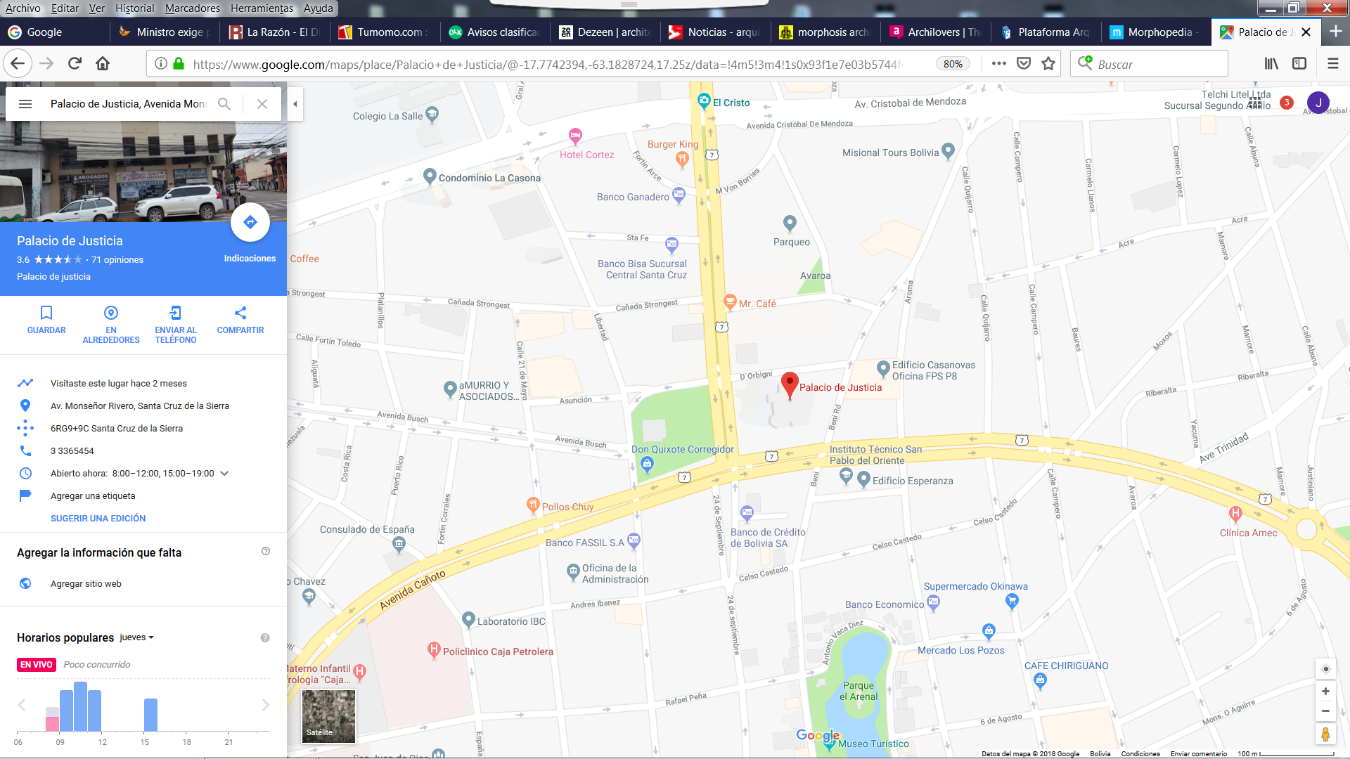 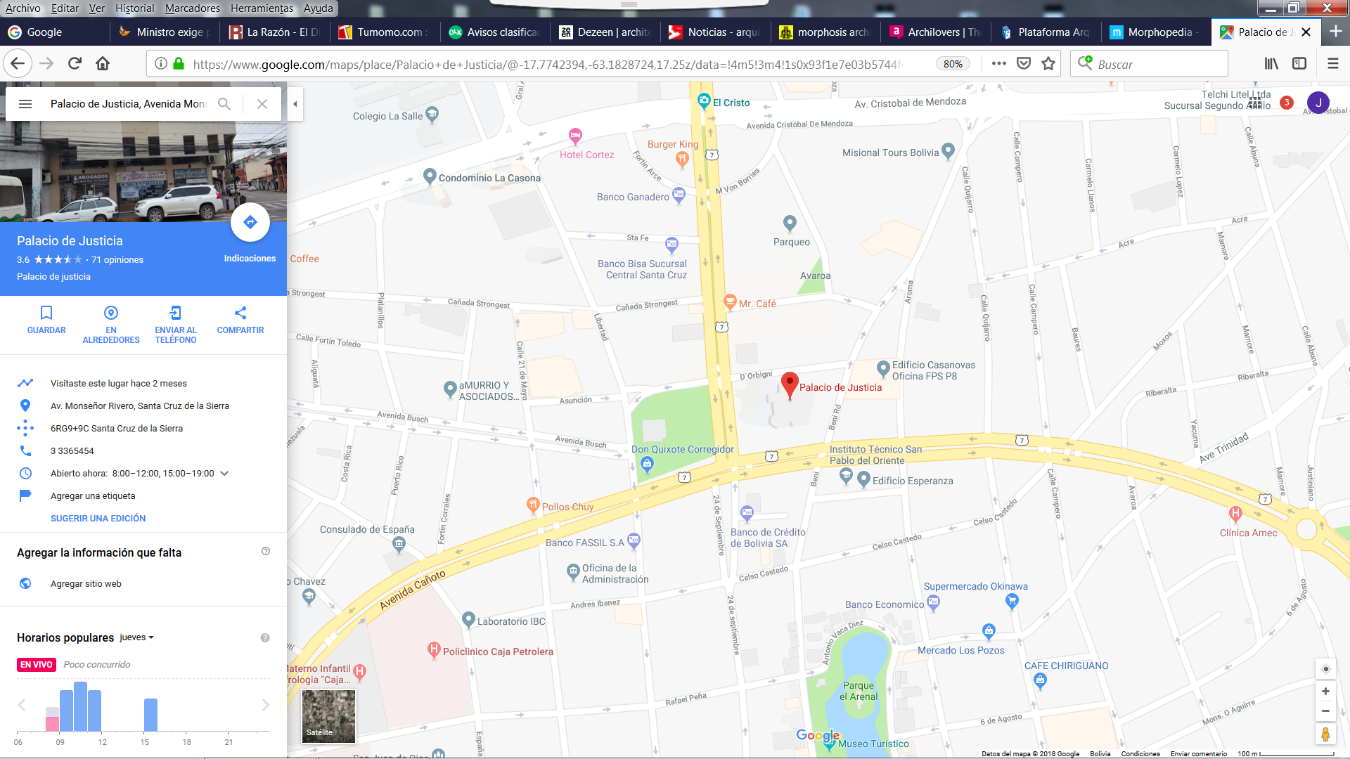 ENTORNO URBANOSe debe evitar que, en el entorno adyacente al bien inmueble, se de la existencia de uso de suelo incompatible para el funcionamiento de los 8 Juzgados Ordinarios y las 4 Salas Constitucionales. Por tanto, se tomará en cuenta la compatibilidad de la vocación del suelo, con las siguientes categorías: Residencial.Comercial formal.Administrativa.Culto y ocio.ACCESIBILIDAD Y TRANSPORTEPara lograr un fácil acceso vehicular y peatonal, los Proponentes deberán considerar en su propuesta los siguientes parámetros:El bien inmueble, debe estar situado cerca de una vía vehicular de primer orden o vías vehiculares adyacentes de segundo orden, para el fácil acceso de los usuarios.El bien inmueble, debe contar mínimamente, con 2 accesos o puertas de entrada, estas puertas deben ser amplias y permitir el ingreso con facilidad.El bien inmueble, debe contar con rampa de acceso universal o en su defecto el acceso principal al bien inmueble deberá permitir la adecuación de una rampa con la pendiente requerida por la normativa vigente.Se tomará en cuenta la existencia de transporte público, próximo al bien inmueble.Los criterios descritos precedentemente, podrán ser mejorados por el Proponente.TIPO DE EDIFICACIÓNLos Proponentes deben considerar en su propuesta, que el bien inmueble debe cumplir con los siguientes parámetros:Edificio diseñado y construido para oficinas, que no presente patologías en su estructura portante: columnas, losas, vigas y conectores verticales (gradas y núcleo de ascensor).El estado de conservación del bien inmueble debe ser óptimo. En el caso, de que el estado de conservación este categorizado como regular, el bien inmueble deberá permitir únicamente intervenciones correctivas.El bien inmueble deberá contar con sectores que se adecuen a juzgados y salas constitucionales que puedan ser ocupadas de manera inmediata, dispuestos en varios niveles. Alternativamente, las plantas deberán ser losas libres, que faciliten la refuncionalizacion.El bien inmueble deberá contar con un nivel destinado al área de parqueos.En cumplimiento a la Ley General para Personas con Discapacidad, Ley N° 223 de 2 de marzo de 2012, el bien inmueble deberá tener ascensor y/o rampa que posibilite el acceso a los diferentes niveles de la edificación. Caso contrario, el bien inmueble deberá permitir la implementación del núcleo de ascensor o la ampliación de paradas; y/o deberá contar con espacio suficiente y demostrable para la adaptación de una rampa.El bien inmueble deberá contar mínimamente con 2 (dos) baños por piso, a excepción del nivel de parqueos que podrá o no contar con baños. Los baños deberán estar equipados con artefactos sanitarios de porcelana o similares y acabados con materiales impermeables. Las áreas destinadas a juzgados y salas constitucionales deberán tener un acabado de madera y/o parquet y/o porcelanato y/o piso flotante y/o deberán estar alfombradas.En todos los niveles, a excepción del nivel parqueos, el cielo falso deberá estar armado con perfilería metálica desmontable y de fácil acceso. Caso contrario, la altura efectiva entre la base de losa y el nivel de piso terminado, deberá ser superior a 2,50 metros, que permita la implementación de cielo falso para las readecuaciones técnicas y funcionales.El bien inmueble deberá contar con un área destinada a depósitos y/o espacios de almacenamiento, con conexión a la vía de acceso de la edificación, o en su defecto debe contar con sectores adaptables al requerimiento.El sistema estructural del edificio deberá estar conformado por los siguientes elementos: zapatas, columnas, vigas y losas de Hormigón Armado (H°A°).Los criterios descritos precedentemente, podrán ser mejorados por el Proponente.ACCESO A SERVICIOS Y CLIMATIZACIÓNEl bien inmueble, tiene que cumplir con los siguientes parámetros:Suministro de agua potable y desagüe de aguas residuales y pluviales conectados al colector público, en funcionamiento.Instalación de energía eléctrica en funcionamiento con la capacidad suficiente para abastecer todos los sistemas eléctricos del bien inmueble. La alimentación mediante transformador es opcional.Sistema de aire acondicionado en funcionamiento para todos los niveles, excluyendo el nivel de parqueos.Los criterios descritos precedentemente, podrán ser mejorados por el Proponente.DOCUMENTOS DE LA PROPUESTALos documentos que deben presentar los Proponentes como parte de su propuesta, son:DOCUMENTOS LEGALES Y ADMINISTRATIVOSLos documentos legales y administrativos que deben presentar los proponentes, son los siguientes:Formulario de Presentación de Propuesta (Formulario A-1), conforme lo requerido en el Anexo 2 del DBC.Formulario de Identificación del Proponente (Formulario A-2a o Formulario A-2b), conforme lo requerido en el Anexo 2 del DBC.Garantía de Seriedad de Propuesta, en original, equivalente al uno por ciento (1%) del precio referencial de la contratación, con una vigencia de sesenta (60) días calendario y que cumpla con las características de renovable, irrevocable y de ejecución inmediata, emitida a nombre de la entidad convocante (DIRECCIÓN ADMINISTRATIVA Y FINANCIERA ÓRGANO JUDICIAL).Testimonio de Derecho Propietario, en fotocopia simple. Tarjeta Computarizada o Folio Real, expedido por Derechos Reales, en fotocopia simple.Poder General Amplio y Suficiente del Representante Legal del proponente, con facultad para presentar propuestas y suscribir contratos. (Cuando corresponda).PROPUESTA ECONÓMICALa propuesta económica estará señalada en el Formulario de Presentación de Propuesta (Formulario A-1) monto de la propuesta.PROPUESTA TÉCNICALa propuesta técnica deberá incluir el Formulario de Especificaciones Técnicas (Formulario C-1), de acuerdo a lo descrito en el Anexo 2 del DBC.Todos los Formularios de la propuesta, solicitados en el DBC, se constituirán en Declaraciones Juradas.FOTOGRAFÍAS DEL BIEN INMUEBLELos proponentes deberán presentar con su propuesta, documentos fotográficos del bien inmueble (exteriores e interiores), que corroboren los aspectos técnicos requeridos en el numeral 32.4 del Documento Base de Contratación.INSPECCIÓN DEL BIEN INMUEBLELa Comisión de Calificación de manera previa a la emisión del informe de Evaluación y Recomendación de Adjudicación, realizará una inspección al bien inmueble que hubiese cumplido con los aspectos legales, administrativos y técnicos, a objeto de comprobar si la propuesta coincide con la realidad del estado del bien inmueble. Para el efecto, la comisión de calificación podrá realizar la inspección con peritos en la materia.Si la propuesta no coincide con la realidad del estado del bien inmueble, será descalificada.MANIFESTAR ACEPTACIÓNETAPA DE CONCERTACIÓNEn procura de mejores condiciones técnicas y económicas para la Dirección Administrativa y Financiera (DAF) del Órgano Judicial, se podrá efectuar la etapa de concertación entre el proponente adjudicado y una comisión conformada por la MAE y otro personal designado por la misma.La Comisión de Concertación, deberá detallar los resultados de esta etapa en un Acta de Concertación, debiendo expresar las nuevas condiciones técnicas y/o económicas conseguidas para la Dirección Administrativa y Financiera (DAF) del Órgano Judicial.MANIFESTAR ACEPTACIÓNAVALUÓ TÉCNICO Y LEGAL DEL BIEN En cumplimiento a las NB-SABS; inciso t) del artículo 65, incluido por el parágrafo I del artículo 3 del Decreto Supremo N° 956 y modificado por el artículo 3 del Decreto Supremo N° 2728, la Dirección Administrativa y Financiera (DAF) del Órgano Judicial, realizará el avaluó técnico y legal del bien inmueble a ser adquirido.Por tanto, el precio del bien inmueble será establecido en base al valor comercial referencial del metro cuadrado construido.MANIFESTAR ACEPTACIÓNDECLARACIÓN JURADA DE PRESENTACIÓN DE DOCUMENTOS Para la suscripción de contrato, el proponente adjudicado se compromete a presentar la siguiente documentación en original o fotocopia legalizada, salvo aquella documentación cuya información se encuentre consignada en el Certificado del RUPE, aceptando que el incumplimiento es causal de descalificación de la propuesta:Certificado de RUPE que respalde la información declarada en la propuesta.Matrícula de Comercio actualizada (cuando corresponda).Poder General Amplio y Suficiente del Representante Legal del proponente, con facultad para presentar propuestas y suscribir contratos inscrito en el Registro de Comercio (cuando corresponda).Declaración Jurada de Pago de Impuestos a las Utilidades de las Empresas, con el sello del Banco, excepto las empresas de reciente creación (cuando corresponda).Certificado de Solvencia Fiscal, emitido por la Contraloría General del Estado (CGE), a fin de verificar que el proponente adjudicado no tenga deudas con el Estado.Testimonio de Derecho Propietario.Certificado de inscripción en el Padrón Nacional de Contribuyentes (NIT) valido y activo (cuando corresponda).Recibo de pago de Impuestos de las últimas cinco (5) gestiones.Cedula de Identidad, en caso de personas naturales. Para copropietarios, sean personas naturales o jurídicas, deben presentar documento legal que acredite su capacidad y facultad para poder transferir los bienes inmuebles.Certificado de Estabilidad y/o cálculo estructural (En edificaciones mayores a cinco (5) plantas).Planos eléctricos y sanitarios debidamente visados por la Sociedad de Ingenieros de Bolivia (SIB).Certificado de Registro Catastral vigente.Tarjeta Computarizada o Folio Real, en original y actualizado, expedido por Derechos Reales.MANIFESTAR ACEPTACIÓNPLAZO DE ENTREGA DEL BIEN INMUEBLEEn caso de adjudicación, el VENDEDOR entregará el BIEN INMUEBLE en estricto apego a la propuesta adjudicada, las características específicas requeridas y en perfectas condiciones de habitabilidad, en el plazo de 1 (un) día calendario, que será computado a partir de la firma del contrato.MANIFESTAR ACEPTACIÓNESTIPULACIONES SOBRE IMPUESTOSCorrerá por cuenta del VENDEDOR el pago del impuesto a la transferencia a la fecha de la transacción.MANIFESTAR ACEPTACIÓNPROTOCOLIZACIÓN DEL CONTRATOEl Contrato, será protocolizado ante Notaria de Gobierno con todas las formalidades de Ley por la ENTIDAD; el importe por concepto de protocolización debe ser pagado directamente por el VENDEDOR.MANIFESTAR ACEPTACIÓNCONDICIONES PARTICULARES DEL PROCESO DE CONTRATACIÓNMÉTODO DE SELECCIÓN Y ADJUDICACIÓNEl método de selección y adjudicación definido, es el siguiente:PRECIO EVALUADO MÁS BAJO: Es la oferta que cumple con los aspectos técnicos, administrativos y legales, que una vez evaluados, presenta el menor costo.PRECIO REFERENCIALEl precio referencial establecido para el presente proceso de contratación es de Bs5.808,45 (Cinco Mil Ochocientos Ocho con 45/100 bolivianos), por metro cuadrado construido.El monto total de la propuesta económica no deberá superar los Bs14.149.778,32 (Catorce Millones Ciento Cuarenta y Nueve Mil Setecientos Setenta y Ocho con 32/100 bolivianos).El precio referencial fue estimado en base a precios de mercado y condiciones de la contratación solicitada en cuanto a plazo, lugar de entrega, garantías y otros.MOROSIDAD Y SUS PENALIDADESA los efectos de aplicarse morosidad en la entrega del bien inmueble, la ENTIDAD y el VENDEDOR tendrán muy en cuenta el plazo total estipulado, por cuanto si el plazo total fenece sin que se haya concluido con la entrega en su integridad y en forma satisfactoria, el VENDEDOR se constituirá en mora sin necesidad de ningún previo requerimiento de la ENTIDAD obligándose por el sólo hecho del vencimiento del plazo a pagar por cada día calendario de retraso una multa equivalente al 0.1% del monto del contrato por día de retraso.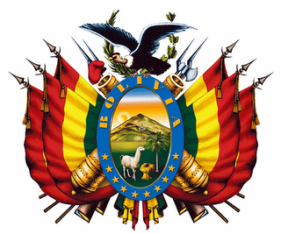 DIRECCIÓN ADMINISTRATIVA Y FINANCIERA – ÓRGANO JUDICIALCONTRATACIÓN POR EXCEPCIÓN DAF OJ EXC N° 01/2018DIRECCIÓN ADMINISTRATIVA Y FINANCIERA – ÓRGANO JUDICIALCONTRATACIÓN POR EXCEPCIÓN DAF OJ EXC N° 01/2018DIRECCIÓN ADMINISTRATIVA Y FINANCIERA – ÓRGANO JUDICIALCONTRATACIÓN POR EXCEPCIÓN DAF OJ EXC N° 01/2018DIRECCIÓN ADMINISTRATIVA Y FINANCIERA – ÓRGANO JUDICIALCONTRATACIÓN POR EXCEPCIÓN DAF OJ EXC N° 01/2018DIRECCIÓN ADMINISTRATIVA Y FINANCIERA – ÓRGANO JUDICIALCONTRATACIÓN POR EXCEPCIÓN DAF OJ EXC N° 01/2018DIRECCIÓN ADMINISTRATIVA Y FINANCIERA – ÓRGANO JUDICIALCONTRATACIÓN POR EXCEPCIÓN DAF OJ EXC N° 01/2018DIRECCIÓN ADMINISTRATIVA Y FINANCIERA – ÓRGANO JUDICIALCONTRATACIÓN POR EXCEPCIÓN DAF OJ EXC N° 01/2018Se convoca públicamente a presentar propuestas para el proceso detallado a continuación, para lo cual los interesados podrán recabar el Documento Base de Contratación (DBC) en el sitio Web del SICOES, en el sitio Web de la Dirección Administrativa y Financiera – Órgano Judicial (daf.organojudicial.gob.bo), y de las siguientes direcciones:En la ciudad de Santa Cruz, en las oficinas de la Jefatura Administrativa y Financiera de la DAF, ubicada en la Avenida Uruguay, esquina Avenida Monseñor Rivero (Edificio Tribunal Departamental de Justicia).En la ciudad de Sucre, en las oficinas de la Jefatura Nacional Administrativa de la DAF, ubicada en la Calle Aniceto Solares N° 64.Se convoca públicamente a presentar propuestas para el proceso detallado a continuación, para lo cual los interesados podrán recabar el Documento Base de Contratación (DBC) en el sitio Web del SICOES, en el sitio Web de la Dirección Administrativa y Financiera – Órgano Judicial (daf.organojudicial.gob.bo), y de las siguientes direcciones:En la ciudad de Santa Cruz, en las oficinas de la Jefatura Administrativa y Financiera de la DAF, ubicada en la Avenida Uruguay, esquina Avenida Monseñor Rivero (Edificio Tribunal Departamental de Justicia).En la ciudad de Sucre, en las oficinas de la Jefatura Nacional Administrativa de la DAF, ubicada en la Calle Aniceto Solares N° 64.Se convoca públicamente a presentar propuestas para el proceso detallado a continuación, para lo cual los interesados podrán recabar el Documento Base de Contratación (DBC) en el sitio Web del SICOES, en el sitio Web de la Dirección Administrativa y Financiera – Órgano Judicial (daf.organojudicial.gob.bo), y de las siguientes direcciones:En la ciudad de Santa Cruz, en las oficinas de la Jefatura Administrativa y Financiera de la DAF, ubicada en la Avenida Uruguay, esquina Avenida Monseñor Rivero (Edificio Tribunal Departamental de Justicia).En la ciudad de Sucre, en las oficinas de la Jefatura Nacional Administrativa de la DAF, ubicada en la Calle Aniceto Solares N° 64.Se convoca públicamente a presentar propuestas para el proceso detallado a continuación, para lo cual los interesados podrán recabar el Documento Base de Contratación (DBC) en el sitio Web del SICOES, en el sitio Web de la Dirección Administrativa y Financiera – Órgano Judicial (daf.organojudicial.gob.bo), y de las siguientes direcciones:En la ciudad de Santa Cruz, en las oficinas de la Jefatura Administrativa y Financiera de la DAF, ubicada en la Avenida Uruguay, esquina Avenida Monseñor Rivero (Edificio Tribunal Departamental de Justicia).En la ciudad de Sucre, en las oficinas de la Jefatura Nacional Administrativa de la DAF, ubicada en la Calle Aniceto Solares N° 64.Se convoca públicamente a presentar propuestas para el proceso detallado a continuación, para lo cual los interesados podrán recabar el Documento Base de Contratación (DBC) en el sitio Web del SICOES, en el sitio Web de la Dirección Administrativa y Financiera – Órgano Judicial (daf.organojudicial.gob.bo), y de las siguientes direcciones:En la ciudad de Santa Cruz, en las oficinas de la Jefatura Administrativa y Financiera de la DAF, ubicada en la Avenida Uruguay, esquina Avenida Monseñor Rivero (Edificio Tribunal Departamental de Justicia).En la ciudad de Sucre, en las oficinas de la Jefatura Nacional Administrativa de la DAF, ubicada en la Calle Aniceto Solares N° 64.Se convoca públicamente a presentar propuestas para el proceso detallado a continuación, para lo cual los interesados podrán recabar el Documento Base de Contratación (DBC) en el sitio Web del SICOES, en el sitio Web de la Dirección Administrativa y Financiera – Órgano Judicial (daf.organojudicial.gob.bo), y de las siguientes direcciones:En la ciudad de Santa Cruz, en las oficinas de la Jefatura Administrativa y Financiera de la DAF, ubicada en la Avenida Uruguay, esquina Avenida Monseñor Rivero (Edificio Tribunal Departamental de Justicia).En la ciudad de Sucre, en las oficinas de la Jefatura Nacional Administrativa de la DAF, ubicada en la Calle Aniceto Solares N° 64.Se convoca públicamente a presentar propuestas para el proceso detallado a continuación, para lo cual los interesados podrán recabar el Documento Base de Contratación (DBC) en el sitio Web del SICOES, en el sitio Web de la Dirección Administrativa y Financiera – Órgano Judicial (daf.organojudicial.gob.bo), y de las siguientes direcciones:En la ciudad de Santa Cruz, en las oficinas de la Jefatura Administrativa y Financiera de la DAF, ubicada en la Avenida Uruguay, esquina Avenida Monseñor Rivero (Edificio Tribunal Departamental de Justicia).En la ciudad de Sucre, en las oficinas de la Jefatura Nacional Administrativa de la DAF, ubicada en la Calle Aniceto Solares N° 64.Se convoca públicamente a presentar propuestas para el proceso detallado a continuación, para lo cual los interesados podrán recabar el Documento Base de Contratación (DBC) en el sitio Web del SICOES, en el sitio Web de la Dirección Administrativa y Financiera – Órgano Judicial (daf.organojudicial.gob.bo), y de las siguientes direcciones:En la ciudad de Santa Cruz, en las oficinas de la Jefatura Administrativa y Financiera de la DAF, ubicada en la Avenida Uruguay, esquina Avenida Monseñor Rivero (Edificio Tribunal Departamental de Justicia).En la ciudad de Sucre, en las oficinas de la Jefatura Nacional Administrativa de la DAF, ubicada en la Calle Aniceto Solares N° 64.Se convoca públicamente a presentar propuestas para el proceso detallado a continuación, para lo cual los interesados podrán recabar el Documento Base de Contratación (DBC) en el sitio Web del SICOES, en el sitio Web de la Dirección Administrativa y Financiera – Órgano Judicial (daf.organojudicial.gob.bo), y de las siguientes direcciones:En la ciudad de Santa Cruz, en las oficinas de la Jefatura Administrativa y Financiera de la DAF, ubicada en la Avenida Uruguay, esquina Avenida Monseñor Rivero (Edificio Tribunal Departamental de Justicia).En la ciudad de Sucre, en las oficinas de la Jefatura Nacional Administrativa de la DAF, ubicada en la Calle Aniceto Solares N° 64.Objeto de la contrataciónObjeto de la contratación:ADQUISICIÓN DE UN EDIFICIO EN LA CIUDAD DE SANTA CRUZADQUISICIÓN DE UN EDIFICIO EN LA CIUDAD DE SANTA CRUZADQUISICIÓN DE UN EDIFICIO EN LA CIUDAD DE SANTA CRUZADQUISICIÓN DE UN EDIFICIO EN LA CIUDAD DE SANTA CRUZTipo de convocatoriaTipo de convocatoria:CONVOCATORIA NACIONALCONVOCATORIA NACIONALCONVOCATORIA NACIONALCONVOCATORIA NACIONALForma de adjudicaciónForma de adjudicación:POR EL TOTALPOR EL TOTALPOR EL TOTALPOR EL TOTALMétodo de Selección y Adjudicación Método de Selección y Adjudicación :PRECIO EVALUADO MÁS BAJOPRECIO EVALUADO MÁS BAJOPRECIO EVALUADO MÁS BAJOPRECIO EVALUADO MÁS BAJOPrecio ReferencialPrecio Referencial:El precio referencial establecido para el presente proceso de contratación es de Bs5.808,45 (Cinco Mil Ochocientos Ocho con 45/100 bolivianos), por metro cuadrado construido.El monto total de la propuesta económica no deberá superar los Bs14.149.778,32 (Catorce Millones Ciento Cuarenta y Nueve Mil Setecientos Setenta y Ocho con 32/100 bolivianos).El precio referencial establecido para el presente proceso de contratación es de Bs5.808,45 (Cinco Mil Ochocientos Ocho con 45/100 bolivianos), por metro cuadrado construido.El monto total de la propuesta económica no deberá superar los Bs14.149.778,32 (Catorce Millones Ciento Cuarenta y Nueve Mil Setecientos Setenta y Ocho con 32/100 bolivianos).El precio referencial establecido para el presente proceso de contratación es de Bs5.808,45 (Cinco Mil Ochocientos Ocho con 45/100 bolivianos), por metro cuadrado construido.El monto total de la propuesta económica no deberá superar los Bs14.149.778,32 (Catorce Millones Ciento Cuarenta y Nueve Mil Setecientos Setenta y Ocho con 32/100 bolivianos).El precio referencial establecido para el presente proceso de contratación es de Bs5.808,45 (Cinco Mil Ochocientos Ocho con 45/100 bolivianos), por metro cuadrado construido.El monto total de la propuesta económica no deberá superar los Bs14.149.778,32 (Catorce Millones Ciento Cuarenta y Nueve Mil Setecientos Setenta y Ocho con 32/100 bolivianos).Encargado de atender consultasEncargado de atender consultas::MAX EDUARDO PEDRAZAS BELLIDOMAX EDUARDO PEDRAZAS BELLIDOTeléfonoTeléfono::69-1279969-12799FaxFax::64-4155964-41559Correo Electrónico para consultasCorreo Electrónico para consultas::ksanchez@organojudicial.gob.boksanchez@organojudicial.gob.boPresentación de Propuestas (Fecha, Hora  y Dirección) Presentación de Propuestas (Fecha, Hora  y Dirección) ::Viernes, 30 de noviembre de 2018Hora 17:00 p.m.Jefatura Administrativa y Financiera DAF – Santa Cruz, Av. Uruguay, esquina Av. Monseñor RiveroViernes, 30 de noviembre de 2018Hora 17:00 p.m.Jefatura Administrativa y Financiera DAF – Santa Cruz, Av. Uruguay, esquina Av. Monseñor RiveroViernes, 30 de noviembre de 2018Hora 17:00 p.m.Jefatura Administrativa y Financiera DAF – Santa Cruz, Av. Uruguay, esquina Av. Monseñor RiveroApertura de Propuestas (Fecha,Hora y Dirección)Apertura de Propuestas (Fecha,Hora y Dirección)::Viernes, 30 de noviembre de 2018Hora 17:15 p.m.Jefatura Administrativa y Financiera DAF – Santa Cruz, Av. Uruguay, esquina Av. Monseñor RiveroViernes, 30 de noviembre de 2018Hora 17:15 p.m.Jefatura Administrativa y Financiera DAF – Santa Cruz, Av. Uruguay, esquina Av. Monseñor RiveroViernes, 30 de noviembre de 2018Hora 17:15 p.m.Jefatura Administrativa y Financiera DAF – Santa Cruz, Av. Uruguay, esquina Av. Monseñor Rivero1. DATOS DEL OBJETO DE LA CONTRATACIÓN1. DATOS DEL OBJETO DE LA CONTRATACIÓN1. DATOS DEL OBJETO DE LA CONTRATACIÓN1. DATOS DEL OBJETO DE LA CONTRATACIÓN1. DATOS DEL OBJETO DE LA CONTRATACIÓN1. DATOS DEL OBJETO DE LA CONTRATACIÓN1. DATOS DEL OBJETO DE LA CONTRATACIÓN1. DATOS DEL OBJETO DE LA CONTRATACIÓN1. DATOS DEL OBJETO DE LA CONTRATACIÓN1. DATOS DEL OBJETO DE LA CONTRATACIÓN1. DATOS DEL OBJETO DE LA CONTRATACIÓN1. DATOS DEL OBJETO DE LA CONTRATACIÓN1. DATOS DEL OBJETO DE LA CONTRATACIÓN1. DATOS DEL OBJETO DE LA CONTRATACIÓN1. DATOS DEL OBJETO DE LA CONTRATACIÓN1. DATOS DEL OBJETO DE LA CONTRATACIÓN1. DATOS DEL OBJETO DE LA CONTRATACIÓN1. DATOS DEL OBJETO DE LA CONTRATACIÓN1. DATOS DEL OBJETO DE LA CONTRATACIÓN1. DATOS DEL OBJETO DE LA CONTRATACIÓN1. DATOS DEL OBJETO DE LA CONTRATACIÓN1. DATOS DEL OBJETO DE LA CONTRATACIÓN1. DATOS DEL OBJETO DE LA CONTRATACIÓN1. DATOS DEL OBJETO DE LA CONTRATACIÓN1. DATOS DEL OBJETO DE LA CONTRATACIÓN1. DATOS DEL OBJETO DE LA CONTRATACIÓN1. DATOS DEL OBJETO DE LA CONTRATACIÓN1. DATOS DEL OBJETO DE LA CONTRATACIÓNSEÑALAR EL OBJETO DE LA CONTRATACIÓN:SEÑALAR EL OBJETO DE LA CONTRATACIÓN:SEÑALAR EL OBJETO DE LA CONTRATACIÓN:SEÑALAR EL OBJETO DE LA CONTRATACIÓN:SEÑALAR EL OBJETO DE LA CONTRATACIÓN:SEÑALAR EL OBJETO DE LA CONTRATACIÓN:SEÑALAR EL OBJETO DE LA CONTRATACIÓN:SEÑALAR EL OBJETO DE LA CONTRATACIÓN:SEÑALAR EL OBJETO DE LA CONTRATACIÓN:SEÑALAR EL OBJETO DE LA CONTRATACIÓN:SEÑALAR EL OBJETO DE LA CONTRATACIÓN:UBICACIÓN DEL INMUEBLE:UBICACIÓN DEL INMUEBLE:UBICACIÓN DEL INMUEBLE:UBICACIÓN DEL INMUEBLE:UBICACIÓN DEL INMUEBLE:UBICACIÓN DEL INMUEBLE:UBICACIÓN DEL INMUEBLE:UBICACIÓN DEL INMUEBLE:UBICACIÓN DEL INMUEBLE:UBICACIÓN DEL INMUEBLE:UBICACIÓN DEL INMUEBLE:2. MONTO Y PLAZO DE VALIDEZ DE LA PROPUESTA (en días calendario)2. MONTO Y PLAZO DE VALIDEZ DE LA PROPUESTA (en días calendario)2. MONTO Y PLAZO DE VALIDEZ DE LA PROPUESTA (en días calendario)2. MONTO Y PLAZO DE VALIDEZ DE LA PROPUESTA (en días calendario)2. MONTO Y PLAZO DE VALIDEZ DE LA PROPUESTA (en días calendario)2. MONTO Y PLAZO DE VALIDEZ DE LA PROPUESTA (en días calendario)2. MONTO Y PLAZO DE VALIDEZ DE LA PROPUESTA (en días calendario)2. MONTO Y PLAZO DE VALIDEZ DE LA PROPUESTA (en días calendario)2. MONTO Y PLAZO DE VALIDEZ DE LA PROPUESTA (en días calendario)2. MONTO Y PLAZO DE VALIDEZ DE LA PROPUESTA (en días calendario)2. MONTO Y PLAZO DE VALIDEZ DE LA PROPUESTA (en días calendario)2. MONTO Y PLAZO DE VALIDEZ DE LA PROPUESTA (en días calendario)2. MONTO Y PLAZO DE VALIDEZ DE LA PROPUESTA (en días calendario)2. MONTO Y PLAZO DE VALIDEZ DE LA PROPUESTA (en días calendario)2. MONTO Y PLAZO DE VALIDEZ DE LA PROPUESTA (en días calendario)2. MONTO Y PLAZO DE VALIDEZ DE LA PROPUESTA (en días calendario)2. MONTO Y PLAZO DE VALIDEZ DE LA PROPUESTA (en días calendario)2. MONTO Y PLAZO DE VALIDEZ DE LA PROPUESTA (en días calendario)2. MONTO Y PLAZO DE VALIDEZ DE LA PROPUESTA (en días calendario)2. MONTO Y PLAZO DE VALIDEZ DE LA PROPUESTA (en días calendario)2. MONTO Y PLAZO DE VALIDEZ DE LA PROPUESTA (en días calendario)2. MONTO Y PLAZO DE VALIDEZ DE LA PROPUESTA (en días calendario)2. MONTO Y PLAZO DE VALIDEZ DE LA PROPUESTA (en días calendario)2. MONTO Y PLAZO DE VALIDEZ DE LA PROPUESTA (en días calendario)2. MONTO Y PLAZO DE VALIDEZ DE LA PROPUESTA (en días calendario)2. MONTO Y PLAZO DE VALIDEZ DE LA PROPUESTA (en días calendario)2. MONTO Y PLAZO DE VALIDEZ DE LA PROPUESTA (en días calendario)2. MONTO Y PLAZO DE VALIDEZ DE LA PROPUESTA (en días calendario)(El proponente debe registrar el monto total por la venta del Bien Inmueble y el plazo de validez de la propuesta)(El proponente debe registrar el monto total por la venta del Bien Inmueble y el plazo de validez de la propuesta)(El proponente debe registrar el monto total por la venta del Bien Inmueble y el plazo de validez de la propuesta)(El proponente debe registrar el monto total por la venta del Bien Inmueble y el plazo de validez de la propuesta)(El proponente debe registrar el monto total por la venta del Bien Inmueble y el plazo de validez de la propuesta)(El proponente debe registrar el monto total por la venta del Bien Inmueble y el plazo de validez de la propuesta)(El proponente debe registrar el monto total por la venta del Bien Inmueble y el plazo de validez de la propuesta)(El proponente debe registrar el monto total por la venta del Bien Inmueble y el plazo de validez de la propuesta)(El proponente debe registrar el monto total por la venta del Bien Inmueble y el plazo de validez de la propuesta)(El proponente debe registrar el monto total por la venta del Bien Inmueble y el plazo de validez de la propuesta)(El proponente debe registrar el monto total por la venta del Bien Inmueble y el plazo de validez de la propuesta)(El proponente debe registrar el monto total por la venta del Bien Inmueble y el plazo de validez de la propuesta)(El proponente debe registrar el monto total por la venta del Bien Inmueble y el plazo de validez de la propuesta)(El proponente debe registrar el monto total por la venta del Bien Inmueble y el plazo de validez de la propuesta)(El proponente debe registrar el monto total por la venta del Bien Inmueble y el plazo de validez de la propuesta)(El proponente debe registrar el monto total por la venta del Bien Inmueble y el plazo de validez de la propuesta)(El proponente debe registrar el monto total por la venta del Bien Inmueble y el plazo de validez de la propuesta)(El proponente debe registrar el monto total por la venta del Bien Inmueble y el plazo de validez de la propuesta)(El proponente debe registrar el monto total por la venta del Bien Inmueble y el plazo de validez de la propuesta)(El proponente debe registrar el monto total por la venta del Bien Inmueble y el plazo de validez de la propuesta)(El proponente debe registrar el monto total por la venta del Bien Inmueble y el plazo de validez de la propuesta)(El proponente debe registrar el monto total por la venta del Bien Inmueble y el plazo de validez de la propuesta)(El proponente debe registrar el monto total por la venta del Bien Inmueble y el plazo de validez de la propuesta)(El proponente debe registrar el monto total por la venta del Bien Inmueble y el plazo de validez de la propuesta)(El proponente debe registrar el monto total por la venta del Bien Inmueble y el plazo de validez de la propuesta)(El proponente debe registrar el monto total por la venta del Bien Inmueble y el plazo de validez de la propuesta)(El proponente debe registrar el monto total por la venta del Bien Inmueble y el plazo de validez de la propuesta)(El proponente debe registrar el monto total por la venta del Bien Inmueble y el plazo de validez de la propuesta)DESCRIPCIÓNDESCRIPCIÓNDESCRIPCIÓNDESCRIPCIÓNDESCRIPCIÓNDESCRIPCIÓNMONTO NUMERALPOR METRO CUADRADO CONSTRUIDO(Bs.)MONTO NUMERALPOR METRO CUADRADO CONSTRUIDO(Bs.)MONTO NUMERALPOR METRO CUADRADO CONSTRUIDO(Bs.)MONTO NUMERALPOR METRO CUADRADO CONSTRUIDO(Bs.)MONTO NUMERALPOR METRO CUADRADO CONSTRUIDO(Bs.)MONTO LITERALMONTO LITERALMONTO LITERALMONTO LITERALMONTO LITERALPLAZO DE VALIDEZPLAZO DE VALIDEZPLAZO DE VALIDEZPLAZO DE VALIDEZPLAZO DE VALIDEZDATOS GENERALES DEL PROPONENTEDATOS GENERALES DEL PROPONENTEDATOS GENERALES DEL PROPONENTEDATOS GENERALES DEL PROPONENTEDATOS GENERALES DEL PROPONENTEDATOS GENERALES DEL PROPONENTEDATOS GENERALES DEL PROPONENTEDATOS GENERALES DEL PROPONENTEDATOS GENERALES DEL PROPONENTEDATOS GENERALES DEL PROPONENTEDATOS GENERALES DEL PROPONENTEDATOS GENERALES DEL PROPONENTEDATOS GENERALES DEL PROPONENTEDATOS GENERALES DEL PROPONENTEDATOS GENERALES DEL PROPONENTEDATOS GENERALES DEL PROPONENTEDATOS GENERALES DEL PROPONENTEDATOS GENERALES DEL PROPONENTEDATOS GENERALES DEL PROPONENTEDATOS GENERALES DEL PROPONENTEDATOS GENERALES DEL PROPONENTEDATOS GENERALES DEL PROPONENTEDATOS GENERALES DEL PROPONENTEDATOS GENERALES DEL PROPONENTEDATOS GENERALES DEL PROPONENTEDATOS GENERALES DEL PROPONENTEDATOS GENERALES DEL PROPONENTEDATOS GENERALES DEL PROPONENTEDATOS GENERALES DEL PROPONENTEDATOS GENERALES DEL PROPONENTENombre del proponente o Razón Social:Nombre del proponente o Razón Social:Nombre del proponente o Razón Social:Nombre del proponente o Razón Social:Nombre del proponente o Razón Social:Nombre del proponente o Razón Social:Nombre del proponente o Razón Social:Nombre del proponente o Razón Social:Nombre del proponente o Razón Social:PaísPaísPaísCiudadCiudadCiudadCiudadDirecciónDirecciónDirecciónDirecciónDirecciónDirecciónDirecciónDomicilio Principal:Domicilio Principal:Domicilio Principal:Domicilio Principal:Domicilio Principal:Domicilio Principal:Domicilio Principal:Domicilio Principal:Teléfonos:Teléfonos:Teléfonos:Teléfonos:Teléfonos:Teléfonos:Teléfonos:Teléfonos:INFORMACIÓN DEL REPRESENTANTE LEGAL INFORMACIÓN DEL REPRESENTANTE LEGAL INFORMACIÓN DEL REPRESENTANTE LEGAL INFORMACIÓN DEL REPRESENTANTE LEGAL INFORMACIÓN DEL REPRESENTANTE LEGAL INFORMACIÓN DEL REPRESENTANTE LEGAL INFORMACIÓN DEL REPRESENTANTE LEGAL INFORMACIÓN DEL REPRESENTANTE LEGAL INFORMACIÓN DEL REPRESENTANTE LEGAL INFORMACIÓN DEL REPRESENTANTE LEGAL INFORMACIÓN DEL REPRESENTANTE LEGAL INFORMACIÓN DEL REPRESENTANTE LEGAL INFORMACIÓN DEL REPRESENTANTE LEGAL INFORMACIÓN DEL REPRESENTANTE LEGAL INFORMACIÓN DEL REPRESENTANTE LEGAL INFORMACIÓN DEL REPRESENTANTE LEGAL INFORMACIÓN DEL REPRESENTANTE LEGAL INFORMACIÓN DEL REPRESENTANTE LEGAL INFORMACIÓN DEL REPRESENTANTE LEGAL INFORMACIÓN DEL REPRESENTANTE LEGAL INFORMACIÓN DEL REPRESENTANTE LEGAL INFORMACIÓN DEL REPRESENTANTE LEGAL INFORMACIÓN DEL REPRESENTANTE LEGAL INFORMACIÓN DEL REPRESENTANTE LEGAL INFORMACIÓN DEL REPRESENTANTE LEGAL INFORMACIÓN DEL REPRESENTANTE LEGAL INFORMACIÓN DEL REPRESENTANTE LEGAL INFORMACIÓN DEL REPRESENTANTE LEGAL INFORMACIÓN DEL REPRESENTANTE LEGAL INFORMACIÓN DEL REPRESENTANTE LEGAL Apellido PaternoApellido PaternoApellido PaternoApellido PaternoApellido MaternoApellido MaternoApellido MaternoApellido MaternoApellido MaternoNombre(s)Nombre(s)Nombre(s)Nombre(s)Nombre(s)Nombre(s)Nombre(s)Nombre(s) Nombre del Representante Legal(si corresponde)  Nombre del Representante Legal(si corresponde)  Nombre del Representante Legal(si corresponde)  Nombre del Representante Legal(si corresponde)  Nombre del Representante Legal(si corresponde)  Nombre del Representante Legal(si corresponde)  Nombre del Representante Legal(si corresponde) :NúmeroNúmeroNúmeroNúmeroNúmeroNúmeroCédula de Identidad del propietario o del Representante Legal Cédula de Identidad del propietario o del Representante Legal Cédula de Identidad del propietario o del Representante Legal Cédula de Identidad del propietario o del Representante Legal Cédula de Identidad del propietario o del Representante Legal Cédula de Identidad del propietario o del Representante Legal Cédula de Identidad del propietario o del Representante Legal :Número de TestimonioNúmero de TestimonioNúmero de TestimonioLugar de emisiónLugar de emisiónLugar de emisiónLugar de emisiónLugar de emisiónLugar de emisiónFecha de InscripciónFecha de InscripciónFecha de InscripciónFecha de InscripciónFecha de InscripciónFecha de InscripciónFecha de InscripciónFecha de InscripciónNúmero de TestimonioNúmero de TestimonioNúmero de TestimonioLugar de emisiónLugar de emisiónLugar de emisiónLugar de emisiónLugar de emisiónLugar de emisión(Día(DíaMesMesAño)Año)Poder del Representante Legal Poder del Representante Legal Poder del Representante Legal Poder del Representante Legal Poder del Representante Legal Poder del Representante Legal Poder del Representante Legal :k)Declaro en calidad de Representante Legal contar con un poder general amplio y suficiente con facultades para presentar propuestas y suscribir Contrato (Suprimir este texto cuando el proponente sea una persona natural y éste no acredite a un Representante Legal).k)Declaro en calidad de Representante Legal contar con un poder general amplio y suficiente con facultades para presentar propuestas y suscribir Contrato (Suprimir este texto cuando el proponente sea una persona natural y éste no acredite a un Representante Legal).k)Declaro en calidad de Representante Legal contar con un poder general amplio y suficiente con facultades para presentar propuestas y suscribir Contrato (Suprimir este texto cuando el proponente sea una persona natural y éste no acredite a un Representante Legal).k)Declaro en calidad de Representante Legal contar con un poder general amplio y suficiente con facultades para presentar propuestas y suscribir Contrato (Suprimir este texto cuando el proponente sea una persona natural y éste no acredite a un Representante Legal).k)Declaro en calidad de Representante Legal contar con un poder general amplio y suficiente con facultades para presentar propuestas y suscribir Contrato (Suprimir este texto cuando el proponente sea una persona natural y éste no acredite a un Representante Legal).k)Declaro en calidad de Representante Legal contar con un poder general amplio y suficiente con facultades para presentar propuestas y suscribir Contrato (Suprimir este texto cuando el proponente sea una persona natural y éste no acredite a un Representante Legal).k)Declaro en calidad de Representante Legal contar con un poder general amplio y suficiente con facultades para presentar propuestas y suscribir Contrato (Suprimir este texto cuando el proponente sea una persona natural y éste no acredite a un Representante Legal).k)Declaro en calidad de Representante Legal contar con un poder general amplio y suficiente con facultades para presentar propuestas y suscribir Contrato (Suprimir este texto cuando el proponente sea una persona natural y éste no acredite a un Representante Legal).k)Declaro en calidad de Representante Legal contar con un poder general amplio y suficiente con facultades para presentar propuestas y suscribir Contrato (Suprimir este texto cuando el proponente sea una persona natural y éste no acredite a un Representante Legal).k)Declaro en calidad de Representante Legal contar con un poder general amplio y suficiente con facultades para presentar propuestas y suscribir Contrato (Suprimir este texto cuando el proponente sea una persona natural y éste no acredite a un Representante Legal).k)Declaro en calidad de Representante Legal contar con un poder general amplio y suficiente con facultades para presentar propuestas y suscribir Contrato (Suprimir este texto cuando el proponente sea una persona natural y éste no acredite a un Representante Legal).k)Declaro en calidad de Representante Legal contar con un poder general amplio y suficiente con facultades para presentar propuestas y suscribir Contrato (Suprimir este texto cuando el proponente sea una persona natural y éste no acredite a un Representante Legal).k)Declaro en calidad de Representante Legal contar con un poder general amplio y suficiente con facultades para presentar propuestas y suscribir Contrato (Suprimir este texto cuando el proponente sea una persona natural y éste no acredite a un Representante Legal).k)Declaro en calidad de Representante Legal contar con un poder general amplio y suficiente con facultades para presentar propuestas y suscribir Contrato (Suprimir este texto cuando el proponente sea una persona natural y éste no acredite a un Representante Legal).k)Declaro en calidad de Representante Legal contar con un poder general amplio y suficiente con facultades para presentar propuestas y suscribir Contrato (Suprimir este texto cuando el proponente sea una persona natural y éste no acredite a un Representante Legal).k)Declaro en calidad de Representante Legal contar con un poder general amplio y suficiente con facultades para presentar propuestas y suscribir Contrato (Suprimir este texto cuando el proponente sea una persona natural y éste no acredite a un Representante Legal).k)Declaro en calidad de Representante Legal contar con un poder general amplio y suficiente con facultades para presentar propuestas y suscribir Contrato (Suprimir este texto cuando el proponente sea una persona natural y éste no acredite a un Representante Legal).k)Declaro en calidad de Representante Legal contar con un poder general amplio y suficiente con facultades para presentar propuestas y suscribir Contrato (Suprimir este texto cuando el proponente sea una persona natural y éste no acredite a un Representante Legal).k)Declaro en calidad de Representante Legal contar con un poder general amplio y suficiente con facultades para presentar propuestas y suscribir Contrato (Suprimir este texto cuando el proponente sea una persona natural y éste no acredite a un Representante Legal).k)Declaro en calidad de Representante Legal contar con un poder general amplio y suficiente con facultades para presentar propuestas y suscribir Contrato (Suprimir este texto cuando el proponente sea una persona natural y éste no acredite a un Representante Legal).k)Declaro en calidad de Representante Legal contar con un poder general amplio y suficiente con facultades para presentar propuestas y suscribir Contrato (Suprimir este texto cuando el proponente sea una persona natural y éste no acredite a un Representante Legal).k)Declaro en calidad de Representante Legal contar con un poder general amplio y suficiente con facultades para presentar propuestas y suscribir Contrato (Suprimir este texto cuando el proponente sea una persona natural y éste no acredite a un Representante Legal).k)Declaro en calidad de Representante Legal contar con un poder general amplio y suficiente con facultades para presentar propuestas y suscribir Contrato (Suprimir este texto cuando el proponente sea una persona natural y éste no acredite a un Representante Legal).k)Declaro en calidad de Representante Legal contar con un poder general amplio y suficiente con facultades para presentar propuestas y suscribir Contrato (Suprimir este texto cuando el proponente sea una persona natural y éste no acredite a un Representante Legal).k)Declaro en calidad de Representante Legal contar con un poder general amplio y suficiente con facultades para presentar propuestas y suscribir Contrato (Suprimir este texto cuando el proponente sea una persona natural y éste no acredite a un Representante Legal).k)Declaro en calidad de Representante Legal contar con un poder general amplio y suficiente con facultades para presentar propuestas y suscribir Contrato (Suprimir este texto cuando el proponente sea una persona natural y éste no acredite a un Representante Legal).k)Declaro en calidad de Representante Legal contar con un poder general amplio y suficiente con facultades para presentar propuestas y suscribir Contrato (Suprimir este texto cuando el proponente sea una persona natural y éste no acredite a un Representante Legal).k)Declaro en calidad de Representante Legal contar con un poder general amplio y suficiente con facultades para presentar propuestas y suscribir Contrato (Suprimir este texto cuando el proponente sea una persona natural y éste no acredite a un Representante Legal).k)Declaro en calidad de Representante Legal contar con un poder general amplio y suficiente con facultades para presentar propuestas y suscribir Contrato (Suprimir este texto cuando el proponente sea una persona natural y éste no acredite a un Representante Legal).k)Declaro en calidad de Representante Legal contar con un poder general amplio y suficiente con facultades para presentar propuestas y suscribir Contrato (Suprimir este texto cuando el proponente sea una persona natural y éste no acredite a un Representante Legal).INFORMACIÓN SOBRE NOTIFICACIONES INFORMACIÓN SOBRE NOTIFICACIONES INFORMACIÓN SOBRE NOTIFICACIONES INFORMACIÓN SOBRE NOTIFICACIONES INFORMACIÓN SOBRE NOTIFICACIONES INFORMACIÓN SOBRE NOTIFICACIONES INFORMACIÓN SOBRE NOTIFICACIONES INFORMACIÓN SOBRE NOTIFICACIONES INFORMACIÓN SOBRE NOTIFICACIONES INFORMACIÓN SOBRE NOTIFICACIONES INFORMACIÓN SOBRE NOTIFICACIONES INFORMACIÓN SOBRE NOTIFICACIONES INFORMACIÓN SOBRE NOTIFICACIONES INFORMACIÓN SOBRE NOTIFICACIONES INFORMACIÓN SOBRE NOTIFICACIONES INFORMACIÓN SOBRE NOTIFICACIONES INFORMACIÓN SOBRE NOTIFICACIONES INFORMACIÓN SOBRE NOTIFICACIONES INFORMACIÓN SOBRE NOTIFICACIONES INFORMACIÓN SOBRE NOTIFICACIONES INFORMACIÓN SOBRE NOTIFICACIONES INFORMACIÓN SOBRE NOTIFICACIONES INFORMACIÓN SOBRE NOTIFICACIONES INFORMACIÓN SOBRE NOTIFICACIONES INFORMACIÓN SOBRE NOTIFICACIONES INFORMACIÓN SOBRE NOTIFICACIONES INFORMACIÓN SOBRE NOTIFICACIONES INFORMACIÓN SOBRE NOTIFICACIONES INFORMACIÓN SOBRE NOTIFICACIONES INFORMACIÓN SOBRE NOTIFICACIONES Solicito que las notificaciones me sean remitidas vía:Solicito que las notificaciones me sean remitidas vía:Solicito que las notificaciones me sean remitidas vía:Solicito que las notificaciones me sean remitidas vía:Solicito que las notificaciones me sean remitidas vía:Solicito que las notificaciones me sean remitidas vía:Solicito que las notificaciones me sean remitidas vía:Solicito que las notificaciones me sean remitidas vía:Solicito que las notificaciones me sean remitidas vía:Fax:Fax:Fax:Fax:Fax:Fax:Fax:Fax:Solicito que las notificaciones me sean remitidas vía:Solicito que las notificaciones me sean remitidas vía:Solicito que las notificaciones me sean remitidas vía:Solicito que las notificaciones me sean remitidas vía:Solicito que las notificaciones me sean remitidas vía:Solicito que las notificaciones me sean remitidas vía:Solicito que las notificaciones me sean remitidas vía:Solicito que las notificaciones me sean remitidas vía:Solicito que las notificaciones me sean remitidas vía:Solicito que las notificaciones me sean remitidas vía:Solicito que las notificaciones me sean remitidas vía:Solicito que las notificaciones me sean remitidas vía:Solicito que las notificaciones me sean remitidas vía:Solicito que las notificaciones me sean remitidas vía:Solicito que las notificaciones me sean remitidas vía:Solicito que las notificaciones me sean remitidas vía:Solicito que las notificaciones me sean remitidas vía:Solicito que las notificaciones me sean remitidas vía:Correo Electrónico:Correo Electrónico:Correo Electrónico:Correo Electrónico:Correo Electrónico:Correo Electrónico:Correo Electrónico:Correo Electrónico:DATOS GENERALES DE LOS COPROPIETARIOSDATOS GENERALES DE LOS COPROPIETARIOSDATOS GENERALES DE LOS COPROPIETARIOSDATOS GENERALES DE LOS COPROPIETARIOSDATOS GENERALES DE LOS COPROPIETARIOSDATOS GENERALES DE LOS COPROPIETARIOSDATOS GENERALES DE LOS COPROPIETARIOSDATOS GENERALES DE LOS COPROPIETARIOSDATOS GENERALES DE LOS COPROPIETARIOSDATOS GENERALES DE LOS COPROPIETARIOSDATOS GENERALES DE LOS COPROPIETARIOSDATOS GENERALES DE LOS COPROPIETARIOSDATOS GENERALES DE LOS COPROPIETARIOSDATOS GENERALES DE LOS COPROPIETARIOSDATOS GENERALES DE LOS COPROPIETARIOSDATOS GENERALES DE LOS COPROPIETARIOSDATOS GENERALES DE LOS COPROPIETARIOS                  Copropietarios#Nombre de los CopropietariosNombre de los CopropietariosNombre de los CopropietariosNombre de los CopropietariosNombre de los CopropietariosNombre de los CopropietariosNombre de los CopropietariosNombre de los CopropietariosNombre de los CopropietariosNombre de los CopropietariosNombre de los CopropietariosNombre de los Copropietarios123DATOS DE CONTACTO DEL REPRESENTANTE LEGALDATOS DE CONTACTO DEL REPRESENTANTE LEGALDATOS DE CONTACTO DEL REPRESENTANTE LEGALDATOS DE CONTACTO DEL REPRESENTANTE LEGALDATOS DE CONTACTO DEL REPRESENTANTE LEGALDATOS DE CONTACTO DEL REPRESENTANTE LEGALDATOS DE CONTACTO DEL REPRESENTANTE LEGALDATOS DE CONTACTO DEL REPRESENTANTE LEGALDATOS DE CONTACTO DEL REPRESENTANTE LEGALDATOS DE CONTACTO DEL REPRESENTANTE LEGALDATOS DE CONTACTO DEL REPRESENTANTE LEGALDATOS DE CONTACTO DEL REPRESENTANTE LEGALDATOS DE CONTACTO DEL REPRESENTANTE LEGALDATOS DE CONTACTO DEL REPRESENTANTE LEGALDATOS DE CONTACTO DEL REPRESENTANTE LEGALDATOS DE CONTACTO DEL REPRESENTANTE LEGALDATOS DE CONTACTO DEL REPRESENTANTE LEGALPaís:Ciudad :Ciudad :Ciudad :Dirección Principal:Teléfonos:Fax :Fax :Correo electrónico:INFORMACIÓN DEL REPRESENTANTE LEGAL DE LOS COPROPIETARIOSINFORMACIÓN DEL REPRESENTANTE LEGAL DE LOS COPROPIETARIOSINFORMACIÓN DEL REPRESENTANTE LEGAL DE LOS COPROPIETARIOSINFORMACIÓN DEL REPRESENTANTE LEGAL DE LOS COPROPIETARIOSINFORMACIÓN DEL REPRESENTANTE LEGAL DE LOS COPROPIETARIOSINFORMACIÓN DEL REPRESENTANTE LEGAL DE LOS COPROPIETARIOSINFORMACIÓN DEL REPRESENTANTE LEGAL DE LOS COPROPIETARIOSINFORMACIÓN DEL REPRESENTANTE LEGAL DE LOS COPROPIETARIOSINFORMACIÓN DEL REPRESENTANTE LEGAL DE LOS COPROPIETARIOSINFORMACIÓN DEL REPRESENTANTE LEGAL DE LOS COPROPIETARIOSINFORMACIÓN DEL REPRESENTANTE LEGAL DE LOS COPROPIETARIOSINFORMACIÓN DEL REPRESENTANTE LEGAL DE LOS COPROPIETARIOSINFORMACIÓN DEL REPRESENTANTE LEGAL DE LOS COPROPIETARIOSINFORMACIÓN DEL REPRESENTANTE LEGAL DE LOS COPROPIETARIOSINFORMACIÓN DEL REPRESENTANTE LEGAL DE LOS COPROPIETARIOSINFORMACIÓN DEL REPRESENTANTE LEGAL DE LOS COPROPIETARIOSINFORMACIÓN DEL REPRESENTANTE LEGAL DE LOS COPROPIETARIOSPaternoPaternoPaternoMaternoMaternoNombre(s)Nombre(s)Nombre(s)Nombre(s)Nombre(s)Nombre(s)Nombre(s)Nombre del representante legal:NúmeroNúmeroNúmeroNúmeroNúmeroCédula de Identidad:Número de TestimonioNúmero de TestimonioNúmero de TestimonioLugar Lugar Fecha de ExpediciónFecha de ExpediciónFecha de ExpediciónFecha de ExpediciónFecha de ExpediciónNúmero de TestimonioNúmero de TestimonioNúmero de TestimonioLugar Lugar (DíamesAño)Poder del representante legal:Declaro en calidad de Representante Legal de los Copropietarios contar con un poder general amplio y suficiente con facultades para presentar propuestas y suscribir Contrato. Declaro en calidad de Representante Legal de los Copropietarios contar con un poder general amplio y suficiente con facultades para presentar propuestas y suscribir Contrato. Declaro en calidad de Representante Legal de los Copropietarios contar con un poder general amplio y suficiente con facultades para presentar propuestas y suscribir Contrato. Declaro en calidad de Representante Legal de los Copropietarios contar con un poder general amplio y suficiente con facultades para presentar propuestas y suscribir Contrato. Declaro en calidad de Representante Legal de los Copropietarios contar con un poder general amplio y suficiente con facultades para presentar propuestas y suscribir Contrato. Declaro en calidad de Representante Legal de los Copropietarios contar con un poder general amplio y suficiente con facultades para presentar propuestas y suscribir Contrato. Declaro en calidad de Representante Legal de los Copropietarios contar con un poder general amplio y suficiente con facultades para presentar propuestas y suscribir Contrato. Declaro en calidad de Representante Legal de los Copropietarios contar con un poder general amplio y suficiente con facultades para presentar propuestas y suscribir Contrato. Declaro en calidad de Representante Legal de los Copropietarios contar con un poder general amplio y suficiente con facultades para presentar propuestas y suscribir Contrato. Declaro en calidad de Representante Legal de los Copropietarios contar con un poder general amplio y suficiente con facultades para presentar propuestas y suscribir Contrato. Declaro en calidad de Representante Legal de los Copropietarios contar con un poder general amplio y suficiente con facultades para presentar propuestas y suscribir Contrato. Declaro en calidad de Representante Legal de los Copropietarios contar con un poder general amplio y suficiente con facultades para presentar propuestas y suscribir Contrato. Declaro en calidad de Representante Legal de los Copropietarios contar con un poder general amplio y suficiente con facultades para presentar propuestas y suscribir Contrato. Declaro en calidad de Representante Legal de los Copropietarios contar con un poder general amplio y suficiente con facultades para presentar propuestas y suscribir Contrato. Declaro en calidad de Representante Legal de los Copropietarios contar con un poder general amplio y suficiente con facultades para presentar propuestas y suscribir Contrato. Declaro en calidad de Representante Legal de los Copropietarios contar con un poder general amplio y suficiente con facultades para presentar propuestas y suscribir Contrato. Declaro en calidad de Representante Legal de los Copropietarios contar con un poder general amplio y suficiente con facultades para presentar propuestas y suscribir Contrato. INFORMACIÓN SOBRE NOTIFICACIONESINFORMACIÓN SOBRE NOTIFICACIONESINFORMACIÓN SOBRE NOTIFICACIONESINFORMACIÓN SOBRE NOTIFICACIONESINFORMACIÓN SOBRE NOTIFICACIONESINFORMACIÓN SOBRE NOTIFICACIONESINFORMACIÓN SOBRE NOTIFICACIONESINFORMACIÓN SOBRE NOTIFICACIONESINFORMACIÓN SOBRE NOTIFICACIONESINFORMACIÓN SOBRE NOTIFICACIONESINFORMACIÓN SOBRE NOTIFICACIONESINFORMACIÓN SOBRE NOTIFICACIONESINFORMACIÓN SOBRE NOTIFICACIONESINFORMACIÓN SOBRE NOTIFICACIONESINFORMACIÓN SOBRE NOTIFICACIONESINFORMACIÓN SOBRE NOTIFICACIONESINFORMACIÓN SOBRE NOTIFICACIONESSolicito que las notificaciones me sean remitidas vía:a) Vía correo electrónicoa) Vía correo electrónicoa) Vía correo electrónicoa) Vía correo electrónicoa) Vía correo electrónicoSolicito que las notificaciones me sean remitidas vía:Solicito que las notificaciones me sean remitidas vía:b) Vía fax al númerob) Vía fax al númerob) Vía fax al númerob) Vía fax al númerob) Vía fax al númeroPARA SER LLENADO POR LA ENTIDAD CONVOCANTEPARA SER LLENADO POR LA ENTIDAD CONVOCANTEPARA SER LLENADO POR EL PROPONENTE AL MOMENTO DE ELABORAR SU PROPUESTA#CARACTERÍSTICA SOLICITADACARACTERÍSTICA PROPUESTA (*)#CARACTERÍSTICA SOLICITADACARACTERÍSTICA PROPUESTA (*)CATEGORÍA 1: REQUERIMIENTOS ESPACIALESCATEGORÍA 1: REQUERIMIENTOS ESPACIALES1El bien inmueble a adquirir debe cubrir la demanda de infraestructura requerida para el funcionamiento de 8 Juzgados Ordinarios y 4 Salas Constitucionales.Por tanto, el bien inmueble requerido debe contar con una superficie total construida no menor a 2.127,93 m2.CATEGORÍA 2: UBICACIÓNCATEGORÍA 2: UBICACIÓN1El bien inmueble debe estar ubicado, dentro de un diámetro de 6 manzanas, considerando como centro geométrico el Tribunal Departamental de Justicia de la ciudad de Santa Cruz de la Sierra, ubicado en la avenida Monseñor Rivero, esquina Avenida Uruguay.Por tanto, la edificación debe estar ubicada dentro del área definida en el plano presentado, a continuación: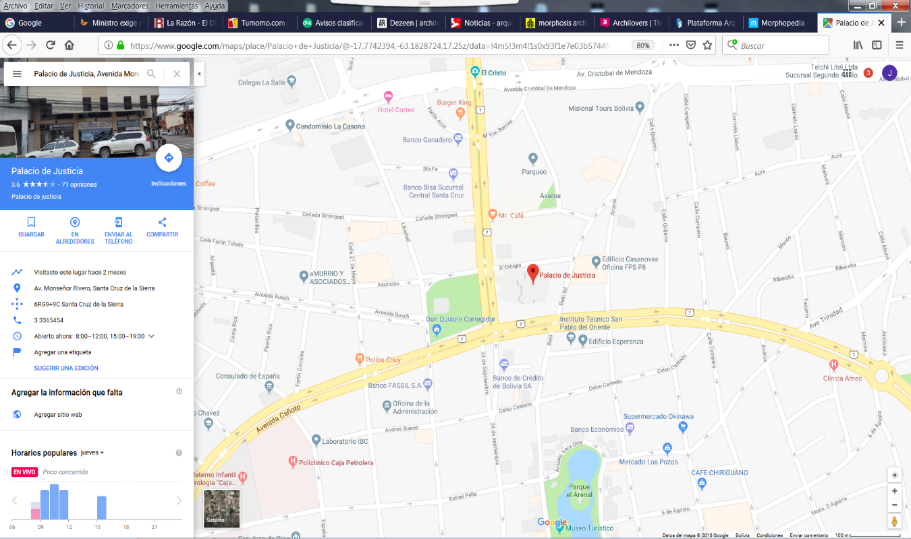 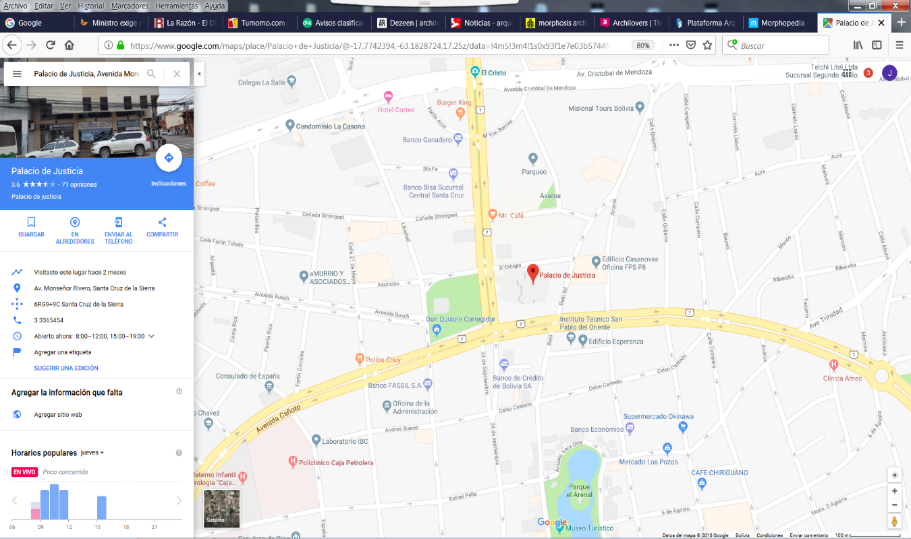 CATEGORÍA 3: ENTORNO URBANOCATEGORÍA 3: ENTORNO URBANO1Se debe evitar que, en el entorno adyacente al bien inmueble, se de la existencia de uso de suelo incompatible para el funcionamiento de los 8 Juzgados Ordinarios y las 4 Salas Constitucionales. Por tanto, se tomará en cuenta la compatibilidad de la vocación del suelo, con las siguientes categorías: Residencial.Comercial formal.Administrativa.Culto y ocio.CATEGORÍA 4: ACCESIBILIDAD Y TRANSPORTE: Para lograr un fácil acceso vehicular y peatonal, los Proponentes deberán considerar en su propuesta los siguientes parámetros:CATEGORÍA 4: ACCESIBILIDAD Y TRANSPORTE: Para lograr un fácil acceso vehicular y peatonal, los Proponentes deberán considerar en su propuesta los siguientes parámetros:1El bien inmueble, debe estar situado cerca de una vía vehicular de primer orden o vías vehiculares adyacentes de segundo orden, para el fácil acceso de los usuarios.2El bien inmueble, debe contar mínimamente, con 2 accesos o puertas de entrada, estas puertas deben ser amplias y permitir el ingreso con facilidad.3El bien inmueble, debe contar con rampa de acceso universal o en su defecto el acceso principal al bien inmueble deberá permitir la adecuación de una rampa con la pendiente requerida por la normativa vigente.4Se tomará en cuenta la existencia de transporte público, próximo al bien inmueble.CATEGORÍA 5: TIPO DE EDIFICACIÓN. Los Proponentes deben considerar en su propuesta, que el bien inmueble debe cumplir con los siguientes parámetros:CATEGORÍA 5: TIPO DE EDIFICACIÓN. Los Proponentes deben considerar en su propuesta, que el bien inmueble debe cumplir con los siguientes parámetros:1Edificio diseñado y construido para oficinas, que no presente patologías en su estructura portante: columnas, losas, vigas y conectores verticales (gradas y núcleo de ascensor).2El estado de conservación del bien inmueble debe ser óptimo. En el caso, de que el estado de conservación este categorizado como regular, el bien inmueble deberá permitir únicamente intervenciones correctivas.3El bien inmueble deberá contar con sectores que se adecuen a juzgados y salas constitucionales que puedan ser ocupadas de manera inmediata, dispuestos en varios niveles. Alternativamente, las plantas deberán ser losas libres, que faciliten la refuncionalizacion.4El bien inmueble deberá contar con un nivel destinado al área de parqueos.5En cumplimiento a la Ley General para Personas con Discapacidad, Ley N° 223 de 2 de marzo de 2012, el bien inmueble deberá tener ascensor y/o rampa que posibilite el acceso a los diferentes niveles de la edificación. Caso contrario, el bien inmueble deberá permitir la implementación del núcleo de ascensor o la ampliación de paradas; y/o deberá contar con espacio suficiente y demostrable para la adaptación de una rampa.6El bien inmueble deberá contar mínimamente con 2 (dos) baños por piso, a excepción del nivel de parqueos que podrá o no contar con baños. Los baños deberán estar equipados con artefactos sanitarios de porcelana o similares y acabados con materiales impermeables.7Las áreas destinadas a juzgados y salas constitucionales deberán tener un acabado de madera y/o parquet y/o porcelanato y/o piso flotante y/o deberán estar alfombradas.8En todos los niveles, a excepción del nivel parqueos, el cielo falso deberá estar armado con perfilería metálica desmontable y de fácil acceso. Caso contrario, la altura efectiva entre la base de losa y el nivel de piso terminado, deberá ser superior a 2,50 metros, que permita la implementación de cielo falso para las readecuaciones técnicas y funcionales.9El bien inmueble deberá contar con un área destinada a depósitos y/o espacios de almacenamiento, con conexión a la vía de acceso de la edificación, o en su defecto debe contar con sectores adaptables al requerimiento.10El sistema estructural del edificio deberá estar conformado por los siguientes elementos: zapatas, columnas, vigas y losas de Hormigón Armado (H°A°).CATEGORÍA 6: ACCESO A SERVICIOS Y CLIMATIZACIÓN. El bien inmueble, tiene que cumplir con los siguientes parámetros:CATEGORÍA 6: ACCESO A SERVICIOS Y CLIMATIZACIÓN. El bien inmueble, tiene que cumplir con los siguientes parámetros:1Suministro de agua potable y desagüe de aguas residuales y pluviales conectados al colector público, en funcionamiento.2Instalación de energía eléctrica en funcionamiento con la capacidad suficiente para abastecer todos los sistemas eléctricos del bien inmueble. La alimentación mediante transformador es opcional.3Sistema de aire acondicionado en funcionamiento para todos los niveles, excluyendo el nivel de parqueos.CATEGORÍA 7: DOCUMENTOS LEGALES Y ADMINISTRATIVOS. Los documentos legales y administrativos que deben presentar los proponentes, son los siguientes:CATEGORÍA 7: DOCUMENTOS LEGALES Y ADMINISTRATIVOS. Los documentos legales y administrativos que deben presentar los proponentes, son los siguientes:1Formulario de Presentación de Propuesta (Formulario A-1), conforme lo requerido en el Anexo 2 del DBC.2Formulario de Identificación del Proponente (Formulario A-2a o Formulario A-2b), conforme lo requerido en el Anexo 2 del DBC.3Garantía de Seriedad de Propuesta, en original, equivalente al uno por ciento (1%) del precio referencial de la contratación, con una vigencia de sesenta (60) días calendario y que cumpla con las características de renovable, irrevocable y de ejecución inmediata, emitida a nombre de la entidad convocante – DIRECCIÓN ADMINISTRATIVA Y FINANCIERA ÓRGANO JUDICIAL –.4Testimonio de Derecho Propietario, en fotocopia simple.5Tarjeta Computarizada o Folio Real, expedido por Derechos Reales, en fotocopia simple.6Poder General Amplio y Suficiente del Representante Legal del proponente, con facultad para presentar propuestas y suscribir contratos. (Cuando corresponda).CATEGORÍA 8: PROPUESTA ECONÓMICACATEGORÍA 8: PROPUESTA ECONÓMICA1La propuesta económica estará señalada en el Formulario de Presentación de Propuesta (Formulario A-1) monto de la propuesta.CATEGORÍA 9: PROPUESTA TÉCNICACATEGORÍA 9: PROPUESTA TÉCNICA1La propuesta técnica deberá incluir el Formulario de Especificaciones Técnicas (Formulario C-1), de acuerdo a lo descrito en el Anexo 2 del DBC.CATEGORÍA 10: FOTOGRAFÍAS DEL BIEN INMUEBLECATEGORÍA 10: FOTOGRAFÍAS DEL BIEN INMUEBLE1Los proponentes deberán presentar con su propuesta, documentos fotográficos del bien inmueble (exteriores e interiores), que corroboren los aspectos técnicos requeridos en el numeral 32.4 del Documento Base de Contratación.CATEGORÍA 11: INSPECCIÓN DEL BIEN INMUEBLECATEGORÍA 11: INSPECCIÓN DEL BIEN INMUEBLE1La Comisión de Calificación de manera previa a la emisión del informe de Evaluación y Recomendación de Adjudicación, realizará una inspección al bien inmueble que hubiese cumplido con los aspectos legales, administrativos y técnicos, a objeto de comprobar si la propuesta coincide con la realidad del estado del bien inmueble. Para el efecto, la comisión de calificación podrá realizar la inspección con peritos en la materia.Si la propuesta no coincide con la realidad del estado del bien inmueble, será descalificada.MANIFESTAR ACEPTACIÓNCATEGORÍA 12: ETAPA DE CONCERTACIÓNCATEGORÍA 12: ETAPA DE CONCERTACIÓN1En procura de mejores condiciones técnicas y económicas para la Dirección Administrativa y Financiera (DAF) del Órgano Judicial, se podrá efectuar la etapa de concertación entre el proponente adjudicado y una comisión conformada por la MAE y otro personal designado por la misma.La Comisión de Concertación, deberá detallar los resultados de esta etapa en un Acta de Concertación, debiendo expresar las nuevas condiciones técnicas y/o económicas conseguidas para la Dirección Administrativa y Financiera (DAF) del Órgano Judicial.MANIFESTAR ACEPTACIÓNCATEGORÍA 13: AVALÚO TÉCNICO Y LEGAL DEL BIENCATEGORÍA 13: AVALÚO TÉCNICO Y LEGAL DEL BIEN1En cumplimiento a las NB-SABS; inciso t) del artículo 65, incluido por el parágrafo I del artículo 3 del Decreto Supremo N° 956 y modificado por el artículo 3 del Decreto Supremo N° 2728, la Dirección Administrativa y Financiera (DAF) del Órgano Judicial, realizará el avaluó técnico y legal del bien inmueble a ser adquirido.Por tanto, el precio del bien inmueble será establecido en base al valor comercial referencial del metro cuadrado construido.MANIFESTAR ACEPTACIÓNCATEGORÍA 14: DECLARACIÓN JURADA DE PRESENTACIÓN DE DOCUMENTOSCATEGORÍA 14: DECLARACIÓN JURADA DE PRESENTACIÓN DE DOCUMENTOS1Para la suscripción de contrato, el proponente adjudicado se compromete a presentar la siguiente documentación en original o fotocopia legalizada, salvo aquella documentación cuya información se encuentre consignada en el Certificado del RUPE, aceptando que el incumplimiento es causal de descalificación de la propuesta:Certificado de RUPE que respalde la información declarada en la propuesta.Matrícula de Comercio actualizada (cuando corresponda).Poder General Amplio y Suficiente del Representante Legal del proponente, con facultad para presentar propuestas y suscribir contratos inscrito en el Registro de Comercio (cuando corresponda).Declaración Jurada de Pago de Impuestos a las Utilidades de las Empresas, con el sello del Banco, excepto las empresas de reciente creación (cuando corresponda).Certificado de Solvencia Fiscal, emitido por la Contraloría General del Estado (CGE), a fin de verificar que el proponente adjudicado no tenga deudas con el Estado.Testimonio de Derecho Propietario.Certificado de inscripción en el Padrón Nacional de Contribuyentes (NIT) valido y activo (cuando corresponda).Recibo de pago de Impuestos de las últimas cinco (5) gestiones.Cedula de Identidad, en caso de personas naturales. Para copropietarios, sean personas naturales o jurídicas, deben presentar documento legal que acredite su capacidad y facultad para poder transferir los bienes inmuebles.Certificado de Estabilidad y/o cálculo estructural (En edificaciones mayores a cinco (5) plantas).Planos eléctricos y sanitarios debidamente visados por la Sociedad de Ingenieros de Bolivia (SIB).Certificado de Registro Catastral vigente.Tarjeta Computarizada o Folio Real, en original y actualizado, expedido por Derechos Reales.MANIFESTAR ACEPTACIÓNCATEGORÍA 15: PLAZO DE ENTREGA DEL BIEN INMUEBLECATEGORÍA 15: PLAZO DE ENTREGA DEL BIEN INMUEBLE1En caso de adjudicación, el VENDEDOR entregará el BIEN INMUEBLE en estricto apego a la propuesta adjudicada, las características específicas requeridas y en perfectas condiciones de habitabilidad, en el plazo de 1 (un) día calendario, que será computado a partir de la firma del contrato.MANIFESTAR ACEPTACIÓNCATEGORÍA 16: ESTIPULACIONES SOBRE IMPUESTOSCATEGORÍA 16: ESTIPULACIONES SOBRE IMPUESTOS1Correrá por cuenta del VENDEDOR el pago del impuesto a la transferencia a la fecha de la transacción.MANIFESTAR ACEPTACIÓNCATEGORÍA 17: PROTOCOLIZACIÓN DEL CONTRATOCATEGORÍA 17: PROTOCOLIZACIÓN DEL CONTRATO1El Contrato, será protocolizado ante Notaria de Gobierno con todas las formalidades de Ley por la ENTIDAD; el importe por concepto de protocolización debe ser pagado directamente por el VENDEDOR.MANIFESTAR ACEPTACIÓNDATOS GENERALES DEL PROCESODATOS GENERALES DEL PROCESODATOS GENERALES DEL PROCESODATOS GENERALES DEL PROCESODATOS GENERALES DEL PROCESODATOS GENERALES DEL PROCESODATOS GENERALES DEL PROCESODATOS GENERALES DEL PROCESODATOS GENERALES DEL PROCESODATOS GENERALES DEL PROCESODATOS GENERALES DEL PROCESOObjeto de la contratación:Nombre del Proponente :Propuesta Económica:Número de Páginas de la Propuesta:REQUISITOS EVALUADOSREQUISITOS EVALUADOSREQUISITOS EVALUADOSREQUISITOS EVALUADOSVerificación(Acto de Apertura)Verificación(Acto de Apertura)Verificación(Acto de Apertura)Verificación(Acto de Apertura)Evaluación Preliminar(Sesión Reservada)Evaluación Preliminar(Sesión Reservada)Evaluación Preliminar(Sesión Reservada)REQUISITOS EVALUADOSREQUISITOS EVALUADOSREQUISITOS EVALUADOSREQUISITOS EVALUADOSPRESENTÓPRESENTÓPágina N°Página N°Evaluación Preliminar(Sesión Reservada)Evaluación Preliminar(Sesión Reservada)Evaluación Preliminar(Sesión Reservada)REQUISITOS EVALUADOSREQUISITOS EVALUADOSREQUISITOS EVALUADOSREQUISITOS EVALUADOSSINOPágina N°Página N°CONTINUADESCALIFICADESCALIFICADOCUMENTOS LEGALES Y ADMINISTRATIVOSDOCUMENTOS LEGALES Y ADMINISTRATIVOSDOCUMENTOS LEGALES Y ADMINISTRATIVOSDOCUMENTOS LEGALES Y ADMINISTRATIVOSFORMULARIO A-1. Presentación de Propuesta.FORMULARIO A-1. Presentación de Propuesta.FORMULARIO A-1. Presentación de Propuesta.FORMULARIO A-1. Presentación de Propuesta.FORMULARIO A-2a o A-2b.Identificación del Proponente FORMULARIO A-2a o A-2b.Identificación del Proponente FORMULARIO A-2a o A-2b.Identificación del Proponente FORMULARIO A-2a o A-2b.Identificación del Proponente Garantía de Seriedad de Propuesta.Garantía de Seriedad de Propuesta.Garantía de Seriedad de Propuesta.Garantía de Seriedad de Propuesta.Testimonio de Derecho Propietario, en fotocopia simple. Testimonio de Derecho Propietario, en fotocopia simple. Testimonio de Derecho Propietario, en fotocopia simple. Testimonio de Derecho Propietario, en fotocopia simple. Tarjeta Computarizada o Folio Real, expedido por Derechos Reales, en fotocopia simple.Tarjeta Computarizada o Folio Real, expedido por Derechos Reales, en fotocopia simple.Tarjeta Computarizada o Folio Real, expedido por Derechos Reales, en fotocopia simple.Tarjeta Computarizada o Folio Real, expedido por Derechos Reales, en fotocopia simple.Poder General Amplio y Suficiente del Representante Legal del proponente, con facultad para presentar propuestas y suscribir contratos. (Cuando corresponda).Poder General Amplio y Suficiente del Representante Legal del proponente, con facultad para presentar propuestas y suscribir contratos. (Cuando corresponda).Poder General Amplio y Suficiente del Representante Legal del proponente, con facultad para presentar propuestas y suscribir contratos. (Cuando corresponda).Poder General Amplio y Suficiente del Representante Legal del proponente, con facultad para presentar propuestas y suscribir contratos. (Cuando corresponda).PROPUESTA TÉCNICAPROPUESTA TÉCNICAPROPUESTA TÉCNICAPROPUESTA TÉCNICAFORMULARIO C-1. Especificaciones Técnicas. FORMULARIO C-1. Especificaciones Técnicas. FORMULARIO C-1. Especificaciones Técnicas. FORMULARIO C-1. Especificaciones Técnicas. DATOS DEL PROCESODATOS DEL PROCESODATOS DEL PROCESODATOS DEL PROCESODATOS DEL PROCESODATOS DEL PROCESODATOS DEL PROCESODATOS DEL PROCESODATOS DEL PROCESODATOS DEL PROCESODATOS DEL PROCESODATOS DEL PROCESODATOS DEL PROCESODATOS DEL PROCESODATOS DEL PROCESODATOS DEL PROCESODATOS DEL PROCESOObjeto de la ContrataciónObjeto de la Contratación:N°NOMBRE DEL PROPONENTEVALOR LEÍDO DE LA PROPUESTAPRECIO AJUSTADO*OBSERVACIONES 12345…NESPECIFICACIONES TÉCNICASESPECIFICACIONES TÉCNICASPROPONENTESPROPONENTESPROPONENTESPROPONENTESPROPONENTESPROPONENTESPROPONENTESPROPONENTESESPECIFICACIONES TÉCNICASESPECIFICACIONES TÉCNICASPROPONENTE APROPONENTE APROPONENTE BPROPONENTE BPROPONENTE CPROPONENTE CPROPONENTE nPROPONENTE nESPECIFICACIONES TÉCNICASESPECIFICACIONES TÉCNICASCUMPLENOCUMPLECUMPLENOCUMPLECUMPLENOCUMPLECUMPLENOCUMPLECATEGORÍA 1: REQUERIMIENTOS ESPACIALESCATEGORÍA 1: REQUERIMIENTOS ESPACIALES1El bien inmueble a adquirir debe cubrir la demanda de infraestructura requerida para el funcionamiento de 8 Juzgados Ordinarios y 4 Salas Constitucionales.Por tanto, el bien inmueble requerido debe contar con una superficie total construida no menor a 2.127,93 m2.CATEGORÍA 2: UBICACIÓNCATEGORÍA 2: UBICACIÓN1El bien inmueble debe estar ubicado, dentro de un diámetro de 6 manzanas, considerando como centro geométrico el Tribunal Departamental de Justicia de la ciudad de Santa Cruz de la Sierra, ubicado en la avenida Monseñor Rivero, esquina Avenida Uruguay.Por tanto, la edificación debe estar ubicada dentro del área definida en el plano presentado, a continuación:CATEGORÍA 3: ENTORNO URBANOCATEGORÍA 3: ENTORNO URBANO1Se debe evitar que, en el entorno adyacente al bien inmueble, se de la existencia de uso de suelo incompatible para el funcionamiento de los 8 Juzgados Ordinarios y las 4 Salas Constitucionales. Por tanto, se tomará en cuenta la compatibilidad de la vocación del suelo, con las siguientes categorías: Residencial.Comercial formal.Administrativa.Culto y ocio.CATEGORÍA 4: ACCESIBILIDAD Y TRANSPORTE: Para lograr un fácil acceso vehicular y peatonal, los Proponentes deberán considerar en su propuesta los siguientes parámetros:CATEGORÍA 4: ACCESIBILIDAD Y TRANSPORTE: Para lograr un fácil acceso vehicular y peatonal, los Proponentes deberán considerar en su propuesta los siguientes parámetros:1El bien inmueble, debe estar situado cerca de una vía vehicular de primer orden o vías vehiculares adyacentes de segundo orden, para el fácil acceso de los usuarios.2El bien inmueble, debe contar mínimamente, con 2 accesos o puertas de entrada, estas puertas deben ser amplias y permitir el ingreso con facilidad.3El bien inmueble, debe contar con rampa de acceso universal o en su defecto el acceso principal al bien inmueble deberá permitir la adecuación de una rampa con la pendiente requerida por la normativa vigente.4Se tomará en cuenta la existencia de transporte público, próximo al bien inmueble.CATEGORÍA 5: TIPO DE EDIFICACIÓN. Los Proponentes deben considerar en su propuesta, que el bien inmueble debe cumplir con los siguientes parámetros:CATEGORÍA 5: TIPO DE EDIFICACIÓN. Los Proponentes deben considerar en su propuesta, que el bien inmueble debe cumplir con los siguientes parámetros:1Edificio diseñado y construido para oficinas, que no presente patologías en su estructura portante: columnas, losas, vigas y conectores verticales (gradas y núcleo de ascensor).2El estado de conservación del bien inmueble debe ser óptimo. En el caso, de que el estado de conservación este categorizado como regular, el bien inmueble deberá permitir únicamente intervenciones correctivas.3El bien inmueble deberá contar con sectores que se adecuen a juzgados y salas constitucionales que puedan ser ocupadas de manera inmediata, dispuestos en varios niveles. Alternativamente, las plantas deberán ser losas libres, que faciliten la refuncionalizacion.4El bien inmueble deberá contar con un nivel destinado al área de parqueos.5En cumplimiento a la Ley General para Personas con Discapacidad, Ley N° 223 de 2 de marzo de 2012, el bien inmueble deberá tener ascensor y/o rampa que posibilite el acceso a los diferentes niveles de la edificación. Caso contrario, el bien inmueble deberá permitir la implementación del núcleo de ascensor o la ampliación de paradas; y/o deberá contar con espacio suficiente y demostrable para la adaptación de una rampa.6El bien inmueble deberá contar mínimamente con 2 (dos) baños por piso, a excepción del nivel de parqueos que podrá o no contar con baños. Los baños deberán estar equipados con artefactos sanitarios de porcelana o similares y acabados con materiales impermeables.7Las áreas destinadas a juzgados y salas constitucionales deberán tener un acabado de madera y/o parquet y/o porcelanato y/o piso flotante y/o deberán estar alfombradas.8En todos los niveles, a excepción del nivel parqueos, el cielo falso deberá estar armado con perfilería metálica desmontable y de fácil acceso. Caso contrario, la altura efectiva entre la base de losa y el nivel de piso terminado, deberá ser superior a 2,50 metros, que permita la implementación de cielo falso para las readecuaciones técnicas y funcionales.9El bien inmueble deberá contar con un área destinada a depósitos y/o espacios de almacenamiento, con conexión a la vía de acceso de la edificación, o en su defecto debe contar con sectores adaptables al requerimiento.10El sistema estructural del edificio deberá estar conformado por los siguientes elementos: zapatas, columnas, vigas y losas de Hormigón Armado (H°A°).CATEGORÍA 6: ACCESO A SERVICIOS Y CLIMATIZACIÓN. El bien inmueble, tiene que cumplir con los siguientes parámetros:CATEGORÍA 6: ACCESO A SERVICIOS Y CLIMATIZACIÓN. El bien inmueble, tiene que cumplir con los siguientes parámetros:1Suministro de agua potable y desagüe de aguas residuales y pluviales conectados al colector público, en funcionamiento.2Instalación de energía eléctrica en funcionamiento con la capacidad suficiente para abastecer todos los sistemas eléctricos del bien inmueble. La alimentación mediante transformador es opcional.3Sistema de aire acondicionado en funcionamiento para todos los niveles, excluyendo el nivel de parqueos.CATEGORÍA 7: DOCUMENTOS LEGALES Y ADMINISTRATIVOS. Los documentos legales y administrativos que deben presentar los proponentes, son los siguientes:CATEGORÍA 7: DOCUMENTOS LEGALES Y ADMINISTRATIVOS. Los documentos legales y administrativos que deben presentar los proponentes, son los siguientes:1Formulario de Presentación de Propuesta (Formulario A-1), conforme lo requerido en el Anexo 2 del DBC.2Formulario de Identificación del Proponente (Formulario A-2a o Formulario A-2b), conforme lo requerido en el Anexo 2 del DBC.3Garantía de Seriedad de Propuesta, en original, equivalente al uno por ciento (1%) del precio referencial de la contratación, con una vigencia de sesenta (60) días calendario y que cumpla con las características de renovable, irrevocable y de ejecución inmediata, emitida a nombre de la entidad convocante – DIRECCIÓN ADMINISTRATIVA Y FINANCIERA ÓRGANO JUDICIAL –.4Testimonio de Derecho Propietario, en fotocopia simple.5Tarjeta Computarizada o Folio Real, expedido por Derechos Reales, en fotocopia simple.6Poder General Amplio y Suficiente del Representante Legal del proponente, con facultad para presentar propuestas y suscribir contratos. (Cuando corresponda).CATEGORÍA 8: PROPUESTA ECONÓMICACATEGORÍA 8: PROPUESTA ECONÓMICA1La propuesta económica estará señalada en el Formulario de Presentación de Propuesta (Formulario A-1) monto de la propuesta.CATEGORÍA 9: PROPUESTA TÉCNICACATEGORÍA 9: PROPUESTA TÉCNICA1La propuesta técnica deberá incluir el Formulario de Especificaciones Técnicas (Formulario C-1), de acuerdo a lo descrito en el Anexo 2 del DBC.CATEGORÍA 10: FOTOGRAFÍAS DEL BIEN INMUEBLECATEGORÍA 10: FOTOGRAFÍAS DEL BIEN INMUEBLE1Los proponentes deberán presentar con su propuesta, documentos fotográficos del bien inmueble (exteriores e interiores), que corroboren los aspectos técnicos requeridos en el numeral 32.4 del Documento Base de Contratación.CATEGORÍA 11: INSPECCIÓN DEL BIEN INMUEBLECATEGORÍA 11: INSPECCIÓN DEL BIEN INMUEBLE1La Comisión de Calificación de manera previa a la emisión del informe de Evaluación y Recomendación de Adjudicación, realizará una inspección al bien inmueble que hubiese cumplido con los aspectos legales, administrativos y técnicos, a objeto de comprobar si la propuesta coincide con la realidad del estado del bien inmueble. Para el efecto, la comisión de calificación podrá realizar la inspección con peritos en la materia.Si la propuesta no coincide con la realidad del estado del bien inmueble, será descalificada.MANIFESTAR ACEPTACIÓNCATEGORÍA 12: ETAPA DE CONCERTACIÓNCATEGORÍA 12: ETAPA DE CONCERTACIÓN1En procura de mejores condiciones técnicas y económicas para la Dirección Administrativa y Financiera (DAF) del Órgano Judicial, se podrá efectuar la etapa de concertación entre el proponente adjudicado y una comisión conformada por la MAE y otro personal designado por la misma.La Comisión de Concertación, deberá detallar los resultados de esta etapa en un Acta de Concertación, debiendo expresar las nuevas condiciones técnicas y/o económicas conseguidas para la Dirección Administrativa y Financiera (DAF) del Órgano Judicial.MANIFESTAR ACEPTACIÓNCATEGORÍA 13: AVALÚO TÉCNICO Y LEGAL DEL BIENCATEGORÍA 13: AVALÚO TÉCNICO Y LEGAL DEL BIEN1En cumplimiento a las NB-SABS; inciso t) del artículo 65, incluido por el parágrafo I del artículo 3 del Decreto Supremo N° 956 y modificado por el artículo 3 del Decreto Supremo N° 2728, la Dirección Administrativa y Financiera (DAF) del Órgano Judicial, realizará el avaluó técnico y legal del bien inmueble a ser adquirido.Por tanto, el precio del bien inmueble será establecido en base al valor comercial referencial del metro cuadrado construido.MANIFESTAR ACEPTACIÓNCATEGORÍA 14: DECLARACIÓN JURADA DE PRESENTACIÓN DE DOCUMENTOSCATEGORÍA 14: DECLARACIÓN JURADA DE PRESENTACIÓN DE DOCUMENTOS1Para la suscripción de contrato, el proponente adjudicado se compromete a presentar la siguiente documentación en original o fotocopia legalizada, salvo aquella documentación cuya información se encuentre consignada en el Certificado del RUPE, aceptando que el incumplimiento es causal de descalificación de la propuesta:Certificado de RUPE que respalde la información declarada en la propuesta.Matrícula de Comercio actualizada (cuando corresponda).Poder General Amplio y Suficiente del Representante Legal del proponente, con facultad para presentar propuestas y suscribir contratos inscrito en el Registro de Comercio (cuando corresponda).Declaración Jurada de Pago de Impuestos a las Utilidades de las Empresas, con el sello del Banco, excepto las empresas de reciente creación (cuando corresponda).Certificado de Solvencia Fiscal, emitido por la Contraloría General del Estado (CGE), a fin de verificar que el proponente adjudicado no tenga deudas con el Estado.Testimonio de Derecho Propietario.Certificado de inscripción en el Padrón Nacional de Contribuyentes (NIT) valido y activo (cuando corresponda).Recibo de pago de Impuestos de las últimas cinco (5) gestiones.Cedula de Identidad, en caso de personas naturales. Para copropietarios, sean personas naturales o jurídicas, deben presentar documento legal que acredite su capacidad y facultad para poder transferir los bienes inmuebles.Certificado de Estabilidad y/o cálculo estructural (En edificaciones mayores a cinco (5) plantas).Planos eléctricos y sanitarios debidamente visados por la Sociedad de Ingenieros de Bolivia (SIB).Certificado de Registro Catastral vigente.Tarjeta Computarizada o Folio Real, en original y actualizado, expedido por Derechos Reales.MANIFESTAR ACEPTACIÓNCATEGORÍA 15: PLAZO DE ENTREGA DEL BIEN INMUEBLECATEGORÍA 15: PLAZO DE ENTREGA DEL BIEN INMUEBLE1En caso de adjudicación, el VENDEDOR entregará el BIEN INMUEBLE en estricto apego a la propuesta adjudicada, las características específicas requeridas y en perfectas condiciones de habitabilidad, en el plazo de 1 (un) día calendario, que será computado a partir de la firma del contrato.MANIFESTAR ACEPTACIÓNCATEGORÍA 16: ESTIPULACIONES SOBRE IMPUESTOSCATEGORÍA 16: ESTIPULACIONES SOBRE IMPUESTOS1Correrá por cuenta del VENDEDOR el pago del impuesto a la transferencia a la fecha de la transacción.MANIFESTAR ACEPTACIÓNCATEGORÍA 17: PROTOCOLIZACIÓN DEL CONTRATOCATEGORÍA 17: PROTOCOLIZACIÓN DEL CONTRATO1El Contrato, será protocolizado ante Notaria de Gobierno con todas las formalidades de Ley por la ENTIDAD; el importe por concepto de protocolización debe ser pagado directamente por el VENDEDOR.MANIFESTAR ACEPTACIÓNMETODÓLOGA CUMPLE / NO CUMPLE(SEÑALAR SI CUMPLE O NO CUMPLE)(SEÑALAR SI CUMPLE O NO CUMPLE)(SEÑALAR SI CUMPLE O NO CUMPLE)(SEÑALAR SI CUMPLE O NO CUMPLE)(SEÑALAR SI CUMPLE O NO CUMPLE)(SEÑALAR SI CUMPLE O NO CUMPLE)(SEÑALAR SI CUMPLE O NO CUMPLE)(SEÑALAR SI CUMPLE O NO CUMPLE)(Registrar el nombre y cargo del Funcionario habilitado para la firma del contrato)(Registrar el nombre o razón del VENDEDOR)